СодержаниеЦелевой разделОбязательная частьПояснительная запискаа) цели и задачи реализации Программыб) принципы и подходы к формированию Программыв) характеристики особенностей развития детей раннего и дошкольного возрастаПланируемые результаты освоения ПрограммыЧасть, формируемая участниками образовательных отношенийСодержательный разделОбязательная частьОписание образовательной деятельности в соответствии с направлениями развития ребенка, представленными в пяти образовательных областях, с учетом используемых вариативных примерных основных образовательных программ дошкольного образования и методических пособий, обеспечивающих реализацию данного содержанияа) особенности образовательной деятельности разных видов и культурных практикб) способы и направления поддержки детской инициативыв) особенности взаимодействия педагогического коллектива с семьями воспитанниковОписание вариативных форм, способов, методов и средств реализации программы с учетом возрастных и индивидуальныхособенностей воспитанников, специфики их образовательных потребностей и интересовОписание образовательной деятельности по профессиональной коррекции нарушений развития детейа) специальные условия для получения образования детьми с ограниченными возможностями здоровья,б) механизмы адаптации Программы для детей с ОВЗ,в) использование специальных образовательных программ и методов, специальных методических пособий и дидактических материалов,г) проведение групповых и индивидуальных коррекционных занятийЧасть, формируемая участниками образовательных отношенийСпецифика национальных, социокультурных и иных условий, в которых осуществляется образовательная деятельностьНаправления, выбранные участниками образовательных отношений из числа парциальных  и иных программ и/или созданных ими самостоятельноСложившиеся традиции Организации или ГруппыОрганизационный разделОбязательная частьОписание материально-технического обеспечения Программы, обеспеченности методическими материалами и средствами обучения и воспитанияРежим дняОсобенности традиционных событий, праздников, мероприятийОсобенности организации развивающей предметно-пространственной средыЧасть, формируемая участниками образовательных отношений       3.2.1 Методическая литература, позволяющая ознакомиться с содержанием парциальных программ, методик, форм организации образовательной работы.Дополнительный раздел программыКраткая презентация ПрограммыИспользуемые Примерные программыХарактеристика взаимодействия педагогического коллектива с семьями детейЦелевой разделОбязательная часть1.1.1  Пояснительная записка Рабочая программа по развитию детей средней  группы №7разработана в соответствии с ООП  МБДОУ «Детский сад №18 », в соответствии с введением в действие ФГОС ДО. Рабочая программа по развитию детей второй младшей  группы обеспечивает разностороннее развитие детей в возрасте от  4  до 5  лет с учётом их возрастных и индивидуальных особенностей по основным направлениям - физическому, социально-коммуникативному, познавательному, речевому и художественно – эстетическому.  Рабочая программа совместной деятельности педагога с детьми составлена на основе основной общеобразовательной программы-образовательной программы дошкольного образования  дошкольной образовательной организации муниципального бюджетного дошкольного образовательного учреждения«Детский сад комбинированного вида №18» городского округа Самара.Муниципальное бюджетное дошкольное образовательное учреждение «Детский сад комбинированного вида №18» городского округа Самара (МБДОУ «Детский сад №18») – это дошкольная образовательная организация комбинированного вида с приоритетным направлением работы по познавательно-речевому развитию детей дошкольного возраста.Основная общеобразовательная программа –образовательная программа дошкольного образования дошкольной образовательной организации – МБДОУ «Детский сад  № 18»г.о. Самара» разработана в соответствии:- с Примерной основной образовательной Программой дошкольного образования (одобрена решением федерального учебно-методического объединения по общему образованию, протокол от 20.05.2015 года №2/15);- с Примерной общеобразовательной программой дошкольного образования «От рождения до школы» под редакцией Н.Е.Вераксы, Т.С.Комаровой, М.А.Васильевой «МОЗАИКА-СИНТЕЗ», 2014.           -   с Международными правовыми актами:Конвенцией о правах ребенка (одобрена Генеральной Ассамблеей ООН 20.11.1989, вступила в силу для СССР от 15.09.1990).-  с  Законами РФ и документами Правительства РФ:Конституция РФ ст.7, 9, 12, 14, 17, 18, 28, 30, 32, 33;Федеральный закон «Об образовании в Российской Федерации» № 273-ФЗ от 29.12.2012.-  с  Документами Федеральных служб:«Санитарно-эпидемиологические требования к устройству, содержанию и организации режима работы дошкольных образовательных организаций. СанПиН 2.4.1.3049-13»  (Постановление Главного государственного санитарного врача РФ от 15.05.2013 № 26);-  с  Нормативно-правовыми документами Министерства образования и науки РФ:Приказ Министерства образования и науки РФ от 30.08.2013 г. № 1014;
«Об утверждении Порядка организации и осуществления образовательной деятельности по основным общеобразовательным программам - образовательным программам дошкольного образования»;Приказ Минобрнауки России от 17.10.2013 №1155 «Об утверждении федерального государственного образовательного стандарта дошкольного образования»;Письмо Министерства образования и науки РФ от 28.02.2014 №08-249 «Комментарии к ФГОС ДО».Реализуемая программа строится на принципе личностно–развивающего и гуманистического характера взаимодействия взрослого с детьми. а) Цели и задачи реализации ПрограммыЦели и задачи деятельности ДОО по реализации Программы определены на основе требований Федерального государственного стандарта дошкольного образования, анализа результатов предшествующей педагогической деятельности, потребностей и ожиданий родителей, окружающего социума.Цели Программы направлены на:-    повышение социального статуса дошкольного образования;-обеспечение государством равенства возможностей для каждого ребенка в получении качественного дошкольного образования;-  обеспечение государственных гарантий уровня и качества дошкольного образования на основе единства обязательных требований к условиям реализации образовательных программ дошкольного образования, их структуре и результатам их освоения;- сохранение единства образовательного пространства Российской Федерации относительно уровня дошкольного образования.Задачи Программы:1) охрана и укрепление физического и психического здоровья детей, в том числе их эмоционального благополучия;2) обеспечения равных возможностей для полноценного развития каждого ребенка в период дошкольного детства независимо от места жительства, пола, нации, языка, социального статуса, психофизиологических и других особенностей (в том числе ограниченных возможностей здоровья);3) обеспечения преемственности целей, задач и содержания образования, реализуемых в рамках образовательных программ различных уровней (далее - преемственность основных образовательных программ дошкольного и начального общего образования);4) создания благоприятных условий развития детей в соответствии с их возрастными и индивидуальными особенностями и склонностями, развития способностей и творческого потенциала каждого ребенка как субъекта отношений с самим собой, другими детьми, взрослыми и миром;5) объединения обучения и воспитания в целостный образовательный процесс на основе духовно-нравственных и социокультурных ценностей и принятых в обществе правил и норм поведения в интересах человека, семьи, общества;6) формирования общей культуры личности детей, в том числе ценностей здорового образа жизни, развития их социальных, нравственных, эстетических, интеллектуальных, физических качеств, инициативности, самостоятельности и ответственности ребенка, формирования предпосылок учебной деятельности;7) обеспечения вариативности и разнообразия содержания Программ и организационных форм дошкольного образования, возможности формирования Программ различной направленности с учетом образовательных потребностей, способностей и состояния здоровья детей;8) формирования социокультурной среды, соответствующей возрастным, индивидуальным, психологическим и физиологическим особенностям детей;9) обеспечения психолого-педагогической поддержки семьи и повышения компетентности родителей (законных представителей) в вопросах развития и образования, охраны и укрепления здоровья детей.Основные принципы к формированию  рабочей программы1) полноценное проживание ребенком всех этапов детства (младенческого, раннего и дошкольного возраста), обогащение (амплификация) детского развития;2) построение образовательной деятельности на основе индивидуальных особенностей каждого ребенка, при котором сам ребенок становится активным в выборе содержания своего образования, становится субъектом образования (далее - индивидуализация дошкольного образования);3) содействие и сотрудничество детей и взрослых, признание ребенка полноценным участником (субъектом) образовательных отношений;4) поддержка инициативы детей в различных видах деятельности;5) сотрудничество Организации с семьей;6) приобщение детей к социокультурным нормам, традициям семьи, общества и государства;7) формирование познавательных интересов и познавательных действий ребенка в различных видах деятельности;8) возрастная адекватность дошкольного образования (соответствие условий, требований, методов возрасту и особенностям развития);9) учет этнокультурной ситуации развития детей.Принципы и подходы в организации образовательного процесса1. Соответствует принципу развивающего образования, целью которого является развитие ребенка. 2. Сочетает принципы научной обоснованности и практической применимости (соответствует основным положениям возрастной психологии и дошкольной педагогики) .3. Соответствует критериям полноты, необходимости и достаточности (позволяет решать поставленные цели и задачи на необходимом и достаточном материале, максимально приближаясь к разумному «минимуму») .4. Обеспечивает единство воспитательных, обучающих и развивающих целей и задач процесса образования детей дошкольного возраста, в ходе реализации которых формируются такие знания, умения и навыки, которые имеют непосредственное отношение к развитию дошкольников. 5. Строится с учетом принципа интеграции образовательных областей в соответствии с возрастными возможностями и особенностями воспитанников. 6. Основывается на комплексно-тематическом принципе построения образовательного процесса. 7. Предусматривает решение программных образовательных задач в совместной деятельности дошкольников не только в рамках непосредственно образовательной деятельности, но и при проведении режимных моментов в соответствии со спецификой дошкольного образования. 8. Предполагает построение образовательного процесса на адекватных возрасту формах работы с детьми (игра) 9. Строится на принципе культуросообразности. Учитывает национальные ценности и традиции в образовании. Значимые для разработки и реализации рабочей программы характеристикиВозрастные и индивидуальные особенности контингента детей средней  группыЭмоции. Эмоциональные реакции детей становятся более стабильными, уравновешенными. Дети не так быстро и резко утомляются, психически они становятся более выносливы. У ребёнка появляется принципиально новая способность: сопереживать вымышленным персонажам, например героям сказок. Формируется сопереживание разным живым существам, готовность помогать им, защищать, беречь. Восприятие. Процессы восприятия начинают как бы отделяться от предметной деятельности. Процессы сенсорного ознакомления с предметами становятся более точными и дифференцированными. Продолжает расти острота зрения и способность к цветоразличению, улучшается ориентация в пространстве. Внимание остаётся ещё в основном непроизвольным. Однако возможность направлять его путём словесного указания взрослого резко возрастает. Переключение внимания с помощью словесной инструкции ещё требует повторения, хотя к концу этого возраста уже в половине случаев оно может происходить по первому требованию. Увеличивается и объём внимания, в среднем до двух объектов. Устойчивость внимания в целом увеличивается примерно в полтора-два раза. Зависимость от интереса по-прежнему сохраняется. Память также остаётся в основном непроизвольной. Но уже появляются и элементы произвольности. Вначале они возникают в ходе припоминания, а затем достаточно быстро распространяются и на процессы запоминания. Задачи на припоминание и запоминание принимаются и решаются детьми лучше, когда они включены в игру. Речь. Уменьшается зависимость речи от конкретных ситуаций и постоянной поддержки собеседника. Продолжает увеличиваться словарь. Используемые ребёнком части речи всё чаще обозначают предметы и явления, выходящие за пределы конкретных предметно-действенных ситуаций. Появляются существительные, обозначающие обобщённые свойства предметов, прилагательные, выражающие эмоциональные состояния, этические качества, эстетические характеристики. Заметно возрастает количество сложных предложений. Возникают разные формы словотворчества. Мышление. Мышление становится речевым. Он пробует строить первые рассуждения, активно ищет связи явлений друг с другом, в том числе причинно-следственные. Совершенствуется способность классифицировать. Ребёнок активно осваивает операцию счёта в пределах первого десятка. Большинство детей начинают проявлять интерес к абстрактным символам -буквам и цифрам. Развиваются и совершенствуются представления о пространстве и времени. Деятельность. Игра имеет характер ведущей деятельности. Сюжеты игр детей отражают их собственный опыт, а также черпаются из литературы, фильмов и телепрограмм, поэтому они постоянно меняются. В своих ролевых играх дети любят строить для себя дом. Возникающая чувствительность к состоянию другого отражается и в играх детей. Они теперь воспроизводят не игровые действия, а игровые ситуации, в которых всегда есть какие-то переживания. Развивающий потенциал игры определяется тем, что это самостоятельная, организуемая самими детьми деятельность. У детей впервые появляется желание не использовать какую -то готовую вещь, а самому создать что -то новое. Сознание.  Новообразования в развитии сознания детей проявляются в том, что на пятом году жизни дети способны в своём познании окружающего выходить за пределы того, с чем непосредственно сталкиваются сами. Начиная с данного возраста дети могут постепенно накапливать фактические знания о самых разных предметах, которые они не видели и о которых узнают только со слов взрослого. Способность по словесному описанию представить себе предметы, явления, события и действовать уже не с реальными предметами, а со своими представлениями о них играет решающую роль в развитии детей. Личность. Для становления личности очень важным является формирование в психике ребёнка созидательного отношения, выражающегося в стремлении создавать что то нужное, интересное и красивое. Атмосфера успеха и одобрения результатов продуктивной деятельности каждого ребёнка, подчёркивание его новых возможностей позволяют закладывать основы такого созидательного отношения. Планируемые результаты  освоения Программы ( в виде целевых ориентиров)ребенок овладевает основными культурными способами деятельности, проявляет инициативу и самостоятельность в разных видах деятельности - игре, общении, познавательно-исследовательской деятельности, конструировании и др.; способен выбирать себе род занятий, участников по совместной деятельности;ребенок обладает установкой положительного отношения к миру, к разным видам труда, другим людям и самому себе, обладает чувством собственного достоинства; активно взаимодействует со сверстниками и взрослыми, участвует в совместных играх. Способен договариваться, учитывать интересы и чувства других, сопереживать неудачам и радоваться успехам других, адекватно проявляет свои чувства, в том числе чувство веры в себя, старается разрешать конфликты;ребенок обладает развитым воображением, которое реализуется в разных видах деятельности, и прежде всего в игре; ребенок владеет разными формами и видами игры, различает условную и реальную ситуации, умеет подчиняться разным правилам и социальным нормам;ребенок достаточно хорошо владеет устной речью, может выражать свои мысли и желания, может использовать речь для выражения своих мыслей, чувств и желаний, построения речевого высказывания в ситуации общения, может выделять звуки в словах, у ребенка складываются предпосылки грамотности;у ребенка развита крупная и мелкая моторика; он подвижен, вынослив, владеет основными движениями, может контролировать свои движения и управлять ими;ребенок способен к волевым усилиям, может следовать социальным нормам поведения и правилам в разных видах деятельности, во взаимоотношениях со взрослыми и сверстниками, может соблюдать правила безопасного поведения и личной гигиены;ребенок проявляет любознательность, задает вопросы взрослым и сверстникам, интересуется причинно-следственными связями, пытается самостоятельно придумывать объяснения явлениям природы и поступкам людей; склонен наблюдать, экспериментировать. Обладает начальными знаниями о себе, о природном и социальном мире, в котором он живет; знаком с произведениями детской литературы, обладает элементарными представлениями из области живой природы, естествознания, математики, истории и т.п.; ребенок способен к принятию собственных решений, опираясь на свои знания и умения в различных видах деятельности.Планируемые результаты освоения ООП детьми 4-5 лет по образовательным областямв) Оценочные материалы педагогической диагностикиВ рамках реализации данной Программы педагоги анализируют индивидуальное развитие воспитанников в форме педагогической диагностики для:- индивидуализации образования, которая предполагает поддержку ребенка, построение его индивидуальной траектории, а также включающая при необходимости коррекцию развития воспитанников в условиях профессиональной компетенции педагогов;- оптимизация работы с группой детей.Задачапедагогической диагностики- получить  полную информацию об индивидуальном развитии ребенка, на основе которых могут быть разработаны рекомендации по совершенствованию образовательной деятельности.Предмет педагогической диагностики – индивидуальное развитие ребенка, характеризующееся такими личностными особенностями, которые определяют их индивидуальные потребности и ориентируют педагога на индивидуализацию образовательной деятельности. Эти особенности могут быть обусловлены темпом созревания  нервной системы, соотношением между возбуждением и торможением, типом темперамента, задатками, спецификой социальной микросреды, опытом ребенка, условиями его образования.Педагогическая диагностика проводится в виде мониторинга, что предполагает непрерывный процесс наблюдения, а также учёта критериев и показателей, а фиксация данных проводится на начало и конец учебного года.Основной формой педагогической диагностики является наблюдение. Причем важно осуществлять наблюдение при:- организованной деятельности в режимные моменты;-    самостоятельной деятельности воспитанников;-    непосредственно образовательной деятельности.-     коммуникации со сверстниками и взрослыми (как меняются способы установления и поддержания контакта, принятия совместных решений, разрешения конфликтов, лидерства и пр.);
-    игровой деятельности;
-    познавательной деятельности (как идет развитие детских способностей, познавательной активности);-    проектной деятельности (как идет развитие детской инициативности, ответственности и автономии, как развивается умение планировать и организовывать свою деятельность);
-    художественной деятельности;
-    двигательной деятельности.Педагогическая диагностика не предполагает специально созданных для её проведения мероприятий, которые могут привести к нарушению режима и переутомлению детей. Также педагогическая диагностика не предполагает жестких временных рамок, т.к. это противоречит сути мониторинга, возрастным особенностям воспитанников, а также содержания ФГОС ДО. Специальными условиями проведения педагогической диагностики являются:- выбор методик и педагогических технологий, знакомство педагогов с их содержанием;- разработка инструментария для фиксации, анализа и хранения полученных в ходе мониторинга результатов, определяющих индивидуальное развитие ребенка, его динамику по мере реализации Программы. - подбор дидактических материалов для проведения педагогической диагностики.	Оценка становления основных (ключевых)  характеристик развития личности ребенка осуществляется с помощью заполнения педагогами карт развития.  Неизменяющийся характер развития основных (ключевых)  характеристик или динамика регрессивного характера у ребенка требуют взаимодействия педагога с психологом не только для анализа особенностей развития данного ребенка, но и  социальной ситуации развития, характера взаимодействия окружающих с ним. Поэтому при необходимости используется психологическая диагностика развития детей, которую проводят квалифицированные специалисты (педагоги-психологи) организации, осуществляющей образовательную деятельность, или Центра психолого-педагогической, медицинской и социальной помощи. Психологическая диагностика позволит понять причины подобной динамики и разработать необходимые мероприятия для создания данному ребенку оптимальных условий развития.Результаты психологической диагностики могут использоваться для решения задач психологического сопровождения и проведения квалифицированной коррекции развития детей.Участие ребёнка в психологической диагностике допускается только с согласия его родителей (законных представителей). Основной целью применения психологической диагностики является определение уровня умственного развития, состояние интеллекта детей с ОВЗ, поскольку эта категория дощкольников представляет исключительное разнообразие.Психологическое обследование проводит психолог. Психодиагностическое обследование ребенка с проблемами в развитии должно быть системным и включать в себя изучение всех сторон психики (познавательная деятельность, речь, эмоционально-волевая сфера, личностное развитие).2.СОДЕРЖАТЕЛЬНЫЙ  РАЗДЕЛ2.1. Обязательная часть  Содержание психолого-педагогической работы с детьми дается по образовательным областям: -  Социально-коммуникативное развитие;-  Познавательное развитие; -  Речевое развитие;-  Художественно-эстетическое развитие;-  Физическое развитие.Содержание работы ориентировано на разностороннее развитие дошкольников с учетом их возрастных и индивидуальных особенностей. Задачи психолого-педагогической работы по
формированию физических, интеллектуальных и личностных качеств детей решаются интегрированно в ходе освоения всех образовательных областей наряду с задачами, отражающими специфику каждой образовательной области, с обязательным психологическим сопровождением. При этом решение программных образовательных задач предусматривается не только в рамках непосредственно образовательной деятельности, но и в ходе режимных моментов — как в совместной деятельности взрослого и детей, так и в самостоятельной деятельности дошкольников.2.1.1 Описание образовательной деятельности в соответствии с направлениями развития ребенка, представленными в пяти образовательных областях с учетом используемых вариативных примерных основных образовательных программ дошкольного образования и методических пособий, обеспечивающих реализацию данного содержанияОбразовательная область «Социально-коммуникативное развитие»Социально-коммуникативное развитие направлено на усвоение норм и ценностей, принятых в обществе, включая моральные и нравственные ценности; развитие общения и взаимодействия ребенка со взрослыми и сверстниками; становление самостоятельности, целенаправленности и саморегуляции собственных действий; развитие социального и эмоционального интеллекта, эмоциональной отзывчивости, сопереживания, формирование готовности к совместной деятельности со сверстниками, формирование уважительного отношения и чувства принадлежности к своей семье и к сообществу детей и взрослых в Организации; формирование позитивных установок к различным видам труда и творчества; формирование основ безопасного поведения в быту, социуме, природе.Основные цели и задачи:Социализация, развитие общения, нравственное воспитаниеЦели:-  Усвоение норм и ценностей, принятых в обществе, воспитание моральных и нравственных качеств ребенка, формирование умения правильно оценивать свои поступки и поступки сверстников. -  Развитие общения и взаимодействия ребенка с взрослыми и сверстниками, развитие социального и эмоционального интеллекта, эмоциональной отзывчивости, сопереживания, уважительного и доброжелательного отношения к окружающим.
-  Формирование готовности детей к совместной деятельности, развитие умения договариваться, самостоятельно разрешать конфликты со сверстниками.Ребенок в семье и сообществе.Цели: Формирование образа Я, уважительного отношения и чувства принадлежности к своей семье и к сообществу  детей и взрослых в организации. Формирование гендерной, семейной принадлежности.Самообслуживание, самостоятельность, трудовое воспитание.Цели:- Развитие навыков самообслуживания; становление самостоятельности, целенаправленности и саморегуляции собственных действий.
- Воспитание культурно-гигиенических навыков.
- Формирование позитивных установок к различным видам труда и творчества, воспитание положительного отношения к труду, желания трудиться.
- Воспитание ценностного отношения к собственному труду, труду других людей и его результатам. Формирование умения ответственно относиться к порученному заданию (умение и желание доводить дело до конца, стремление сделать его хорошо).
Формирование первичных представлений о труде взрослых, его роли
в обществе и жизни каждого человека.Формирование основ безопасности. Цели: Формирование первичных представлений о безопасном поведении в быту, социуме, природе. Воспитание осознанного отношения к выполнению правил безопасности. Формирование осторожного и осмотрительного отношения к потенциально опасным для человека и окружающего мира природы ситуациям. Формирование представлений о некоторых типичных опасных ситуациях и способах поведения в них. Формирование элементарных представлений о правилах безопасности дорожного движения; воспитание осознанного отношения к необходимости выполнения этих правил.Методические пособия, обеспечивающихреализацию данного направления «Социально-коммуникативное развитие»Образовательная область «Познавательное развитие»Познавательное развитие предполагает развитие интересов детей, любознательности и познавательной мотивации; формирование познавательных действий, становление сознания; развитие воображения и творческой активности; формирование первичных представлений о себе, других людях, объектах окружающего мира, о свойствах и отношениях объектов окружающего мира (форме, цвете, размере, материале, звучании, ритме, темпе, количестве, числе, части и целом, пространстве и времени, движении и покое, причинах и следствиях и др.), о малой родине и Отечестве, представлений о социокультурных ценностях нашего народа, об отечественных традициях и праздниках, о планете Земля какобщемдоме людей, об особенностях ее природы, многообразии стран и народов мира.Цели и задачи:Формирование элементарных математических представлений. Цели:Формирование элементарных математических представлений, первичных представлений об основных свойствах и отношениях объектов окружающего мира: форме, цвете, размере, количестве, числе, части и целом, пространстве и времени.Задачи Развитие познавательно-исследовательской деятельности.Цели:Развитие познавательных интересов детей, расширение опыта ориентировки в окружающем, сенсорное развитие, развитие любознательности и познавательной мотивации; формирование познавательных действий, становление сознания; развитие воображения и творческой активности; формирование  первичных представлений об объектах окружающего мира, о свойствах и отношениях объектов окружающего мира (форме, цвете, размере, материале, звучании, ритме, темпе, причинах и следствиях и др.).Развитие восприятия, внимания, памяти, наблюдательности, способности анализировать, сравнивать, выделять характерные, существенные признаки предметов и явлений окружающего мира; умения устанавливать простейшие связи между предметами и явлениями, делать простейшие обобщения.Ознакомление с предметным окружением.Цели:Ознакомление с предметным миром (название, функция, назначение, свойства и качества
предмета); восприятие предмета как творения человеческой мысли и результата труда.
Формирование первичных представлений о многообразии предметного окружения; о том, что человек создает предметное окружение, изменяет и совершенствует его для себя и других людей, делая жизнь более удобной и комфортной. Развитие умения устанавливать причинно-следственные
связи между миром предметов и природным миром.Ознакомление с социальным миром.
Цели:Ознакомление с окружающим социальным миром, расширение кругозора детей, формирование целостной картины мира. Формирование первичных представлений о малой родине и Отечестве, представлений о социокультурных ценностях нашего народа, об отечественных традициях и праздниках. Формирование гражданской принадлежности; воспитание любви к Родине, гордости за ее достижения, патриотических чувств. Формирование элементарных представлений о планете Земля как общем доме людей, о многообразии стран и народов мира.Ознакомление с миром природы. Цели:Ознакомление с природой и природными явлениями. Развитие умения устанавливать причинно-следственные связи между природными явлениями. Формирование первичных представлений о природном многообразии планеты Земля. Формирование элементарных экологических представлений. Формирование понимания того, что человек — часть природы, что он должен беречь, охранять и защищать ее, что в природе все взаимосвязано, что жизнь человека на Земле во многом зависит от окружающей среды. Воспитание умения правильно вести себя в природе. Воспитание любви к природе, желания беречь ее.Методические пособия, обеспечивающихреализацию данного направления «Познавательное  развитие»Образовательная область «Речевое развитие»Речевое развитие включает владение речью как средством общения и культуры; обогащение активного словаря; развитие связной, грамматически правильной диалогической и монологической речи; развитие речевого творчества; развитие звуковой и интонационной культуры речи, фонематического слуха; знакомство с книжной культурой, детской литературой, понимание на слух текстов различных жанров детской литературы; формирование звуковой аналитико-синтетической активности как предпосылки обучения грамоте.Цели и задачиРазвитие речи.Цели:Развитие свободного общения с взрослыми и детьми, овладение конструктивными способами и средствами взаимодействия с окружающими.Развитие всех компонентов устной речи детей: грамматического строя речи, связной речи — диалогической и монологической форм; формирование словаря, воспитание звуковой культуры речи.Практическое овладение воспитанниками нормами речи.Художественная литература.Цели:Воспитание интереса и любви к чтению; развитие литературной речи.Воспитание желания и умения слушать художественные произведения, следить за развитием действия.Методические пособия, обеспечивающие реализацию данного направления «Речевое развитие»Образовательная область «Художественно-эстетическое развитие»Художественно-эстетическое развитие предполагает развитие предпосылок ценностно-смыслового восприятия и понимания произведений искусства (словесного, музыкального, изобразительного), мира природы; становление эстетического отношения к окружающему миру; формирование элементарных представлений о видах искусства; восприятие музыки, художественной литературы, фольклора; стимулирование сопереживания персонажам художественных произведений; реализацию самостоятельной творческой деятельности детей (изобразительной, конструктивно-модельной, музыкальной и др.).Цели и задачи:Приобщение к искусству.Цели:Формирование интереса к эстетической стороне окружающей действительности, эстетического отношения к предметам и явлениям окружающего мира, произведениям искусства; воспитание интереса к художественно- творческой деятельности.Развитие эстетических чувств детей, художественного восприятия, образных представлений, воображения, художественно-творческих способностей.Развитие детского художественного творчества, интереса к самостоятельной творческой деятельности (изобразительной, конструктивно-модельной, музыкальной и др.); удовлетворение потребности детей в самовыражении.Развитие эмоциональной восприимчивости, эмоционального отклика на литературные и музыкальные произведения, красоту окружающего мира, произведения искусства.Приобщение детей к народному и профессиональному искусству (словесному, музыкальному, изобразительному, театральному, к архитектуре) через ознакомление с лучшими образцами отечественного и мирового искусства; воспитание умения понимать содержание произведений искусства.Формирование элементарных представлений о видах и жанрах искусства, средствах выразительности в различных видах искусства.Изобразительная деятельность.Цели:Развитие интереса к различным видам изобразительной деятельности; совершенствование умений в рисовании, лепке, аппликации, прикладном творчестве.Воспитание эмоциональной отзывчивости при восприятии произведений изобразительного искусства.Воспитание желания и умения взаимодействовать со сверстниками при создании коллективных работ.Конструктивно-модельная деятельность.Цели:Приобщение к конструированию; развитие интереса к конструктивной деятельности, знакомство с различными видами конструкторов.Воспитание умения работать коллективно, объединять свои поделки в соответствии с общим замыслом, договариваться, кто какую часть работы будет выполнять.Музыкальная деятельность.Цели:Приобщение к музыкальному искусству; развитие предпосылок ценностно-смыслового восприятия и понимания музыкального искусства; формирование основ музыкальной культуры, ознакомление с элементарными музыкальными понятиями, жанрами; воспитание эмоциональной отзывчивости при восприятии музыкальных произведений.Развитие музыкальных способностей: поэтического и музыкального слуха, чувства ритма, музыкальной памяти; формирование песенного, музыкального вкуса.Воспитание интереса к музыкально-художественной деятельности, совершенствование умений в этом виде деятельности.Развитие детского музыкально-художественного творчества, реализация самостоятельной творческой деятельности детей; удовлетворение потребности в самовыражении.Методические пособия, обеспечивающихреализацию данного направления  «Художественно-эстетическое развитие»Образовательная область «ФИЗИЧЕСКОЕ РАЗВИТИЕ»Физическое развитие включает приобретение опыта в следующих видах деятельности детей: двигательной, в том числе связанной с выполнением упражнений, направленных на развитие таких физических качеств, как координация и гибкость; способствующих правильному формированию опорно-двигательной системы организма, развитию равновесия, координации движения, крупной и мелкой моторики обеих рук, а также с правильным, не наносящем ущерба организму, выполнением основных движений (ходьба, бег, мягкие прыжки, повороты в обе стороны), формирование начальных представлений о некоторых видах спорта, овладение подвижными играми с правилами; становление целенаправленности и саморегуляции в двигательной сфере; становление ценностей здорового образа жизни, овладение его элементарными нормами и правилами (в питании, двигательном режиме, закаливании, при формировании полезных привычек и др.).Цели и задачиФормирование начальных представлений о здоровом образе жизни.Цели: Формирование у детей начальных представлений о здоровом образе жизниФизическая культура.Цели:Сохранение, укрепление и охрана здоровья детей; повышение умственной и физической работоспособности, предупреждение утомления.Обеспечение гармоничного физического развития, совершенствование умений и навыков в основных видах движений, воспитание красоты, грациозности, выразительности движений, формирование правильной осанки.Формирование потребности в ежедневной двигательной деятельности. Развитие инициативы, самостоятельности и творчества в двигательной активности, способности к самоконтролю, самооценке при выполнении движений.Развитие интереса к участию в подвижных и спортивных играх и физических упражнениях, активности в самостоятельной двигательной деятельности; интереса и любви к спорту.Методические пособия, обеспечивающихреализацию данного направления «Физическое развитие»а) Особенности образовательной деятельности разных видов  и культурные практики.Особенностью организации образовательной деятельности является ситуационный подход.Образовательная ситуация (ОС) - основная единица образовательного процесса. ОС используются в процессе НОД. Главными задачами таких ОС являются формирование у детей новых умений в разных видах деятельности и представлений, обобщение знаний по теме, развитие способности рассуждать и делать выводы.При создании разнообразных образовательных ситуаций активно используются:Игровые приемы;Разнообразные виды наглядности (в том числе схемы, предметные и условно-графические модели);Назначение ОС состоит в систематизации, углублении, обобщении личного опыта детей:В освоении новых, более эффективных способов познания и деятельности;В осознании связей и зависимостей, которые скрыты от детей в повседневной жизни и требуют для их освоения специальных условий;ОС включаются в образовательную деятельность в режимных моментах. Они направлены на закрепление имеющихся у детей знаний и умений, их применение в новых условиях, проявление ребенком активности, самостоятельности и творчества.ОС запускают  инициативную деятельность детейчерез постановку проблемы, требующей самостоятельного решения, через привлечение внимания детей к материалам для экспериментирования и исследовательской деятельности, для продуктивного творчества.НОД основана на организации педагогом видов деятельности, заданных ФГОС ДОИгровая деятельность:Ведущая деятельность ребенка дошкольного возраста;В организованной образовательной деятельности выступает в качестве основы для интеграции всех других видов деятельности ребенка;В младшей и средней группах игровая деятельность является основой решения всех образовательных задач;В сетке НОД игровая деятельность не выделяется в качестве отдельного вида деятельности;В образовательном процессе представлена в разнообразных формах – это дидактические и сюжетно-дидактические, развивающие, подвижные игры, игры-путешествия, игровые проблемные ситуации, игры-инсценировки и др.Организация творческих игр (сюжетно-ролевых, режиссерских, театрализованных, игр – драматизаций)осуществляется преимущественно в режимных моментах (в утренний отрезок времени и во второй половине дня);Коммуникативная деятельность:Направлена на решение задач, связанных с развитием свободного общения детей и освоении всех компонентов устной речи, освоение культуры общения и этикета, воспитание толерантности, подготовки к обучению грамоте (в старшем дошкольном возрасте);В сетке НОД она занимает отдельное место, но при этом коммуникативная деятельность включается во все виды детской деятельности, в ней находит отражение опыт, приобретаемый детьми в других видах деятельности;Познавательно-исследовательская деятельность:Включает в себя широкое познание детьми объектов живой и неживой природы, предметного и социального мира (мира взрослых и детей, деятельности людей, знакомство с семьей и взаимоотношениями людей, городом, страной и другими странами), безопасного поведения, освоение средств и способов познания (моделирование, экспериментирование), сенсорное и математическое развитие детей;Восприятие художественной литературы и фольклора:Организуется как процесс слушания детьми произведений художественной и познавательной литературы, направленный на развитие читательских интересов детей, способности восприятия литературного текста и общения по поводу прочитанного;Может быть организовано как непосредственное чтение или рассказывание воспитателем вслух и как прослушивание аудиозаписи;Конструирование и изобразительная деятельность детей:Представлена разными видами художественно-творческой деятельности;Художественно-творческая деятельность неразрывно связана со знакомством детей с изобразительным искусством, развитием способности художественного восприятия;Художественное восприятие произведений искусства существенно обогащает личный опыт дошкольников, обеспечивает интеграцию между познавательно-исследовательской, коммуникативной и продуктивной видами деятельности;Музыкальная деятельность:Организуется в процессе музыкальных занятий, которые проводятся музыкальным руководителем ДОУ в специально оборудованном помещении;Двигательная деятельность:Осуществляется в процессе занятий физической культурой, требования к проведению которых согласуются с положениями действующего СанПиН;Образовательная деятельность, осуществляемая в ходе режимных моментов:Требует особых форм работы в соответствии с реализуемыми задачами воспитания, обучения и развития ребенка;В режимных процессах, в свободной детской деятельности воспитатель создает по мере необходимости дополнительно развивающие проблемно-игровые или практические ситуации, побуждающие дошкольников применять имеющийся опыт, проявлять инициативу, активность для самостоятельного решения возникшей задачи; Образовательная деятельность, осуществляемая в утренний отрезок времени, включает:Наблюдения (в уголке природы, за деятельностью взрослых);Индивидуальные игры и игры с небольшими подгруппами детей (дидактические, развивающие, сюжетные, музыкальные, подвижные и пр.);Ситуации общения;Трудовые поручения (сервировка столов к завтраку, уход за комнатными растениями, помощь в подготовке к занятиям и пр.);Беседы и разговоры с детьми по их интересам;Рассматривание дидактических картинок, иллюстраций, просмотр видеоматериалов разнообразного содержания;Индивидуальную работу с детьми в соответствии с задачами разных образовательных областей;Двигательную деятельность детей;Работу по воспитанию у детей культурно-гигиенических навыков и культуры здоровья.Образовательная деятельность, осуществляемая  во время прогулки, включает:Подвижные игры и упражнения, направленные на оптимизацию режима двигательной активности и укрепления здоровья детей;Наблюдения за объектами живой и неживой природы, направленные на установление разнообразных связей и зависимостей в природе, воспитание отношения к ней;Экспериментирование с объектами неживой природы;Сюжетно-ролевые и конструктивные игры (с песком, со снегом, с природным материалом);Элементарную трудовую деятельность детей на участке детского сада;Свободное общение воспитателя с детьми.Во второй половине дня организуются разнообразные культурные практики, ориентированные на проявление детьми самостоятельности и творчества в разных видах деятельности.К основным культурным практикам, осваиваемым дошкольниками, относятся:Совместная игра;Ситуации общения и накопления положительного социально-эмоционального опыта (носят проблемный характер и заключают в себе жизненную проблему, близкую детям, в разрешении которой они принимают непосредственное участие). Такие ситуации могут быть реально-практического характера, условно-вербального характера ( на основе жизненных сюжетов или сюжетов литературных произведений) и имитационно-игровыми. Ситуации могут планироваться заранее, а могут возникать в ответ на события, которые происходят в группе;Творческая мастерская. Мастерские разнообразны по своей тематике, содержанию. Результатом работы в творческой мастерской является создание  материального продукта;Музыкально-театральная и литературная гостиная – форма организации детей, предполагающая организацию восприятия музыкальных и литературных произведений, творческую деятельность детей и свободное общение воспитателя и детей на литературном или музыкальном материале;Сенсорный и интеллектуальный тренинг – система заданий преимущественно игрового характера, обеспечивающая становление системы сенсорных эталонов, способов интеллектуальной деятельности (умение сравнивать, классифицировать, составлять сериационные ряды, систематизировать по какому-либо признаку и пр.).сюда относятся развивающие игры, логические упражнения, занимательные задачи;Детский досуг – вид деятельности, целенаправленно организуемый взрослыми для игры, развлечения, отдыха. Как правило, в саду организуются физкультурные, музыкальные и литературные досуги;Коллективная и индивидуальная трудовая деятельность носит общественно-полезный характер и организуется как хозяйственно-бытовой труд и труд в природе. В процессе взаимодействия с равными партнерами ребенок приобретает такие качества, как взаимное доверие, доброта, готовность к сотрудничеству, умение ладить с другими, отстаивать свои права, рационально решать возникающие конфликты. Свободное взаимодействие со сверстниками дает объективную картину разнообразных взаимоотношений между детьми, способность каждого ребенка оценивать себя и других, степень творческой самостоятельности каждого.Характер взаимодействия детей друг с другом проявляется:на занятиях, если создать для этого необходимые условия — предложить детям специальные задания, при выполнении которых они будут вступать в отношения сотрудничества (согласования и соподчинения действий); в спонтанной игре;в свободной деятельности различного вида (творческой, продуктивной, коммуникативной и др.);в различных режимных моментах (подготовка к прогулке, прогулка, общественно-полезный труд, гигиенические процедуры, подготовка ко сну, чтение художественной литературы, подготовка к приему пищи и др.). б) Способы и направления поддержки детской инициативы.Основным принципом дошкольного образования согласно ФГОС ДО является построение образовательной деятельности на основе индивидуальных особенностей каждого ребенка, при котором ребенок становится полноценным участником (субъектом) образовательных отношений, а также поддержка инициативы детей в различных видах деятельности.Поддержка - короткое или небольшое оказание той или иной помощи человеку в трудной для него ситуации. Инициатива, инициативность - активность в начинании, активность продвигать начинания, запускать новые дела, вовлекая туда окружающих людей. Поддержка детской инициативы несет в себе внутреннее побуждение к новой деятельности, начинание. Способность к самостоятельным, активным действиям; предприимчивость.Основные сферы инициативытворческая инициатива (включенность в сюжетную игру как основную творческую деятельность ребенка, где развиваются воображение, образное мышление); инициатива как целеполагание и волевое усилие (включенность в разные виды продуктивной деятельности – рисование, лепку, конструирование, требующие усилий по преодолению «сопротивления» материала, гдеразвиваютсяпроизвольность,планирующаяфункцияречи); коммуникативная инициатива (включенность ребенка во взаимодействие со сверстниками, где развивается коммуникативная функция речи); познавательная инициатива – любознательность, т.е. включенность в экспериментирование, простую познавательно-исследовательскую деятельность, где развиваются способности устанавливать пространственно-временные, причинно-следственные и родовидовые отношения 	двигательная инициатива-произвольное управление работой отдельных частей тела и их согласование, умение действовать по плану, предложенному взрослым.Поддержка детской инициативыПроявление и способы  поддержки детской инициативы в разные возрастные периоды. Приоритетной сферой проявления детской инициативы в старшем дошкольном возрасте является вне ситуативно – личностное общение со взрослыми и сверстниками, а также информационно познавательная инициатива.летСпособы поддержки детской инициативысоздавать в группе положительный психологический микроклимат, в равной мере проявляя любовь и заботу ко всем детям: выражать радость при встрече, использовать ласку и теплое слово для выражения своего отношения к ребенку;уважать индивидуальные вкусы и привычки детей;поощрять желание создавать что- либо по собственному замыслу; обращать внимание детей на полезность будущего продукта для других или ту радость, которую он доставит кому-то (маме, бабушке, папе, другу)создавать условия для разнообразной самостоятельной творческой деятельности детей;при необходимости помогать детям в решении проблем организации игры;привлекать детей к планированию жизни группы на день и на более отдаленную перспективу. создавать условия и выделять время для самостоятельной творческой, познавательной деятельности детей по интересам.Поддержка инициативы ребенка в разных видах деятельности1. Трудовая деятельность: - выбирать оптимальный уровень нагрузки на ребенка;- систематически приобщать ребенка к труду;- нацеливать ребенка на положительный результат в труде;- выражать уверенность в будущем успехе ребенка;- положительно оценивать промежуточные результаты детей, поощрять проявление инициативы;- вовремя оказать косвенную помощь, подсказать желаемое действие.2. Коммуникативная деятельность:- нетрадиционные формы речевой работы с детьми по развитию коммуникативной инициативы (такие, как ситуации общения, игровые обучающие ситуации, творческие мастерские, интегрированные занятия с элементами кооперации); - развитие у детей умения сотрудничать, слушать, высказываться при помощи игровых заданий и упражнений, которые можно использовать на занятиях и в ходе режимных моментов;- создание ситуаций в повседневной жизни, заставляющих детей вступать в контакт со взрослыми и сверстниками;- пример воспитателя; - поощрение делового общения детей между собой;- принимать и поддерживать ребенка в его стремлении общаться. 3. Игровая деятельность: - создание в группе условий для свободного выбора игры; - выбор партнеров для игры по своему усмотрению; - предоставление возможности  детям самим распределять роли в игре;-  изменение сложившихся между детьми неблагополучных отношений; - пример «расшатывания» игровых стереотипов (показывать новые правила игры);- вовлечение детей в игры с незнакомым им материалом, занимая позицию «не знающего правил»;- основной метод руководства детской игрой- метод проблемных ситуаций.4. Познавательно- исследовательская деятельность: - создание предметно- пространственной развивающей среды в группе, направленной на развитие познавательной деятельности;- побуждение ребенка сомневаться в истинности знаний, в средствах их добывания  -  метод проблемного обучения (знания даются не в готовом виде, а в виде проблемы);- поощрение активности ребенка в процессе деятельности;- метод проектов, поэтапная практическая деятельностьпо достижению поставленной цели;- предпочтение групповым формам работы.5. Конструктивная деятельность:- учить детей использовать различные виды материалов для конструирования. - материалы должны быть доступны для ребенка и находится в поле его зрения. - чтобы ребенок научился конструировать сам, по собственной инициативе, важно показать ему основные принципы работы с материалами. - важно дать детям общее представление о предмете, отображаемом в конструктивной деятельности( о его признаках, отдельных частях, их формах и т.д.). - воспитатель учит детей коллективно работать, вместе обсуждать замысел, мотивировать свои предложения).6. Художественная деятельность:- использование наглядности в работе с детьми; - воспитание интерес к результату, к продукту деятельности;-  поощрение проявления творчества в работах детей;- поддерживание устойчивого интереса к художественной деятельности; - учить детей действовать не только по указанию воспитателя, но и без его помощи; - использование метода формирования самостоятельных действий.7. Музыкальная деятельность: - оборудование музыкального уголка в группах с достаточно частым обновлением атрибутов; - создание проблемных ситуаций, побуждение детей к вариативным самостоятельным действиям; - создание в ДОУ обстановки, максимально наполненную музыкальными интонациями;- побуждение детей оказывать помощь друг другу в освоении новых музыкальных инструментов. 8. Восприятие художественной литературы:- привитие детям любви к художественной литературе;- выразительное чтение произведений воспитателем- использование понравившихся детям литературных образов  в других видах детской деятельности;-  бережное отношение к книге; - традиция отмечать праздники, связанные с книгой.9. Двигательная деятельность:- использование игровых образов при освоении основных видов движений; - оборудование спортивного уголка;- предоставление детям на занятиях больше свободы, создавая тем самым предпосылки проявления самостоятельности, инициативности, творчества;- обеспечение детям возможности самим придумывать двигательные задания;- придумывание детьми новых подвижных игр по картинам, по иллюстрациям знакомых детям литературных произведений.в) Особенности взаимодействия педагогического коллектива с семьями воспитанниковОбеспечение психолого-педагогической поддержки семьи и повышение компетентности родителей (законных представителей) в вопросах развития и образования, охраны и укрепления здоровьяЦель: повышение психолого-педагогической компетентности родителей (законных представителей), установление доверительных отношений между детьми, родителями, педагогами, объединенных в одну команду.Задачи:- просвещение родителей в вопросах развития и образования, охраны и укрепления здоровья;- выработка общих тенденций и направлений процесса  становления и развития ребенка.Принципы оказания поддержки семье:- уважения личности ребенка;- личностно-развивающего и гуманистического характера взаимодействия взрослых (родителей (законных представителей, педагогических и иных работников Организации) и детей;- понимания детства как периода жизни значимого самого по себе, без всяких условий; значимого тем, что происходит с ребенком сейчас, а не тем, что этот период есть период подготовки к следующему периоду;-  учета специфических для детей данной возрастной группы видов деятельности при реализации программы поддержки.Условия оказания психолого-педагогической поддержки семье:- установление партнерских отношений с семьями воспитанников, объединение усилий для развития и воспитания детей, создание атмосферы общности интересов, эмоциональной взаимоподдержки и взаимопроникновения в проблемы друг друга;- активизация и обогащение воспитательных знаний и умений родителей, поддержание их уверенности в собственных педагогических возможностях.- обогащение житейских представлений родителей о развитии ребенка научными знаниями в доступной формеОказание помощи родителям (законным представителям) в воспитании детей, охране и укреплении их физического и психического здоровья, в развитии индивидуальных способностей и необходимой коррекции нарушений их развитияИнформационный блок: лекции, устные журналы, организация рекламной деятельности, работа справочно-информационной службы по вопросам воспитания и образования дошкольников для жителей микрорайона, публикации, выступления в средствах массовой информации, памятки и информационные письма для родителей, рекламные буклеты, листовки, плакаты по творческому взаимодействию взрослых и детей, создание банка данных по семьям воспитанников, телефон доверия, наглядная психолого-педагогическая пропаганда, тестирование родителей.Организационный блок: родительские собрания, анкетирование, создание общественных родительских организаций для привлечения, использования и контроля внебюджетных средств, конференции и спонсорство, педагогические советы с участием родителей.Просветительский блок: родительские гостиные, школа для родителей, консультирование, просмотр тематических видеофильмов, тематические встречи, тематические выставки литературы, семинары-практикумы, семинары-брифинги, беседы-диалоги, круглые столы, игровой практикум по моделированию родительского поведения, ролевые игры для взрослых, диспуты и дискуссии, тематическое дистанционное обучение родителей, игровые упражнения и деловые игры, тренингиСоздание условий для участия  родителей (законных представителей) в образовательной деятельности.  Блок «Участие родителей в педагогическом процессе»: открытые занятия для родителей, занятия с участием родителей, театрализованные представления с участием родителей, совместные клубы по интересам, студии, аукционы, дни открытых дверей, интервьюирование, благотворительные марафоны, мониторинг достижений, экскурсии и походы, смотры-конкурсы, дни здоровья, творческие игры и игры телевизионного типа, день выпускника,  брифингиВзаимодействие с родителями (законными представителями) по вопросам образования ребенка, непосредственного вовлечения их в образовательную деятельность, в том числе посредством создания образовательных проектов совместно с семьей на основе выявления потребностей и поддержки образовательных инициатив семьи.Цель: создание условий для участия родителей (законных представителей) в образовательной деятельности и поддержки родителей (законных представителей) в воспитании детей, охране и укреплении их здоровья, а также вовлечение семей непосредственно в образовательную деятельностьЗадачи: - Обеспечение психолого - педагогической поддержки семьи и повышение компетентности родителей (законных представителей) в вопросах развития и образования, охраны и укрепления здоровья детей; -  Оказание помощи родителям (законным представителям) в воспитании детей, охране и укреплении их физического и психического здоровья, в развитии индивидуальных способностей и необходимой коррекции нарушений их развития; -  Взаимодействие с родителями (законными представителями) по вопросам образования ребенка, непосредственного вовлечения их в образовательную деятельность, в том числе посредством создания образовательных проектов совместно с семьей на основе выявления потребностей и поддержки образовательных инициатив семьи; -  Осуществление консультативной поддержки родителей (законных представителей) по вопросам образования и охраны здоровья детей, в том числе инклюзивного образованияСоздание возможностей для обсуждения с родителями (законными представителями) детей вопросов, связанных с реализацией Программы-   Обеспечение информационной открытости и доступности материалов о реализации Программы посредством систематического размещения информации о деятельности ДОУ на официальном сайте образовательной организации в сети «Интернет»;- предоставление в полной мере информациио ходе реализации  Программыпо требованию семье и всем заинтересованным лицам, вовлеченным в образовательную деятельность;-  использование разнообразных форм работы с родителями (законными представителями) детей  для обсуждения вопросов, связанных с эффективностью реализации Программы.Формы взаимодействия с семьями воспитанниковпо основным направлениям  развития ребенка.2.1.2 Вариативные формы, способы, методы и средства реализации Программы с учетом возрастных и индивидуальных особенностей воспитанников, специфики их образовательных потребностей и интересов.Вариативность форм, используемых в организации образовательного процесса с воспитанниками зависит от:- возрастных особенностей воспитанников;- их индивидуальных и особых образовательных потребностей;- личных интересов, мотивов, ожиданий, желаний детей;- характера организации деятельности воспитанников (непосредственно образовательная деятельность, деятельность в режимных моментах, свободная деятельность детей).Формы непосредственно образовательной деятельности классифицировать в зависимости:- количества воспитанников (индивидуальные, подгрупповые, индивидуально-подгрупповые, фронтальные);- степени интеграции (интегрированные, с доминирующей образовательной областью (занятие по развитию речи, по ознакомлению с окружающим, по рисованию и др.);- ведущего метода и/или совокупности методов в целом (ознакомительное, экспериментирование, формирование определённых навыков и др.); - сюжетообразующего компонента (развивающая предметно-пространственная среда + основной идейный и эмоциональный тон (лейтмотив)). Формы непосредственно образовательной деятельности Спектр выбираемых форм НОД, степень и характер их применения зависит от возрастных и индивидуальных особенностей развития воспитанников. Старший возраст: активно используется проектная деятельность, проблемные ситуации, варианты межгруппового общения (соревнования между группами сверстников, показ спектаклей для малышей, участие в совместных детско-родительских досугах). .Формы образовательной деятельности, осуществляемой в ходе режимных моментов и специально организованных мероприятий.Формы свободной (нерегламентированной) деятельности воспитанников. Самостоятельная свободная (нерегламентированная) деятельность детей осуществляется в созданной воспитателем предметной среде, которая должна быть доступной и достаточной по всем направлениям развития ребенка с учетом возраста и количества детей в группе.   2.2.1 Специфика национальных, социокультурных и иных условий, в которых осуществляется образовательная деятельность.          Организация образовательного процесса в группе строится с учетом национально- культурных, демографических, климатических особенностей. В процессе организации различных видов детской деятельности дети получают информацию о климатических особенностях Самарского региона, об особенностях растительного и животного среднего Поволжья, знакомятся с традициями и обычаями народов Поволжья, историей родного края.              Малая Родина начинается с того места, где родился и вырос человек, с его окружающей природой, людьми, нравами, бытом. Для нас и наших детей этой Родиной является Самара – город с легендарной судьбой, удивительно красивой природой. Природные условия нашего региона, национально-культурные особенности оказывают влияние на содержание части, формируемой участниками образовательного процесса программы ДОУ. На основании этого сформулированы следующие задачи:1.     Сформировать представления о географическом расположении родного города Самара, Самарского края. 2. Расширять представления о родном городе, крае (его истории, символике, достопримечательностях, труде и быте самарчан, традициях, обычаях народов Поволжья.3. Развивать творческие и интеллектуальные способности детей через ознакомление с родным краем. 4. Воспитывать у детей чувство любви к родному городу и его истории.Материал, предлагаемый детям, строится на принципах доступности, системности, с учетом возрастных особенностей детей, поэтапно, при создании определенных условий в группах. Формы организации работы: • Совместная деятельность с детьми: непосредственно образовательная и деятельность в режимных моментах; • Самостоятельная деятельность с детьми; • Взаимодействие с семьями воспитанников по реализации задач национально- культурного компонента; • Создание предметно-развивающей среды для реализации задач. Примерное содержание образовательной деятельности по ознакомлению с Самарским краем.2.2.2 Направления, выбранные участниками образовательных отношений из числа парциальных и иных программ и/или созданных самостоятельно1. Направление развития: «Речевое развитие»***Наименование парциальной программы: «Программа развития речи детей дошкольного возраста в детском саду»Автор: О.С.УшаковаВыходные данные: М.:ТЦ СФЕРА 2012г.Краткая характеристика программы:Программа разработана на основе исследований,  результаты которых позволили разработать систему работы по развитию речи детей дошкольного возраста, в основе лежит комплексный подход. Основным принципом разработанной системы является взаимосвязь разных речевых задач, В программе раскрываются основные направления речевой работы с детьми дошкольного возраста (от 3 до 7 лет), приводятся отдельные примеры и некоторые методические приемы работы над разными сторонами речевого развития ребенка. Программа соответствует требованиям ФГОС ДО.2. Направление развития «Познавательное развитие» «Математические ступеньки»Автор:Е.В.Колесникова.Выходные данные:М.:Сфера 2010г.Краткая характеристика программы: программа направлена на развитие математических представлений у дошкольников,  формирование у них более высокого уровня познавательного и личностного развития, что позволяет успешно учиться. Рекомендуется педагогам дошкольных образовательных учреждений, гимназий, лицеев, групп кратковременного пребывания детей, гувернерам, родителям для подготовки детей к школе. Программа соответствует требованиям ФГОС ДО. Образовательная программа направлена на формирование у дошкольников более высокого уровня познавательного и личностного развития, что позволяет успешно учиться. Содержание, методы и формы организации учебного процесса непосредственно согласованы с закономерностями развития ребенка. В рабочих тетрадях используются стихи, загадки, приметы, пословицы, игровые упражнения, которые всегда связаны с темой занятия. Это позволяет  снять утомление, внести разнообразие в занятие, дети узнают  много  нового, учатся обобщать. Прослеживается интегрирование предмета с другими предметами, это помогает расширять кругозор, обогащать словарный запас  детей, развивать речь. Во все разделы включены логические задачи, что способствует развитию логических форм мышления.***Направление развития:  «Художественно-эстетическое развитие»Наименование парциальной программы:Программа художественного воспитания, обучения и развития детей 2-7 лет «Цветные ладошки»Автор: И.Л. ЛыковаВыходные данные: Издательский дом «КАРАПУЗ-ДИДАКТИКА» Творческий центр «СФЕРА» 2009г.Рецензенты:Л.Г. Савенкова, О.А. Соломенникова В.В. БогдановаКраткая характеристика программы:Программа представляет оригинальный вариант реализации базисного содержания и специфических задач эстетического воспитания детей в изобразительной деятельности. Программа содержит систему занятийпо лепке, аппликации и рисованию для всех возрастных групп дошкольного учреждения. Программа обеспечена современными наглядно-методическими и практическими пособиями.Соответствует требованиям ФГОС ДО.2.2.3 Сложившиеся  традиции группыВ группе складываются свои традиции, так или иначе связанные с жизнедеятельностью детей, а также и традиции коллектива работников ДОУ. В группе в первый же год работы появляется свой символ группы, свое название группы, которое придумывают дети вместе с родителями и  педагогами.  Этот день, когда дети дали название своей группы, становиться днем рождения группы и отмечается в последующие годы ежегодно в этот же день. Дети совместно с педагогами, с участием родителей устраивают веселый праздник «День рождения группы». А чтобы устроить такие Дни рождения нужно обязательно все продумать, вот здесь есть поле для совместного творчества детей и взрослых, что помогает сплочению детей, педагогов и родителей, приносят радость общения друг с другом.Традиции группы: - Создание журнала для родителей; - Создание летописи группы; - Издание журналов, альбомов, стенгазет на разные тематики из жизни группы.Мы живем в России. В ДОУ создан  мини-музей «Горница», способствующий приобщению детей к истокам русской народной культуры средствами музейной педагогики. Основными направлениями организации работы здесь стала деятельность по ознакомлению с предметами русского быта и народными ремеслами, организация художественно-эстетической деятельности (декоративное прикладное творчество, русский народный танец, музыкальный фольклор, устное народное творчество).У нас в детском саду в течение ряда лет существует детский ансамбль русских народных инструментов,в составе которого дети, воспитанники кружка, которым руководит музыкальный руководитель Сластенина Г.В.. Свои успехи дети показывают на проводимых утренниках и развлечениях.Устраивать ежегодно какие-либо конкурсы, выставки,  это стало традицией для нас. Например, у нас прошли конкурсы, выставки семейного творчества на темы: «Мастерская Деда Мороза», «Чудеса с огородной грядки» «Зимний букет», «Берегись пожара» и многие другие. Большинство из них заканчиваются награждениями победителей этого творчества, что доставляет радость детям, воспитывает чувство гордости за свою семью, способствует сплочению.Совершенствование работы взаимодействия  с родителями является ежегодно одной из задач нашего коллектива. Традицией стало для нас проведение Дней открытых дверей для родителей воспитанников детского сада и родителей микрорайона. Цель их проведения: максимальное погружение родителей в жизнь ДОУ; знакомство семей с распорядком дня, основными направлениями воспитательно-образовательного процесса в ДОУ; педагогическое просвещение родителей.Коллектив детского сада придает важное значение организации физического воспитания, укреплению и сохранению здоровья наших воспитанников, в связи с этим у нас сложились следующие традиции. Непременной традицией нашего коллектива является проведение Дня здоровья. Для  этого дня заранее составляются специальные сценарии в каждой группе ДОУ, приглашаются родители. Устраиваются совместные с детьми спортивные праздники, например: «Неразлучные друзья – взрослые и дети», «Мама, папа, я – дружная семья» и другие. Периодически устраиваются конкурсы или смотры физкультурного оборудования изготовленного руками детей, родителей и педагогов. Организация работы «Родительского клуба» - это также традиция, появившаяся у нас. Семейный клуб создан с целью объединения усилия дошкольного образовательного учреждения и семьи в вопросах  воспитания; предоставить родителям возможность общаться друг с другом, делиться семейным опытом. Направления деятельности его различны – речевое развитие, музыкальное, подготовка детей раннего возраста к детскому саду. В проведении его участвуют различные  педагоги ДОУ в зависимости от темы встречи, от запросов родителей. Комплексно-тематическое планирование воспитательно-образовательной работы.Цель: построение воспитательно–образовательного процесса, направленного на обеспечение единства воспитательных, развивающих и обучающих целей и задач, с учетом интеграции на необходимом и достаточном материале, максимально приближаясь к разумному «минимуму» с учетом контингента воспитанников, их индивидуальных и возрастных особенностей, социального заказа родителей. Организационной основой реализации комплексно-тематического принципа построения программы являются примерные темы (праздники, события, проекты), которые ориентированы на все направления развития ребенка дошкольного возраста и посвящены различным сторонам человеческого бытия, а так же вызывают личностный интерес детей к:• окружающей природе• миру искусства и литературы• традиционным для семьи, общества и государства праздничным событиям• событиям,  формирующим чувство гражданской принадлежности ребенка (родное селоДень народного единства,  День защитника Отечества и др.)• сезонным явлениям• народной культуре и традициямВведение единых тем в различных возрастных группах обеспечивает достижение единства образовательных целей и преемственности в детском развитии на протяжении всего дошкольного возраста, органичное развитие детей в соответствии с их индивидуальными возможностями. В каждой возрастной группе выделен блок, разделенный на несколько тем. Одной теме уделяется не менее одной недели. Тема отражается в подборе материалов, находящихся в группе и уголках развития. ПРИМЕРНОЕ КОМПЛЕКСНО-ТЕМАТИЧЕСКОЕ ПЛАНИРОВАНИЕ В СРЕДНЕЙ ГРУППЕ2017-2018 учебный годIII. Организационный раздел3.1 Обязательная часть3.1.1 Описание материально – технического обеспечения Программы, обеспеченности методическими материалами и средствами обучения и воспитания.Материально-техническое обеспечение программы:соответствие санитарно-эпидемиологическим правилам и нормативам;соответствие правилам пожарной безопасности;средства обучения и воспитания в соответствии с возрастом и индивидуальными особенностями развития детей;оснащенность помещений развивающей предметно-пространственной средой;учебно-методический комплект, оборудование, оснащение.Средства  обучения и воспитанияСредства обучения и воспитания являются важным компонентом образовательного процесса и элементом учебно-материальной базы ДОУ. Средства обучения и воспитания, используемые в детском саду для обеспечения образовательной деятельности, рассматриваются в соответствии с ФГОС ДО к условиям реализации основной общеобразовательной программы дошкольного образования как совокупность учебно-методических, материальных, дидактических ресурсов, обеспечивающих эффективное решение воспитательно-образовательных задач в оптимальных условиях.Комплексное оснащение воспитательно-образовательного процесса обеспечивает возможность организации как совместной деятельности взрослого и воспитанников, так и самостоятельной деятельности воспитанников не только в рамках образовательной деятельности  по освоению Программы, но и при проведении режимных моментов.Материалы и оборудование могут использоваться и в ходе реализации образовательных  областей. Подбор средств обучения и воспитания осуществляется для тех видов детской деятельности (игровая, продуктивная, познавательно-исследовательская, коммуникативная, трудовая, музыкально-художественная деятельности, восприятие художественной литературы), которые в наибольшей степени способствуют решению развивающих задач на уровне дошкольного образования, а также с целью активизации двигательной активности ребенка. Оборудование отвечает санитарно-эпидемиологическим нормам, гигиеническим, педагогическим и эстетическим требованиям.Технические средства обучения.
- мультимедийный проектор;
- звуковая аппаратура (аудиотехника): магнитофоны, компьютеры, музыкальные центры (аудиосистемы);
- экранно-звуковая аппаратура: телевизор, видеокамера, компьютеры;
- вспомогательные технические средства: экран, интерактивная доска и стол, периферийные устройства (монитор, клавиатура, принтер, сканер, звуковые колонки и др.), цифровой фотоаппарат и видеокамера.
Дидактические средства обучения (носители информации): - экранные: статические (слайды); - звуковые: магнитофонная запись, цифровая запись;
- экранно-звуковые (комбинированные): звуковое кино, озвученные диафильмы и слайды, видеозаписи, телепередачи.Средства обучения и воспитания3) Методические материалы:- учебные изданияУчебное обеспечение: пакеты программ и методических пособий  по различным образовательным областям, тексты (первоисточники, издания справочного характера, периодические педагогические издания и пр.); тестовый материал; методические разработки (рекомендации).Перечень учебных изданий- электронные образовательные ресурсыФедеральные образовательные Интернет-порталы  www.mon.gov.ru Сайт Министерства образования и науки РФ  www.ed.gov.ruСайт Рособразования  www.edu.ru Федеральный портал «Российское образование»  Региональные образовательные Интернет-порталы www.educat.samregion.ruМинистерство образования и науки Самарской области  www.rcmo.ruСамарский региональный центр мониторинга в образовании  www.sipkro.ruСамарский областной институт повышения квалификации и переподготовки работников образования (СИПКРО)  www.edc.samara.ruЦентр развития образования г.о. Самара  www.depsamobr.ruСайт Департамента образования администрации г. о. Самара Образовательные сайтыhttp://sputnik.mto.ru – Спутниковый канал единой образовательной информационной среды.http://www.ed.gov.ru – Федеральное агенство по образованию.http://www.edu.-all.ru – Портал «ВСЕОБУЧ» – всё об образовании.http://www.school.edu.ru – Российский общеобразовательный портал. Электронные библиотеки.http://deti.spb.ru – Региональный сайт детских библиотек.http://detskiy-mir.net/rating.php – Детский мир. Каталог детских ресурсов. http://kidsbook.narod.ru – Kidsbook: библиотека детской литературы.http://www.dedushka.net – Детская сетевая библиотека..http://www.kulichki.com/moshkow/TALES/stishki.txt – Детские стихи http://www.rgdb.ru/Default1.aspx – Российская государственная детская библиотека. Энциклопедии, словари, справочникиhttp://potomy.ru – «Потому.ру – Детская энциклопедия. http://www.books.kharkov.com – В.И. Даль. Толковый словарь живого великорусского языка.http://www.slovari.gramota.ru – Справочно-информационный портал. Методические электронные ресурсы для воспитателей и родителейhttp://adalin.mospsy.ru – Психологический центр «АДАЛИН». http://homestead.narod.ru – «Рай в шалаше». Сайт о раннем развитии детей.http://illustrators.odub.tomsk.ru/illustr – Художники-иллюстраторы детских книг. http://kinklub.com – Каталог детских сайтов. Детская поисковая система АГА.http://ladushki.ru – «Ладушки». Сайт для малышей и малышек, а также их родителей.http://playroom.com.ru. – Детская игровая комната. http://skazkater.narod.ru – Сообщество сказкотерапевтов. http://www.babylib.by.ru – «Библиотека маленького гения». О раннем развитии детей и развивающих игрушках. Пособия Зайцева, Никитина, Монтессори.http://www.danilova.ru – сайт Лены Даниловой. http://detochka.ru – «Деточка». Справочники. http://detskiy-mir.net – «Детский мир» – Весёлый детский сайт. http://www.detskiysad.ru – «Детский сад.Ру – взрослым о детях». http://www.forkids.ru – «Отдых и досуг детей». http://www.juja.ru/ – Ежедневная сказка для детей. http://www.moi-detsad.ru;  http://ivalex.ucoz.ru – Все для детского сада. http://www.nanya.ru – «Няня». Главный семейный портал страны. http://www.skazka.com.ru – «Сказка». http://www.solnet.ee – Детский портал «Солнышко». Электронные периодические издания для детей и воспитателей дошкольного образовательного учрежденияhttp://dob.1september.ru – Газета «Дошкольное образование».http://puzkarapuz.ru/2008/04/16/razvivajushhijj_zhurnal_dlja_detejj_umnjasha_122008.html – Развивающий журнал «Умняша» для детей дошкольного и младшего школьного возраста.http://zerno.narod.ru – «Зёрнышко». Полноцветный христианский журнал для детей. http://www.1september.ru – «Первое сентября». http://www.kindereducation.com – «Дошколёнок». http://www.klepa.ru – «Клёпа». Международный детский журнал/альманах, http://www.krokha.ru – «Мой Кроха и Я». http://www.lazur.ru/anons/cvirel/cvirel4.html – «Свирель». Детский экологический журнал http://www.medvejata.ru – «Весёлые медвежата». http://www.merrypictures.ru/last_filya – «Филя». Журнал для детей о природе и экологии. http://www.merrypictures.ru/last_vk – «Весёлые картинки». http://www.murzilka.org/info/about/ – популярный детский литературно-художественный журнал «Мурзилка». http://www.unnaturalist.ru/index.php – «Юный натуралист». Виртуальные детские журналыhttp://www.cofe.ru/read-ka – «Почитай-ка». http://www.e-skazki.narod.ru -Сказка для народа – новости мира сказок. Программы управления образовательным процессом ДОУ:―   Электронная программа «Отдел кадров плюс»,  которая  позволяет вести кадровый документооборот (приказы, табель рабочего времени, личные карточки и пр.) в соответствии с современными требованиями,―    Программа «Детский сад. Питание»,  которая  существенно облегчает процесс организации детского питания, контроля за калорийностью пищевого рациона, проведение анализа выполнения натуральных норм питания, мониторинга стоимости питания и пр. ―   Программа «Детский сад. Здоровье», которая позволяет в электронной форме отслеживать посещаемость, вести мониторинг заболеваемости воспитанников, оформлять отчёты за месяц, полугодие, год.3.1.2  Режим дня	При организации режима дня в ДОУ учтены требования СанПиН, видовая принадлежность ДОУ.	Организация жизни детей в ДОУ опирается на определённый суточный режим, который представляет собой рациональное чередование отрезков сна и бодрствования в соответствии с физиологическими обоснованиями: Оптимальное время для сна – время спада биоритмической активности: с 12 часов  (у детей 2-4 лет), 13 часов  (у детей старшего дошкольного возраста) до 15 часов.Оптимальное время для умственной  деятельности – время подъёма умственной работоспособности: с 9 до  11 часов, с 16 до 18 часов.Оптимальное  время для физической деятельности – время подъёма физической работоспособности: с 7 до 10 часов, с 11 до 13 часов, с 17 до 19 часов.Оптимальное частота приёмов пищи – 4 – 5 раз, интервалы между ними не менее 2 часов, но не более 4 часов.Оптимальное время для прогулки – время суток, когда минимально выражены неблагоприятные природные факторы (влажность, температура воздуха, солнечная радиация и др.). 	В режиме дня постоянные величины: длительность бодрствования и сна, время приёма пищи. Переменные величины – время начала и окончания прогулок, организация совместной деятельности педагогов с детьми и самостоятельной деятельности детей. Время начала и окончания прогулок может корректироваться в соответствии с временами года, климатическими изменениями и пр.Ежедневная организации жизни и деятельности детей осуществляется с учетом:построения образовательного процесса на адекватных возрасту формах работы с детьми: основной формой работы с детьми дошкольного возраста и ведущим видом деятельности для них является игра;решения программных образовательных задач в совместной деятельности взрослого и детей и самостоятельной деятельности детей не только в рамках непосредственно образовательной деятельности, но и при проведении режимных моментов в соответствии со спецификой дошкольного образования.         Организация  режима  дня.       При проведении режимных процессов МБДОУ придерживается следующих правил:Полное и своевременное удовлетворение всех органических потребностей детей (во сне, питании).Тщательный гигиенический уход, обеспечение чистоты тела, одежды, постели.Привлечение детей к посильному участию в режимных процессах; поощрение самостоятельности и активности.Формирование культурно-гигиенических навыков.Эмоциональное общение в ходе выполнения режимных процессов.Учет потребностей детей, индивидуальных особенностей каждого ребенка.Спокойный и доброжелательный тон обращения, бережное отношение к ребенку, устранение долгих ожиданий, так как аппетит и сон малышей прямо зависят от состояния их нервной системы.      Основные  принципы  построения  режима  дня:Режим дня  выполняется  на  протяжении  всего  периода  воспитания  детей  в  дошкольном  учреждении,  сохраняя  последовательность,  постоянство  и  постепенность.Соответствие   правильности  построения  режима  дня  возрастным  психофизиологическим  особенностям  дошкольника.  Поэтому  в  ДОУ  для  каждой  возрастной группы определен свой режим  дня.  В  детском  саду  выделяют  следующее  возрастное  деление  детей  по  группам:Организация  режима  дня  проводится  с  учетом  теплого  и  холодного  периода  года В МБДОУ «Детский сад №18» действует гибкий (многовариантный) режим дня, в котором все режимные моменты могут варьироваться с учетом всевозможных нестандартных ситуаций, сохраняя при этом общую продолжительность основных частей режима дня. Режим дня детей в дошкольном учреждении должен быть многовариантным, учитывающим все возможные нестандартные ситуации: плохую погоду, отсутствие достаточного количества персонала, желание родителей приводить и забирать ребенка в удобное для них время, карантины и периоды повышенной заболеваемости. Такой режим принято называть гибким, так как в нем продумана система быстрого реагирования на внезапно изменившуюся ситуацию.Варианты гибкого режима дня в ДОУ.1 вариант (для плохой погоды).В нем обязательны следующие компоненты:1. Организация прогулки в помещении. Физкультурный и музыкальный залы хорошо проветриваются, в них открываются фрамуги или приоткрываются окна. В определенные для каждой группы часы дети, соответственно одетые, приходят в них поиграть. В это время в групповой проводится сквозное проветривание.2. Смена помещений. Можно пойти в гости в соседнюю группу, а можно поменяться на время группами.3. Свободное перемещение детей по учреждению. На определенное время дети покидают групповую и отправляются туда, где им больше всего нравится (разумеется, если кто хочет остаться в групповой, тот остается). Взрослые должны быть готовы к таким перемещениям и "визиту гостей" и обеспечивают максимальную безопасность и общение с ними.4. Должна быть наготове развлекательная программа. Желательно одновременно проводить два-три мероприятия, чтобы ребенок мог выбрать, куда ему пойти.2 вариант (в дни карантинов и периоды повышенной заболеваемости).В зависимости от вида заболевания в режиме дня выделяется время для осмотров детей, проведения профилактических мероприятий. Обязательно снижаются физическая и интеллектуальная нагрузки, поскольку мы не можем быть уверены, что все дети здоровы. Велика вероятность скрытого, так называемого инкубационного периода болезни. Увеличивается время пребывания детей на свежем воздухе.3 вариант (режим свободного посещения дошкольного учреждения).На основании договора с родителями устанавливается индивидуальный режим посещения ребенком дошкольного учреждения. Условие родителям может быть поставлено одно - поднимать ребенка утром в одно и то же время, чтобы не нарушить жизненный ритм. Дети, привыкшие вставать в разное время, с трудом адаптируются впоследствии к школьной жизни, так как организм настраивается на новый ритм более полугода.4 вариант (при недостаточности персонала).В этом варианте продумываются все ситуации, когда по каким-либо причинам в группе временно отсутствует воспитатель или младший воспитатель, а заменить их некем. Оптимальным в этом случае вариантом мы считаем подключение к работе с детьми данной группы специалистов: психолога, физорга, музыкального руководителя и др. на определенные часы. Они организуют с детьми занятия, игры, прогулки, мини-тренировки и другую интересную детям деятельность. Воспитатель в это время занимается уходом за детьми и хозяйственной деятельностью (если отсутствует младший воспитатель).5 вариант. Комфортная организация режимных моментов.Этот вариант включает набор технологий организации режимных моментов: приема детей, приема пищи, сборов на прогулку, укладывания, проведения закаливающих процедур и др. Главным при этом является умелый выбор модели общения, способствующей психологическому комфорту ребенка, не подавляющей его свободу и индивидуальность. 
Наличие четких правил, создание специфической атмосферы (как, например, при укладывании, описанном выше), предоставление детям максимально возможной самостоятельности являются основными условиями предупреждения психоэмоционального напряжения детей. При организации режимных моментов предпочтителен партнерский стиль общения с детьми, соответствующий модели "взрослый - взрослый", но иногда (особенно с малышами) уместно использование модели общения "дети - дети".6 вариант. Каникулы.Это организация жизни детей в определенные временные периоды, способствующая снятию накопившегося утомления, предупреждающая возможные психоэмоциональные срывы.Время проведения каникул определяется на основании изучения утомляемости детей. Эту работу выполняет психолог. Полученные им данные сопоставляются с данными заболеваемости детей и карт, в которых дети отмечают свое настроение. Это помогает выбрать оптимальное для каникул время.В каникулы увеличивается длительность прогулок, в меню включаются блюда национальной кухни, можно организовать свой "ресторан". В нем дети готовят несложные закуски, коктейли, бутерброды и угощают ими малышей и родителей.В один из дней каникул организуется "вечеринка" с танцами, угощением, играми. Благоприятно сказывается на настроении детей деятельность, построенная по игровому или сказочному сюжету. Например, "Неделя безобразника", "Неделя театра", "Путешествие по сказкам", "Неделя художника", "Неделя здоровья", "Город мастеров" и т. п.При организации такой деятельности со стороны педагогов не должно быть никакого давления. Выбор за детьми. Взрослым нужно лишь помочь детям осуществить свои замыслы. В этом случае у них появляется уверенность в своих силах, сознание своей значимости, что, в свою очередь, способствует установлению атмосферы сотрудничества и партнерства между детьми и взрослыми. Они становятся близкими и нужными друг другу людьми.7 вариант. Адаптационный режим дня для детей, впервые посещающих дошкольное учреждение.Данный вид режима предусматривает по мере привыкания нахождение ребенка в группе не целый день, а несколько часов; возможность для родителей в первые дни быть рядом с ребенком в группе; организацию совместной деятельности в соответствии с желаниями детей, вызывающей у детей только положительные эмоции; общение с детьми, организацию занимательной деятельности с отдельными детьми и по подгруппам, индивидуальную работу 8 вариант Щадящий индивидуальный режим дня после перенесенного заболевания.Этот режим  предусматривает сокращение образовательной нагрузки, ограничение физической нагрузки, увеличение дневного сна (укладывать первым, поднимать последним), одевание на прогулку последним – раздевание после прогулки первым.Рекомендуемый режим на период адаптации (адаптационный режим дня выстраивается индивидуально для каждого ребенка, вновь поступающего в учреждение).Режим дня средней группы в неблагоприятную погоду.Щадящий режимЩадящий режим назначается детям в период после острых заболеваний как реабилитационный (около 3 недель после возвращения в детский сад). Этот режим обеспечивает ребенку постепенный переход на общий режим. Элементы щадящего режима Сон. Увеличить продолжительность дневного сна. Для этого следует укладывать ребенка первым и поднимать последним. Обеспечить спокойную обстановку перед укладыванием, иногда перевести на режим, соответствующий более раннему возрасту. 2. Приём пищи. Исключить нелюбимое блюдо; не заставлять съедать целую порцию; компенсировать недоедание дома; по показаниям соблюдать диету; давать фрукты, овощи и натуральные соки дома; кормление детей с повышенной возбудимостью проводить отдельно от всей группы. 3. Организация бодрствования. Уменьшение длительности образовательной деятельности, подключение ребенка к занятиям различными видами деятельности по его желанию. Обеспечить частый контакт со взрослыми, дать возможность поиграть с любимой игрушкой, иногда уединиться для любимого занятия (рисование, разглядывание картинок и другое). Во время образовательной деятельности увеличить индивидуальное обращение к ребенку, не начинать обучение новому, не допускать переутомления, разрешить отвлечься, освободить от третьего занятия старших дошкольников. Обеспечить рациональную двигательную активность в группе и на прогулке, следить за появлением симптомов переутомления (учащение дыхания и пульса, повышение потоотделения, появление бледности). 4. Организация прогулки. Гибкий режим прогулок (сокращение времени прогулки, одевать ребенка на прогулку последним, забирать с прогулки первым). 5.Физическое воспитание. Исключить из физкультурных занятий бег, прыжки, подвижные игры (в это время может наблюдать за товарищами, помогать воспитателю); разрешить заниматься в обычной одежде и обуви; во время гимнастических занятий учить правильно дышать носом, путем подбора соответствующих упражнений; рекомендовать элементы лечебной дыхательной гимнастики родителям; следить за рациональным использованием свежего воздуха (постепенно на 15-20 минут увеличивать время пребывания на воздухе при температуре воздуха от –10° до –15° С). Не отменять занятия утренней гимнастикой. 6. Закаливание. Обеспечить дневной сон при открытых форточках при температуре от –15° до +30° С. В зимнее, осеннее время года особое внимание уделять соответствию одежды ребенка температуре воздуха в помещении и на воздухе; перед сном прочищать нос тампоном, смоченным в теплом подсолнечном или другом масле; при проведении водных процедур повысить температуру воды на 5-7° С по сравнению с той, которая применялась до острого заболевания, или проводить обливание (контрастным методом) только водой высокой температуры (36° С); температура воды для питья должна быть на 5° С выше, чем до болезни. Сокращение времени проведения воздушных ванн.Ограничения в ходе режимных моментов (щадящий режим дня)Продолжительность действия щадящего режима(устанавливается врачом ДОУ)Режим двигательной активности Режим дня средней группы в период каникул Модель организации воспитательно - образовательного процесса на деньВоспитательно-образовательный процесс условно подразделен на:совместную деятельность с детьми: образовательную деятельность, осуществляемую в процессе организации различных видов детской деятельности;образовательную деятельность, осуществляемую в ходе режимных моментов;самостоятельную деятельность детей;взаимодействие с семьями детей по реализации основной образовательной программы дошкольного образования.Модель организации деятельности взрослых и детей в ДОУ.младший дошкольный возраст   Ежедневный утренний прием детей проводят воспитатели, которые опрашивают родителей о состоянии здоровья детей.        Распорядок дня включает:      - Прием пищи определяется временем пребывания детей и режимом работы групп (завтрак, обед и полдник). Питание детей организуется в помещении групповой ячейки.     Ежедневная прогулка детей, её продолжительность составляет не менее 4 - 4,5 часа. Прогулка организуется 2 раза в день: в первую половину - до обеда и во вторую половину дня - после дневного сна или перед уходом детей домой. При температуре воздуха ниже минус 15 °C и скорости ветра более 7 м/с продолжительность прогулки сокращается. Прогулка не проводится при температуре воздуха ниже минус 15 °C и скорости ветра более 15 м/с для детей до 4 лет, а для детей 5 - 7 лет при температуре воздуха ниже минус 20 °C и скорости ветра более 15 м/с.  Во время прогулки с детьми проводятся игры и физические упражнения. Подвижные игры проводят в конце прогулки перед возвращением детей в помещения ДО. - Ежедневное чтение. В режиме дня выделяется постоянное время ежедневного чтения детям. Читаются не только художественная литература, но и познавательные книги, детские иллюстрированные энциклопедии, рассказы для детей по истории и культуре родной страны и зарубежных стран. Чтение книг и обсуждение прочитанного помогает на примере литературных героев воспитывать в детях социально-нравственные качества, избегая нудных и бесполезных поучений и нотаций. При этом нельзя превращать чтение в занятие - у ребенка всегда должен быть выбор: слушать или заниматься своими делами. Задача педагога — сделать процесс чтения увлекательным и интересным для всех детей.     - Дневной сон. Общая продолжительность дневного сна  отводится 2,0 - 2,5.  Перед сном не проводятся  подвижные эмоциональные игры.     - Самостоятельная деятельность детей 3 - 7 лет (игры, подготовка к образовательной деятельности, личная гигиена) занимает в режиме дня не менее 3 - 4 часов.     - Непосредственно образовательная деятельность. Максимально допустимый объем недельной образовательной нагрузки, включая реализацию дополнительных образовательных программ, для детей дошкольного возраста составляет: в младшей группе (дети четвертого года жизни) - 2 часа 45 мин., в средней группе (дети пятого года жизни) - 4 часа, в старшей группе (дети шестого года жизни) - 6 часов 15 минут, в подготовительной (дети седьмого года жизни) - 8 часов 30 минут.     Продолжительность непрерывной непосредственно образовательной деятельности для детей 4-го года жизни - не более 15 минут, для детей 5-го года жизни - не более 20 минут, для детей 6-го года жизни - не более 25 минут, а для детей 7-го года жизни - не более 30 минут. Максимально допустимый объем образовательной нагрузки в первой половине дня в младшей и средней группах не превышает 30 и 40 минут соответственно, а в старшей и подготовительной 45 минут и 1,5 часа соответственно. В середине времени, отведенного на непрерывную образовательную деятельность, проводят физкультминутку. Перерывы между периодами непрерывной образовательной деятельности - не менее 10 минут.     Непосредственно образовательная деятельность с детьми старшего дошкольного возраста осуществляется во второй половине дня после дневного сна, но не чаще 2 - 3 раз в неделю. Ее продолжительность составляет не более 25 - 30 минут в день. В середине непосредственно образовательной деятельности проводится  физкультминутку.      Непосредственно образовательную деятельность по физическому развитию детей в возрасте от 3 до 7 лет организуется не менее 3 раз в неделю. Ее длительность зависит от возраста детей и составляет:- в младшей группе - 15 мин.,- в средней группе - 20 мин.,- в старшей группе - 25 мин.,- в подготовительной группе - 30 мин.     Один раз в неделю для детей 5 - 7 лет круглогодично организовывается непосредственно образовательную деятельность по физическому развитию детей на открытом воздухе. Ее проводят только при отсутствии у детей медицинских противопоказаний и наличии у детей спортивной одежды, соответствующей погодным условиям.     В теплое время года при благоприятных метеорологических условиях непосредственно образовательную деятельность по физическому развитию максимально организуется на открытом воздухе.      - Занятия по дополнительному образованию (кружки по интересам детей) проводят:- для детей 5-го года жизни - не чаще 2 раз в неделю продолжительностью не более 25 минут;     Непосредственно образовательная деятельность физкультурно-оздоровительного и эстетического цикла занимает не менее 60% общего времени, отведенного на непосредственно образовательную деятельность.     Домашние задания воспитанникам не задают.     - Каникулы. В середине года (январь - февраль) для воспитанников дошкольных групп рекомендуется организовывать недельные каникулы, во время которых проводят непосредственно образовательную деятельность только эстетически-оздоровительного цикла (музыкальные, спортивные, изобразительного искусства).В дни каникул и в летний период  непосредственно образовательную деятельность не проводят. Проводятся спортивные и подвижные игры, спортивные праздники, экскурсии, а также увеличивается продолжительность прогулок.     - Общественно полезный труд детей старшей и подготовительной групп. Он  проводится в форме самообслуживания, элементарного хозяйственно-бытового труда и труда на природе (сервировка столов, помощь в подготовке к занятиям). Его продолжительность не превышает 20 минут в день.     - Разные формы двигательной активности: утренняя гимнастика, занятия физической культурой в помещении и на воздухе, физкультурные минутки, подвижные игры, спортивные упражнения, ритмическая гимнастика.      Для реализации двигательной активности детей используется оборудование и инвентарь в соответствии с возрастом и ростом ребенка.     - Закаливание детей,   включает систему мероприятий:- элементы закаливания в повседневной жизни: умывание прохладной водой, правильно организованная прогулка, физические упражнения, проводимые в легкой спортивной одежде в помещении и на открытом воздухе;- специальные мероприятия: воздушные и солнечные.Для закаливания детей основные природные факторы (солнце, воздух и вода) используется дифференцированно в зависимости от возраста детей, состояния их здоровья. Закаливающие мероприятия меняются по силе и длительности в зависимости от сезона года, температуры воздуха в групповых помещениях, эпидемиологической обстановки.Оздоровительная работа с детьми в летний период является составной частью системы профилактических мероприятий.Для достижения оздоровительного эффекта в летний период в режиме дня предусматривается максимальное пребывание детей на открытом воздухе. Для достижения достаточного объема двигательной активности детей используются все организованные формы занятий физическими упражнениями с широким включением подвижных игр, спортивных упражнений с элементами соревнований, а также пешеходные прогулки, экскурсии, прогулки по маршруту.Работа по физическому развитию проводится с учетом состояния здоровья детей при регулярном контроле со стороны медицинского работника.3.1.3  Особенности традиционных событий, праздников, мероприятийЗадача воспитателя наполнить ежедневную жизнь детей увлекательными и полезными делами, создать атмосферу радости общения, коллективного творчества, стремления к новым задачам и перспективам. Для организации традиционных событий эффективно использование сюжетно- тематического планирования образовательного процесса. Темы определяются исходя из интересов детей и потребностей детей, необходимости обогащения детского опыта и интегрируют содержание, методы и приемы из разных образовательных областей. Единая тема отражается в организуемых воспитателем образовательных ситуациях детской практической, игровой, изобразительной деятельности, в музыке, в наблюдениях и общении воспитателя с детьми. В организации образовательной деятельности учитывается также принцип сезонности. Тема «Времена года» находит отражение, как в планировании образовательных ситуаций, так и в свободной, игровой деятельности детей. В организации образовательной деятельности учитываются также доступные пониманию детей сезонные праздники, такие как Новый год, Проводы Зимушки-зимы и т.п., общественно-политические праздники (День народного единства России, День Защитника Отечества, Международный Женский день, День Победы и др.) Для развития детской инициативы и творчества воспитатель проводит отдельные дни необычно – как «День космических путешествий», «День волшебных превращений», «День лесных обитателей». В такие дни виды деятельности и режимные процессы организуются в соответствии с выбранным тематическим замыслом и принятыми ролями: «космонавты» готовят космический корабль, снаряжение, готовят космический завтрак, расшифровывают послания инопланетян, отправляются в путешествие по незнакомой планете и пр. В общей игровой, интересной, совместной деятельности решаются многие важные образовательные задачи. Во второй половине дня не более двух раз в неделю проводятся дополнительные занятия по выбору дошкольного учреждения: компьютерные игры, иностранный язык, ритмика и т.п. В это время планируются также тематические вечера досуга, занятия в кружках, свободные игры и самостоятельная деятельность детей по интересам, театрализованная деятельность, слушание любимых музыкальных произведений по «заявкам» детей, чтение художественной литературы, доверительный разговор и обсуждение с детьми интересующих их проблемКалендарный учебный график определяет продолжительность учебного года, сроки перерывов в организации непосредственно образовательной деятельности, продолжительность недели, сроки проведения праздничных и традиционных мероприятий. Примерный перечень событий, праздников и мероприятийСредняя группа (от 4 до 5 лет)Задачи педагога по организации досуга Отдых.  Поощрять желание детей в свободное время заниматься инте- ресной самостоятельной деятельностью, любоваться красотой природных явлений: слушать пение птиц, шум дождя, музыку, мастерить, рисовать, музицировать и т. д. Развлечения. Создавать условия для самостоятельной деятельности детей, отдыха и получения новых впечатлений. Развивать интерес к познавательным развлечениям, знакомящим с традициями и обычаями народа, истоками культуры. Вовлекать детей в процесс подготовки разных видов развлечений; формировать желание участвовать в кукольном спектакле, музыкальных и литературных концертах; спортивных играх и т. д. Осуществлять патриотическое и нравственное воспитание. Приобщать к художественной культуре. Развивать умение и желание заниматься интересным творческим делом (рисовать, лепить и т. д.).Праздники. Приобщать детей к праздничной культуре русского народа. Развивать желание принимать участие в праздниках. Формировать чувство сопричастности к событиям, которые происходят в детском саду, стране. Воспитывать любовь к Родине. Организовывать утренники, посвященные Новому году, 8 Марта, Дню защитника Отечества, праздникам народного календаря.Самостоятельная деятельность. Содействовать развитию индивидуальных предпочтений в выборе разнообразных видов деятельности, занятий различного содержания (познавательного, спортивного, художественного, трудового). Формировать творческие наклонности каждого ребенка. Побуждать детей к самостоятельной организации выбранного вида деятельности. Развивать желание посещать студии эстетического воспитания и раз- вития (в детском саду или в центрах творчества).Перечень досугов и развлеченийПраздники: Праздники: Новый год, День защитника Отечества, 8 Марта, «Осень», «Весна», «Лето»; праздники, традиционные для группы и детского сада; дни рождения детей Тематические праздники и развлечения. «Приметы осени», «Русская народная сказка», «Зимушка-зима», «Весна пришла», «Город, в котором ты живешь», «Наступило лето». Театрализованные представления. По сюжетам русских народных сказок: «Лисичка со скалочкой», «Жихарка», «Рукавичка», «Бычок — смоляной бочок», «Пых», «Гуси-лебеди» т.п. Русское народное творчество. «Загадки», «Любимые народные игры», «Бабушкины сказки», «Пословицы и поговорки», «Любимые сказки», «Русские народные игры», «В гостях у сказки». Концерты. «Мы слушаем музыку», «Любимые песни», «Веселые ритмы». Спортивные развлечения: «Спорт — это сила и здоровье», «Веселые старты», «Здоровье дарит Айболит». Забавы. «Пальчики шагают», «Дождик», «Чок да чок», муз. Е. Макшанцевой; забавы с красками и карандашами, сюрпризные моменты. Фокусы. «Бесконечная нитка», «Превращение воды», «Неиссякаемая ширма», «Волшебное превращение»Развивающая предметно-пространственная среда обеспечивает максимальную реализацию образовательного потенциала пространства  ДОУ, группы, а также территории, прилегающей к ДОУ, материалов, оборудования и инвентаря для развития детей дошкольного возраста в соответствии с особенностями каждого возрастного этапа, охраны и укрепления их здоровья, учета особенностей и коррекции недостатков их развития.Развивающая предметно-пространственная среда обеспечивает возможность общения и совместной деятельности детей (в том числе детей разного возраста) и взрослых, двигательной активности детей, а также возможности для уединения.Развивающая предметно-пространственная среда  обеспечивает:            -  реализацию различных образовательных программ;            - учет национально-культурных, климатических условий, в которых осуществляется                образовательная деятельность;           -    учет возрастных особенностей детей.      4. Развивающая предметно-пространственная среда в ДОУ:-  содержательно-насыщенная;Среда соответствует возрастным возможностям детей и содержанию Программы. Образовательное пространство оснащено средствами обучения и воспитания, соответствующими материалами, в том числе игровым, спортивным, оздоровительным оборудованием, инвентарем. Разнообразие материалов, оборудования и инвентаря обеспечивает игровую, познавательную, исследовательскую и творческую активность всех воспитанников, экспериментирование с доступными детям материалами, двигательную активность, в том числе развитие крупной и мелкой моторики, участие в подвижных играх и соревнованиях, эмоциональное благополучие детей во взаимодействии с предметно-пространственным окружением, возможность самовыражения детей.-  трансформируемая; Среда трансформируется в зависимости от образовательной ситуации, интересов и возможностей детей Дети и педагоги имеют возможность переставлять мебель и игровое оборудование (не прикреплённое к стенам) по своему усмотрению в зависимости от хода игры или образовательной ситуации-  полифункциональная;В группах имеются небольшие ширмы, деревянные каркасы и отрезы ткани, крупный модульный материал. Большая часть оборудования хранится в коробках, на которых есть картинка и надпись для узнавания игры, дети самостоятельно определяют, в какие игры будут играть. В группах есть коробки с бросовым материалом, пластиковой и картонной упаковкой, отрезками бумаги, ткани, меха, кожи, картона и других материалов для изготовления по ходу игры недостающих атрибутов.-  вариативнаяВ ДОО имеется возможность вариативного использования различных пространств (помещений) и материалов (игрушек, оборудования и пр.) для стимулирования развития детей Дети имеют возможность использовать пространство и оборудование группового помещения в соответствие с игровой ситуации вне зависимости от функций игрушки. По необходимости и возможности расширяется игровое пространство детей за счёт имеющихся в ДОО кабинетов, залов, холлов и пр.-  доступная  В ДОО организован свободный доступ детей (в том числе с ограниченными возможностями физического здоровья и детей-инвалидов) непосредственно в организованном пространстве к игрушкам, материалам, пособиям и техническим средствам среды Игровые материалы и оборудование доступны детям постоянно в течение дня вне зависимости от образовательной ситуации и физических возможностей детей. Ребёнок имеет возможность самостоятельно организовывать свою деятельность  используя  имеющиеся ресурсы группы. -  безопасная.Материалы и оборудование соответствуют  требованиям по обеспечению надѐжности и безопасности их использования, такими, как санитарно-эпидемиологические правила и нормативы и правила пожарной безопасности. Соответствие подтверждается сертификатами.Методическое обеспечение парциальных программ.1)  И.А.Лыкова  «Программа художественного воспитания, обучения и развития детей 2-7 лет «Цветные ладошки»3. И.А.Лыкова «Изобразительная деятельность в детском саду» (средняя группа, планирование,  конспекты, методические рекомендации)6. И.А.Лыкова «Изобразительная деятельность в детском саду» (, планирование , конспекты, методические рекомендации)7. Т.Г.Казакова, И.А.Лыкова, Н.А.Рыжова « Двухсторонние наглядно-методические пособия «Цветные пейзажи»8. И.А.Лыкова, Н.А.Рыжова «Тематические плакаты (наглядно-методические пособия)»9. Незавершенные композиции (декоративное рисование, декоративная аппликация)10  Технологические карты (наборы в папках: лепка. Изобразительная деятельность)11. И.А.Лыкова «Изобразительное творчество в детском саду (путешествия в тапочках, валенках, ластах, босиком, на ковре-самолете и машине времени)»2) С.Н. Николаевой «Юный эколог». М.:МОЗАИКА-СИНТЕЗ 2010г.1.Н. Николаева «Создание условий для экологического воспитания детей». М. «Новая школа».2.Н. Николаева «Воспитание экологической культуры в дошкольном детстве». М. «Новая школа».3.Н. Николаева «Место игры в экологическом воспитании дошкольников». Пособие для специалистов по дошкольному воспитанию. М. «Новая школа».4. Николаева «Экологическое воспитание дошкольников». Пособие для специалистов дошкольного воспитания. М. АСТ.5.Н. Николаева «Методика экологического воспитания в детском саду». Книга для воспитателя детского сада. М. «Просвещение».6.Н. Николаева «Как приобщить ребенка к природе». М. «Новая школа». 7.Н. Николаева «Любовь к природе воспитываем с детства». Рекомендации педагогам, родителям и гувернерам. М. «Мозаика- синтез»..Ушакова О. С. Развитие речи детей дошкольного возраста. М. Сфера, Занятия по развитию речи в детском саду: Программа и конспекты. Ушакова О. С. М., Совершенство,О.С. Ушакова «Развитие речи детей 4-5лет» М. Просвещение  О.С. Ушакова «Развитие речи детей 4-5лет» (рабочая тетрадь) М. Просвещение О.С.Ушакова, Е.М. Струнина «Развитие речи детей 3-4/4-5/6-7 лет: программа, методические рекомендации, конспекты занятий, игры и упражнения.» – М.: Вентана- Граф,  О.С.Ушакова «Развитие речи и творчества дошкольников: Игры, упражн., конспекты занятий. - М.:ТЦ Сфера, 4) Н.Н Авдеева, О.Л. Князева, Р.Б. Стеркина «Основы безопасности детей дошкольного возраста1. Н.Н  Авдеева,  О.Л. Князева,  Р.Б. Стеркина «Ребенок в городе» (рабочая тетрадь№1,2,3,4))2. О.Л. Князева, Р.Б. Стеркина «Мы разные» (пособие для детей старшего дошкольного возраста)3. Н.Н Авдеева,  О.Л. Князева, Р.Б. Стеркина  «Безопасность» (рабочая тетрадь №1,2,3)5) «Мы живем в России»  Н.Г. Зеленова, Л.Е. Осипова  М.Скрипторий 1. Зеленова. Мы живем в России. Гражданско-патриотическое воспитание  дошкольников (средняя группа)6) Математические ступеньки» Е.В.Колесникова М. Сфера Е.В.Колесникова «Математические прописи для детей 4-5 лет»Е.В.Колесникова «Я составляю числа» (рабочая тетрадь для детей 4-5 лет)Е.В.Колесникова «Математика для детей 4-5 лет»Е.В.Колесникова «Диагностика математических способностей»УЧЕБНЫЙ ПЛАН  СРЕДНЕЙ  ГРУППЫ №12на 2017-2018 учебный годРАСПИСАНИЕ  НЕПОСРЕДСТВЕННО-ОБРАЗОВАТЕЛЬНОЙ ДЕЯТЕЛЬНОСТИ  СРЕДНЯЯ  ГРУППА №128.00-8.05 – утренняя гимнастика (музыкальный зал)ПЛАН РАБОТЫ С РОДИТЕЛЯМИ  ВОСПИТАННИКОВСРЕДНЕЙ  ГРУППЫ №__12____НА 2017-2018 УЧЕБНЫЙ ГОДФизическое развитие- Проявляет интерес  к подвижным играм, физическим упражнениям-  Бег 30 м, (мин. и сек.)-  Бег 90 м (мин. и сек.)-  Прыжок в длину с места-  Метает предметы разными способами-  Отбивает мяч  об землю двумя руками-  Отбивает мяч  об землю одной рукой-  Уверенно бросает и ловит мяч-  Умеет строиться в колонну по  одному, парами, в круг, шеренгу-  Ориентируется в пространстве,  находит правую и левую сторону-  Выполняет упражнения, демонстрируя пластичность,  выразительность движений-  Следит за правильной осанкой под руководством воспитателя-  Моет руки с мылом,  пользуется расческой, носовым платком, прикрывает роль при кашле, чихании-  Правильно пользуется столовыми приборами, салфеткой, поласкает  рот после еды-  Обращается за помощью к взрослому при плохом самочувствии, травмеРечевое развитие-  В общении со взрослыми использует речь  для инициирования  общения, сообщения или запроса информации  для удовлетворения свои разнообразных потребностей-  Разговаривает на различные темы-  Употребляет  в речи слова, обозначающие эмоциональные состояния, этические и эстетические       качества            -  Описывает предмет, картину (с помощью взрослого или самостоятельно) с помощью раздаточного дидактического материала-  Пересказывает наиболее динамичный отрезок сказкиПознавательное развитие-  Использует строительные детали, с учетом  их конструктивных  свойств-  Преобразовывает  постройки  способом надстраивания в соответствии с заданием педагога-  Преобразовывает  постройки   с учетом их функционального назначения-  Создает постройки знакомой тематики по условиям, заданным взрослым- Различает из каких частей составлена  группа предметов, называет их характерные особенности (цвет, размер, назначение)-  Считает до пяти  и отвечает на вопрос «Сколько всего?»-  Сравнивает количество предметов в группе на основе счета, а также путем составления пар-  Сравнивает два предмета по величине (больше-меньше, выше-ниже, длиннее-короче, одинаковые, равные) способом  приложения или наложения-  Различает и называет круг, квадрат, треугольник, шар, куб-  Определяет положение предметов  в пространстве по отношению к себе-  Определяет части суток-  Знает свое имя, фамилию, возраст, пол, имена членов своей семьи-  Называет предметы, которые его окружают в помещениях, на участке, на улице, знает их назначение-  Знает несколько семейных и государственных праздников-  Называет диких и домашних животных  и знает, какую пользу они  приносят-  Называет времена года в правильной последовательности-  Знает элементарные правила поведения на природе и соблюдает их- Способен делать простые обобщения, устанавливать простейшие связи между предметами,  явлениямиСоциально-коммуникативное развитие-  Самостоятельно одевается и раздевается, складывает и убирает одежду, при помощи взрослого приводит ее в порядок -  Самостоятельно выполняет обязанности дежурного по столовой-  Выполняет индивидуальные  и коллективные поручения,  старается выполнить поручения хорошо, ответственно-  Способен удерживать в памяти при выполнении действия несложные условия (инструкции, алгоритм)-  При распределении ролей по половому принципу практически не путает  половую принадлежность игровых персонажей-  Владеет способами ролевого поведения  (действует о лица роли, соблюдает ролевое соподчинение, ведет ролевые диалоги)-  Воплощается в роли, использует  художественные выразительные средства: интонацию,  атрибуты, мимику, жесты-  Выступает в роли ведущего, объясняет сверстникам  простые правила игры-  В самостоятельных играх обустраивает место для игры (подбирает необходимые атрибуты, при необходимости  обозначает  пространство игры)-  Имеет простейшие представления  о разных профессиях -  Согласовывает тему игры, распределяет роли, действует в соответствии  с замыслом игры совместно с другими детьми-  Взаимодействуя со сверстниками, проявляет инициативу, предлагает новые роли, действия, обогащает сюжет игры-  Пытается улаживать конфликты с помощью речи, убеждает, доказывает, объясняет-  Проявляет избирательность в общении-  Эмоционально откликается  на переживания близких людей, детей, персонажей сказок, историй, мультфильмов, спектаклей-  Проявляет личное отношение к соблюдению/нарушению моральных норм-  Подчиняется правилам, старается их соблюдать-  Соблюдает элементарные   правила поведения в быту -  Соблюдает элементарные   правила поведения на улице-  Соблюдает элементарные   правила поведения на дороге-  Владеет элементарными навыками  экологически безопасного поведения -  Вступает в игровое взаимодействие со сверстниками. Используя речь, договариваясь о теме игры, распределении ролей, а также в ролевом  диалоге, общении по поводу игрыХудожественно-эстетическое развитие-  Активно, эмоционально включается  в музыкальную деятельность -  Определяет контрастные настроения музыкальных произведений-  Знаком с названиями жанров (марш, песня, танец)-   Поет естественным звуком, без напряжения песни разного характера, старается четко произносить слова-   Вместе с другими детьми начинает и заканчивает пение-   Читает наизусть  любое стихотворение или считалку-   Продолжает знакомое произведение, прослушав отрывок из него, отвечает на вопросы воспитателя по  его содержанию-   С интересом рассматривает иллюстрированные издания-   Узнает и эмоционально реагирует  на знакомые стихи, сказки, рассказы-   Любит слушать новые сказки, рассказы, стихи-   Украшает элементами народного творчества  силуэты игрушек и предметов по заданию взрослого-   Изображает предметы путем  создания отчетливых форм, подбора цвета аккуратного закрашивания, использования разных материалов-   Создает неплохой сюжет, объединяя несколько предметов в рисунке-   Создает образы  предметов и игрушек, при лепке использует различные приемы, объединяет в композицию-   Правильно держит ножницы,  вырезает различные фигуры, умеет резать по диагонали, по прямой, умеет вырезать круг из квадрата, овал из прямоугольника, срезать и закруглять углы-   Аккуратно наклеивает, составляя  узор из растительных  форм и геометрических фигурКарта включает в себя показатели развития пяти образовательных областей по ФГОС ДО:Карта включает в себя показатели развития пяти образовательных областей по ФГОС ДО:Карта включает в себя показатели развития пяти образовательных областей по ФГОС ДО:Карта включает в себя показатели развития пяти образовательных областей по ФГОС ДО:·        физическое развитие;·        физическое развитие;·        физическое развитие;·        физическое развитие;·        социально-коммуникативное развитие;·        социально-коммуникативное развитие;·        социально-коммуникативное развитие;·        социально-коммуникативное развитие;·        художественно-эстетическое развитие;·        художественно-эстетическое развитие;·        художественно-эстетическое развитие;·        художественно-эстетическое развитие;·        познавательное развитие;·        познавательное развитие;·        познавательное развитие;·        познавательное развитие;·        речевое развитие;·        речевое развитие;·        речевое развитие;·        речевое развитие;Показатели развития этих образовательных областей определяются по результатам наблюдения педагогом за ребёнком в течение всего учебного года.Показатели развития этих образовательных областей определяются по результатам наблюдения педагогом за ребёнком в течение всего учебного года.Показатели развития этих образовательных областей определяются по результатам наблюдения педагогом за ребёнком в течение всего учебного года.Показатели развития этих образовательных областей определяются по результатам наблюдения педагогом за ребёнком в течение всего учебного года.Исходные данныеИсходные данныеИсходные данныеИсходные данныеПедагог (воспитатель) внимательно читает приведенные показатели образовательных областей и в зависимости от устойчивости их проявлений у данного ребенка отмечает "+" , выбирая соответствующую ячейку на листе "Исходные данные". Педагог (воспитатель) внимательно читает приведенные показатели образовательных областей и в зависимости от устойчивости их проявлений у данного ребенка отмечает "+" , выбирая соответствующую ячейку на листе "Исходные данные". Педагог (воспитатель) внимательно читает приведенные показатели образовательных областей и в зависимости от устойчивости их проявлений у данного ребенка отмечает "+" , выбирая соответствующую ячейку на листе "Исходные данные". Педагог (воспитатель) внимательно читает приведенные показатели образовательных областей и в зависимости от устойчивости их проявлений у данного ребенка отмечает "+" , выбирая соответствующую ячейку на листе "Исходные данные". При оценивании устойчивости проявления показателя предполагается:При оценивании устойчивости проявления показателя предполагается:При оценивании устойчивости проявления показателя предполагается:При оценивании устойчивости проявления показателя предполагается:показатель "сформирован" означает, что показатель устойчив, не зависит от особенностей ситуации, присутствия или отсутствия взрослого, других детей, настроения ребенка, успешности или не успешности предыдущей деятельности и т. д.показатель "сформирован" означает, что показатель устойчив, не зависит от особенностей ситуации, присутствия или отсутствия взрослого, других детей, настроения ребенка, успешности или не успешности предыдущей деятельности и т. д.показатель "сформирован" означает, что показатель устойчив, не зависит от особенностей ситуации, присутствия или отсутствия взрослого, других детей, настроения ребенка, успешности или не успешности предыдущей деятельности и т. д.показатель "находится в стадии формирования" означает, что показатель периодически проявляется и его проявление зависит от особенностей ситуации, наличия контроля со стороны взрослого, настроения ребенка и т. д. показатель "не сформирован" означает, что показатель проявляется крайне редко и его появление носит случайный характерпоказатель "не сформирован" означает, что показатель проявляется крайне редко и его появление носит случайный характерпоказатель "не сформирован" означает, что показатель проявляется крайне редко и его появление носит случайный характерпоказатель "не сформирован" означает, что показатель проявляется крайне редко и его появление носит случайный характерРезультатыРезультатыРезультатыРезультатыНа листе "Результаты" проставлено суммарное количество показателей каждой образовательной области в соответствующей ячейке по степени устойчивости.На листе "Результаты" проставлено суммарное количество показателей каждой образовательной области в соответствующей ячейке по степени устойчивости.На листе "Результаты" проставлено суммарное количество показателей каждой образовательной области в соответствующей ячейке по степени устойчивости.На листе "Результаты" проставлено суммарное количество показателей каждой образовательной области в соответствующей ячейке по степени устойчивости.На листе "Результаты" проставлено суммарное количество показателей каждой образовательной области в соответствующей ячейке по степени устойчивости.Задачи по возрасту 4-5 летСпособствовать формированию личностного отношения ребенка к соблюдению (и нарушению) моральных норм: взаимопомощи, сочувствия обиженному и несогласия с действиями обидчика; одобрения действий того, кто поступил справедливо, уступил по просьбе сверстника Продолжать работу по формированию доброжелательных взаимоотношений между детьми, обращать внимание детей на хорошие поступки друг друга.
Учить коллективным играм, правилам добрых взаимоотношений.
Воспитывать скромность, отзывчивость, желание быть справедливым, сильным и смелым; учить испытывать чувство стыда за неблаговидный поступок.
Напоминать детям о необходимости здороваться, прощаться, называть работников дошкольного учреждения по имени и отчеству, не вмешивать-Задачи по возрасту 4-5 летОбраз Я.Формировать представления о росте и развитии ребенка, его прошлом, настоящем и будущем («я был маленьким, я расту, я буду взрослым»). Формировать первичные представления детей об их правах (на игру, доброжелательное отношение, новые знания и др.и обязанностях в группе детского сада, дома, на улице (самостоятельно кушать, одеваться, убирать игрушки и др.). Формировать у каждого ребенка уверенность в том, что он хороший, что его любят.
Формировать первичные гендерные представления (мальчики сильные, смелые; девочки нежные, женственные).
Семья.Углублять представления детей о семье, ее членах. Дать первоначальные представления о родственных отношениях (сын, мама, папа, дочь и т. д.).
Интересоваться тем, какие обязанности по дому есть у ребенка (убирать игрушки, помогать накрывать на стол и т. п.).
Детский сад.Продолжать знакомить детей с детским садом и его сотрудниками. Совершенствовать умение свободно ориентироваться в помещениях детского сада. Закреплять у детей навыки бережного отношения
к вещам, учить использовать их по назначению, ставить на место.
Знакомить с традициями детского сада. Закреплять представления ребенка о себе как о члене коллектива, развивать чувство общности с другими детьми. Формировать умение замечать изменения в оформлении группыЗадачи по возрасту 4-5 летКультурно-гигиенические навыки. Продолжать воспитывать у детей опрятность, привычку следить за своим внешним видом.
Воспитывать привычку самостоятельно умываться, мыть руки с мылом перед едой, по мере загрязнения, после пользования туалетом.
Закреплять умение пользоваться расческой, носовым платком; при кашле и чихании отворачиваться, прикрывать рот и нос носовым платком.
Совершенствовать навыки аккуратного приема пищи: умение брать пищу понемногу, хорошо пережевывать, есть бесшумно, правильно пользоваться столовыми приборами (ложка, вилка), салфеткой, полоскать ротСамообслуживание. Совершенствовать умение самостоятельно одеваться, раздеваться. Приучать аккуратно складывать и вешать одежду с помощью взрослого приводить ее в порядок (чистить, просушивать).
Воспитывать стремление быть аккуратным, опрятным.
Приучать самостоятельно готовить свое рабочее место и убирать его после окончания занятий рисованием, лепкой, аппликацией (мыть баночки, кисти, протирать стол и т. д.)
Общественно-полезный труд. Воспитывать у детей положительное отношение к труду, желание трудиться. Формировать ответственное отношение к порученному заданию (умение и желание доводить дело до конца, стремление сделать его хорошо).
Воспитывать умение выполнять индивидуальные и коллективные поручения, понимать значение результатов своего труда для других; формировать умение договариваться с помощью воспитателя о распределении коллективной работы, заботиться о своевременном завершении совместного задания. Поощрять инициативу в оказании помощи товарищам, взрослым.
Приучать детей самостоятельно поддерживать порядок в групповой комнате и на участке детского сада: убирать на место строительный материал, игрушки; помогать воспитателю подклеивать книги, коробки.
Учить детей самостоятельно выполнять обязанности дежурных постоловой: аккуратно расставлять хлебницы, чашки с блюдцами, глубокие тарелки, ставить салфетницы, раскладывать столовые приборы (ложки, вилки, ножи).Труд в природе. Поощрять желание детей ухаживать за растениями и животными; поливать растения, кормить рыб, мыть поилки, наливать в них воду, класть корм в кормушки (при участии воспитателя).
В весенний, летний и осенний периоды привлекать детей к посильной работе на огороде и в цветнике (посев семян, полив, сбор урожая); в зимний период — к расчистке снега.
Приобщать детей к работе по выращиванию зелени для корма птицам в зимнее время; к подкормке зимующих птиц.
Формировать стремление помогать воспитателю приводить в порядок используемое в трудовой деятельности оборудование (очищать, просушивать, относить в отведенное место).
Уважение к труду взрослых.Знакомить детей с профессиями близких людей, подчеркивая значимость их труда. Формировать интерес к профессиям родителей.Задачи по возрасту 4-5 летБезопасное поведение в природе. Продолжать знакомить с многообразием животного и растительного мира, с явлениями неживой природы. Формировать элементарные представления о способах взаимодействия с животными и растениями, о правилах поведения в природе.
Формировать понятия: «съедобное», «несъедобное», «лекарственные растения». Знакомить с опасными насекомыми и ядовитыми растениями.
Безопасность на дорогах. Развивать наблюдательность, умение ориентироваться в помещении, на участке, в ближайшей местности. Продолжать знакомить с понятиями «улица», «дорога», «перекресток»,
«остановка общественного транспорта» и элементарными правилами поведения на улице. Подводить детей к осознанию необходимости соблюдать правила дорожного движения.
Уточнять знания детей о назначении светофора и работе полицейского. Знакомить с различными видами городского транспорта, особенностями их внешнего вида и назначения («Скорая помощь», «Пожарная»,
машина МЧС, «Полиция», трамвай, троллейбус, автобус).
Знакомить со знаками дорожного движения «Пешеходный переход», «Остановка общественного транспорта».
Формировать навыки культурного поведения в общественном транспорте.
Безопасность собственной жизнедеятельности. Знакомить с правилами безопасного поведения во время игр. Рассказывать о ситуациях, опасных для жизни и здоровья.
Знакомить с назначением, работой и правилами пользования бытовыми электроприборами (пылесос, электрочайник, утюг и др.).
Закреплять умение пользоваться столовыми приборами (вилка, нож), ножницами.
Знакомить с правилами езды на велосипеде.-Знакомить с правилами поведения с незнакомыми людьми.
Рассказывать детям о работе пожарных, причинах возникновения пожаров и правилах поведения при пожаре.Т. С. Комарова, Л. В. Куцакова, Л. Ю. ПавловаТрудовое воспитание в детском саду. Программа и методические рекомендации. - М: Мозаика-Синтез, 2009 г.Л.В. КуцаковаНравственно-трудовое воспитание ребёнка- дошкольника. Пособие для педагогов. - М.: Владос, 2003 .Т.А. ШорыгинаПрофессии. Какие они? – М: ТЦ Сфера,2005.Н. Ф. Губанова Игровая деятельность в детском саду. Программа и методические рекомендации саду". - М: Мозаика-Синтез, 2006 г.В. И. Петрова, Т. Д. СтульникЭтические беседы с детьми 4-7 лет. Нравственное воспитание в детском саду. - М: Мозаика-Синтез, Н.В. АлешинаОзнакомление дошкольников с окружающей социальной действительностью., старшая/. – М.: УЦ Перспектива, 2008.О.Л. Князева, Р.Б.Стеркина«Я, ты, мы». Учебно-методическое пособие по развитиюсоциальной компетентности детей дошкольного возраста». - М: Дрофа, 1999.И.Ф. МулькоСоциально-нравственное воспитание  детей 5-7 лет: Методическое пособие. - М.: ТЦ Сфера, 2006.Ковалева Г.А. Воспитание маленького гражданина. Практическое пособие для работников ДОУ. – М.: Аркти, 2004.М.Д. МаханеваНравственно-патриотическое воспитание детей старшего дошкольного возраста. Пособие для реализации государственной программы «Патриотическое воспитание» М: Аркти, Е.К. РивинаРоссийская символика: Методическое пособие для ДОУ. - М.: Аркти, 2004.Н.Г. Зеленова, Л.Е. ОсиповаМы живём в России. Гражданско-патриотическое воспитание дошкольников. – М: Скрипторий, 2007.По возрасту 4-5 летКоличество и счет. Дать детям представление о том, что множество («много») может состоять из разных по качеству элементов: предметов разного цвета, размера, формы; учить сравнивать части множества, определяя их равенство или неравенство на основе составления пар предметов (не прибегая к счету). Вводить в речь детей выражения: «Здесь много кружков, одни — красного цвета, а другие — синего; красных кружков больше, чем синих, а синих меньше, чем красных» или «красных и синих кружков поровну».Учить считать до 5 (на основе наглядности), пользуясь правильными приемами счета: называть числительные по порядку; соотносить каждое числительное только с одним предметом пересчитываемой группы; относить последнее числительное ко всем пересчитанным предметам, например: «Один, два, три — всего три кружка». Сравнивать две группы предметов, именуемые числами 1-2, 2-2, 2-3, 3-3, 3-4, 4-4, 4-5, 5-5.Формировать представления о порядковом счете, учить правильно пользоваться количественными и порядковыми числительными, отвечать на вопросы «Сколько?», «Который по счету?», «На котором месте?».Формировать представление о равенстве и неравенстве групп на основе счета: «Здесь один, два зайчика, а здесь одна, две, три елочки. Елочек больше, чем зайчиков; 3 больше, чем 2, а 2 меньше, чем 3».Учить уравнивать неравные группы двумя способами, добавляя к меньшей группе один (недостающий) предмет или убирая из большей группы один (лишний) предмет («К 2 зайчикам добавили 1 зайчика, стало 3 зайчика и елочек тоже 3. Елочек и зайчиков поровну — 3 и 3» или: «Елочек больше (3), а зайчиков меньше (2). Убрали 1 елочку, их стало тоже 2. Елочек и зайчиков стало поровну: 2 и 2»).Отсчитывать предметы из большего количества; выкладывать, приносить определенное количество предметов в соответствии с образцом или заданным числом в пределах 5 (отсчитай 4 петушка, принеси 3 зайчика).На основе счета устанавливать равенство (неравенство) групп предметов в ситуациях, когда предметы в группах расположены на разном расстоянии друг от друга, когда они отличаются по размерам, по форме расположения в пространстве.Величина.Совершенствовать умение сравнивать два предмета по величине (длине, ширине, высоте), а также учить сравнивать два предмета по толщине путем непосредственного наложения или приложения их друг к другу; отражать результаты сравнения в речи, используя прилагательные (длиннее — короче, шире — уже, выше — ниже, толще — тоньше или равные (одинаковые) по длине, ширине, высоте, толщине).Учить сравнивать предметы по двум признакам величины (красная лента длиннее и шире зеленой, желтый шарфик короче и уже синего).Устанавливать размерные отношения между 3-5 предметами разной длины (ширины, высоты), толщины, располагать их в определенной последовательности — в порядке убывания или нарастания величины. Вводить в активную речь детей понятия, обозначающие размерные отношения предметов (эта (красная) башенка — самая высокая, эта (оранжевая) — пониже, эта (розовая) — еще ниже, а эта (желтая) — самая низкая» и т. д.).Форма. Развивать представление детей о геометрических фигурах: круге, квадрате, треугольнике, а также шаре, кубе. Учить выделять особые признаки фигур с помощью зрительного и осязательно-двигательного анализаторов (наличие или отсутствие углов, устойчивость, подвижность и др.).Познакомить детей с прямоугольником, сравнивая его с кругом, квадратом, треугольником. Учить различать и называть прямоугольник, его элементы: углы и стороны.Формировать представление о том, что фигуры могут быть разных размеров: большой — маленький куб (шар, круг, квадрат, треугольник, прямоугольник).Учить соотносить форму предметов с известными геометрическими фигурами: тарелка — круг, платок — квадрат, мяч — шар, окно, дверь — прямоугольник и др.Ориентировка в пространстве.Развивать умения определять пространственные направления от себя, двигаться в заданном направлении (вперед — назад, направо — налево, вверх — вниз); обозначать словами положение предметов по отношению к себе (передо мной стол, справа от меня дверь, слева — окно, сзади на полках — игрушки).Познакомить с пространственными отношениями: далеко — близко (дом стоит близко, а березка растет далеко).Ориентировка во времени. Расширять представления детей о частях суток, их характерных особенностях, последовательности (утро — день — вечер — ночь).Объяснить значение слов: «вчера», «сегодня», «завтра».Задачи по возрасту  4-5 летПознавательно-исследовательская деятельность. Продолжать знакомить детей с обобщенными способами исследования разных объектов с помощью специально разработанных систем сенсорных эталонов, помогать осваивать перцептивные действия. Формировать умение получать сведения о новом объекте в процессе его практического исследования.Формировать умение выполнять ряд последовательных действий в соответствии с задачей и предлагаемым алгоритмом деятельности. Учить понимать и использовать в познавательно-исследовательской деятельности модели, предложенные взрослым.Сенсорное развитие. Продолжать работу по сенсорному развитию в разных видах деятельности. Обогащать сенсорный опыт, знакомя детей с широким кругом предметов и объектов, с новыми способами их обследования. Закреплять полученные ранее навыки обследования предметов и объектов.Совершенствовать восприятие детей путем активного использования всех органов чувств (осязание, зрение, слух, вкус, обоняние). Обогащать чувственный опыт и умение фиксировать полученные впечатления в речи.Продолжать знакомить с геометрическими фигурами (круг, треугольник, квадрат, прямоугольник, овал), с цветами (красный, синий, зеленый, желтый, оранжевый, фиолетовый, белый, серый).Развивать осязание. Знакомить с различными материалами на ощупь, путем прикосновения, поглаживания (характеризуя ощущения: гладкое, холодное, пушистое, жесткое, колючее и др.).Формировать образные представления на основе развития образного восприятия в процессе различных видов деятельности.Развивать умение использовать эталоны как общепринятые свойства и качества предметов (цвет, форма, размер, вес и т. п.); подбирать предметы по 1-2 качествам (цвет, размер, материал)Проектная деятельность. Развивать первичные навыки в проектно- исследовательской деятельности, оказывать помощь в оформлении ее результатов и создании условий для их презентации сверстникам. Привлекать родителей к участию в исследовательской деятельности детей.Дидактические игры. Учить детей играм, направленным на закрепление представлений о свойствах предметов, совершенствуя умение сравнивать предметы по внешним признакам, группировать; составлять целое из частей (кубики, мозаика, пазлы).Совершенствовать тактильные, слуховые, вкусовые ощущения детей («Определи на ощупь (по вкусу, по звучанию)»). Развивать наблюдательность и внимание («Что изменилось?», «У кого колечко?»).Задачи по возрасту 4-5 летСоздавать условия для расширения представлений детей об объектах окружающего мира. Рассказывать о предметах, необходимых детям в разных видах деятельности (игре, труде, рисовании, аппликации и т. д.). Расширять знания детей об общественном транспорте (автобус, поезд, самолет, теплоход).Продолжать знакомить детей с признаками предметов, побуждать определять их цвет, форму, величину, вес. Рассказывать о материалах (стекло, металл, резина, кожа, пластмасса), из которых сделаны предметы, об их свойствах и качествах. Объяснять целесообразность изготовления предмета из определенного материала (корпус машин — из металла, шины — из резины и т. п.).Формировать элементарные представления об изменении видов человеческого труда и быта на примере истории игрушки и предметов обихода.Задачи по возраст  4-5 летРасширять представления о правилах поведения в общественных местах.Расширять знания детей об общественном транспорте (автобус, поезд, самолет, теплоход).Формировать первичные представления о школе.Продолжать знакомить с культурными явлениями (театром, цирком, зоопарком, вернисажем), их атрибутами, людьми, работающими в них, правилами поведения.Рассказывать о самых красивых местах родного города (поселка), его достопримечательностях. Дать детям доступные их пониманию представления о государственных праздниках. Рассказывать о Российской армии, о воинах, которые охраняют нашу Родину (пограничники, моряки, летчики).Дать элементарные представления о жизни и особенностях труда в городе и в сельской местности (с опорой на опыт детей). Продолжать знакомить с различными профессиями (шофер, почтальон, продавец, врач и т. д.); расширять и обогащать представления о трудовых действиях, орудиях труда, результатах труда.Познакомить детей с деньгами, возможностями их использования.Продолжать воспитывать любовь к родному краю; рассказывать детям о самых красивых местах родного города (поселка), его достопримечательностях.Дать детям доступные их пониманию представления о государственных праздниках.Рассказывать о Российской армии, о воинах, которые охраняют нашу Родину (пограничники, моряки, летчики).Задачи по возрасту 4-5 летРасширять представления детей о природе.Знакомить с домашними животными, декоративными рыбками (с золотыми рыбками, кроме вуалехвоста и телескопа, карасем и др.), птицами (волнистые попугайчики, канарейки и др.).Знакомить детей с представителями класса пресмыкающихся (ящерица, черепаха), их внешним видом и способами передвижения (у ящерицы продолговатое тело, у нее есть длинный хвост, который она может сбросить; ящерица очень быстро бегает).Расширять представления детей о некоторых насекомых (муравей, бабочка, жук, божья коровка).Расширять представления о фруктах (яблоко, груша, слива, персик и др.), овощах (помидор, огурец, морковь, свекла, лук и др.) и ягодах (малина, смородина, крыжовник и др.), грибах (маслята, опята, сыроежки и др.).Закреплять знания детей о травянистых и комнатных растениях (бальзамин, фикус, хлорофитум, герань, бегония, примула и др.); знакомить со способами ухода за ними.Учить узнавать и называть 3-4 вида деревьев (елка, сосна, береза, клен и др.).В процессе опытнической деятельности расширять представления детей о свойствах песка, глины и камня.Организовывать наблюдения за птицами, прилетающими на участок (ворона, голубь, синица, воробей, снегирь и др.), подкармливать их зимой.Закреплять представления детей об условиях, необходимых для жизни людей, животных, растений (воздух, вода, питание и т. п.).Учить детей замечать изменения в природе.Рассказывать об охране растений и животных.Сезонные наблюденияОсень. Учить детей замечать и называть изменения в природе: похолодало, осадки, ветер, листопад, созревают плоды и корнеплоды, птицы улетают на юг.Устанавливать простейшие связи между явлениями живой и неживой природы (похолодало — исчезли бабочки, жуки; отцвели цветы и т. д.).Привлекать к участию в сборе семян растений.Зима. Учить детей замечать изменения в природе, сравнивать осенний и зимний пейзажи.Наблюдать за поведением птиц на улице и в уголке природы.Рассматривать и сравнивать следы птиц на снегу. Оказывать помощь зимующим птицам, называть их.Расширять представления детей о том, что в мороз вода превращается в лед, сосульки; лед и снег в теплом помещении тают.Привлекать к участию в зимних забавах: катание с горки на санках, ходьба на лыжах, лепка поделок из снега.Весна. Учить детей узнавать и называть время года; выделять признаки весны: солнышко стало теплее, набухли почки на деревьях, появилась травка, распустились подснежники, появились насекомые.Рассказывать детям о том, что весной зацветают многие комнатные растения.Формировать представления детей о работах, проводимых в весенний период в саду и в огороде. Учить наблюдать за посадкой и всходами семян.Привлекать детей к работам в огороде и цветниках.Лето. Расширять представления детей о летних изменениях в природе: голубое чистое небо, ярко светит солнце, жара, люди легко одеты, загорают, купаются.В процессе различных видов деятельности расширять представления детей о свойствах песка, воды, камней и глины.Закреплять знания о том, что летом созревают многие фрукты, овощи, ягоды и грибы; у животных подрастают детеныши.Л. В. Куцакова*Конструирование и ручной труд в детском саду. Программа и методические рекомендации. Для детей 2-7 лет. - М: Мозаика-Синтез, 2008 г.*С.Н.НиколаеваЮный эколог: Программа экологического воспитания дошкольников. – М.: Просвещение, 2006. Рекомендована МО РФ.А.К. Бондаренко  Дидактические игры в детском саду. - М.: Просвещение, 2000.О.В. ДыбинаЧто было до… Игры-путешествия в прошлое предметов. – М.: Сфера, 1999 .О.В. Дыбина, Н.П. Рахманова, В.В. Щетинина Неизведанное рядом. Занимательные опыты и эксперименты для дошкольников. М.: Сфера, 2002 .О.А. СкоролуповаЗанятия с детьми старшего дошкольного возраста по теме- М.: СкрипторийГ.М. Блинова «Познавательное развитие дошкольников» Самара   2004Г.Н.Данилина «Дошкольнику- об истории и культуре России» Аркти  Москва  2003Н.В.Алешина «Ознакомление дошкольников с окружающим и социальной действительностью» Москва 2008И.И.Кобитина «Дошкольникам о технике»  Москва Просвещение  1991Задачи по возрасту 4-5 летРазвивающая речевая среда. Обсуждать с детьми информацию о предметах, явлениях, событиях, выходящих за пределы привычного им ближайшего окружения.Выслушивать детей, уточнять их ответы, подсказывать слова, более точно отражающие особенность предмета, явления, состояния, поступка; помогать логично и понятно высказывать суждение.Способствовать развитию любознательности.Помогать детям доброжелательно общаться со сверстниками, подсказывать, как можно порадовать друга, поздравить его, как спокойно высказать свое недовольство его поступком, как извиниться.Формирование словаря. Пополнять и активизировать словарь детей на основе углубления знаний о ближайшем окружении. Расширять представления о предметах, явлениях, событиях, не имевших места в их собственном опыте.Активизировать употребление в речи названий предметов, их частей, материалов, из которых они изготовлены.Учить использовать в речи наиболее употребительные прилагательные, глаголы, наречия, предлоги.Вводить в словарь детей существительные, обозначающие профессии; глаголы, характеризующие трудовые действия.Продолжать учить детей определять и называть местоположение предмета (слева, справа, рядом, около, между), время суток. Помогать заменять часто используемые детьми указательные местоимения и наречия (там, туда, такой, этот) более точными выразительными словами; употреблять слова-антонимы (чистый — грязный, светло — темно).Учить употреблять существительные с обобщающим значением (мебель, овощи, животные и т. п.).Звуковая культура речи. Закреплять правильное произношение гласных и согласных звуков, отрабатывать произношение свистящих, шипящих и сонорных (р, л) звуков. Развивать артикуляционный аппарат.Продолжать работу над дикцией: совершенствовать отчетливое произнесение слов и словосочетаний.Развивать фонематический слух: учить различать на слух и называть слова, начинающиеся на определенный звук.Совершенствовать интонационную выразительность речи.Грамматический строй речи.Продолжать формировать у детей умение согласовывать слова в предложении, правильно использовать предлоги в речи; образовывать форму множественного числа существительных, обозначающих детенышей животных (по аналогии), употреблять эти существительные в именительном и винительном падежах (лисята — лисят, медвежата — медвежат); правильно употреблять форму множественного числа родительного падежа существительных (вилок, яблок, туфель).Напоминать правильные формы повелительного наклонения некоторых глаголов (Ляг! Лежи! Поезжай! Беги! и т. п.), несклоняемых существительных (пальто, пианино, кофе, какао).Поощрять характерное для пятого года жизни словотворчество, тактично подсказывать общепринятый образец слова.Побуждать детей активно употреблять в речи простейшие виды сложносочиненных и сложноподчиненных предложений.Связная речь. Совершенствовать диалогическую речь: учить участвовать в беседе, понятно для слушателей отвечать на вопросы и задавать их.Учить детей рассказывать: описывать предмет, картину; упражнять в составлении рассказов по картине, созданной ребенком с использованием раздаточного дидактического материала.Упражнять детей в умении пересказывать наиболее выразительные и динамичные отрывки из сказокЗадачи по возрасту 4-5 летПродолжать приучать детей слушать сказки, рассказы, стихотворения; запоминать небольшие и простые по содержанию считалки. Помогать им, используя разные приемы и педагогические ситуации, правильно воспринимать содержание произведения, сопереживать его героям.Зачитывать по просьбе ребенка понравившийся отрывок из сказки, рассказа, стихотворения, помогая становлению личностного отношения к произведению.Поддерживать внимание и интерес к слову в литературном произведении.Продолжать работу по формированию интереса к книге. Предлагать вниманию детей иллюстрированные издания знакомых произведений. Объяснять, как важны в книге рисунки; показывать, как много интересного можно узнать, внимательно рассматривая книжные иллюстрации.О.С. Ушакова, Н.В.Гавриш*Знакомим с литературой детей 5-7 лет. Конспекты занятий. – М.: Сфера, 2009 .Книга для чтения в детском саду и дома. 2-4 (4-5, 5-7) лет. / Под редакцией В. В. Гербовой, М.П. Ильчук - М.: Оникс ХХI век, 2005.Хрестоматия для детей дошкольного возраста. / Под редакцией  .И.Жуковской, Л.А.Пеньевской.  – М.: Просвещение, 1991.А. И. Максаков*Воспитание звуковой культуры речи у дошкольников. – М.: Мозаика-Синтез, 2006.Л.В.Лебедева, И.В. Козина, Т.В. Кулакова Конспекты занятий по обучению пересказу с использованием опорных схем. (Средняя, старшая, подготовительная к школе  группа). – М.: Центр пед. обр., 2008 .А.И. Максаков, Г.А. ТумаковаУчите, играя. – М.: Просвещение, 1983 .О.С.Ушакова, Е.М. Струнина Развитие речи детей 3-4/4-5/6-7 лет: программа, методические рекомендации, конспекты занятий, игры и упражнения. – М.: Вентана-Граф, 2009 Задачи по возрасту 4-5 летПриобщать детей к восприятию искусства, развивать интерес к нему. Поощрять выражение эстетических чувств, проявление эмоций при рассматривании предметов народного и декоративно-прикладного искусства, прослушивании произведений музыкального фольклора.Познакомить детей с профессиями артиста, художника, композитора.Побуждать узнавать и называть предметы и явления природы, окружающей действительности в художественных образах (литература, музыка, изобразительное искусство).Учить различать жанры и виды искусства: стихи, проза, загадки (литература), песни, танцы, музыка, картина (репродукция), скульптура (изобразительное искусство), здание и соооружение (архитектура).Учить выделять и называть основные средства выразительности (цвет, форма, величина, ритм, движение, жест, звук) и создавать свои художественные образы в изобразительной, музыкальной, конструктивной деятельности.Познакомить детей с архитектурой. Формировать представления о том, что дома, в которых они живут (детский сад, школа, другие здания), — это архитектурные сооружения; дома бывают разные по форме, высоте, длине, с разными окнами, с разным количеством этажей, подъездов и т. д.Вызывать интерес к различным строениям, расположенным вокруг детского сада (дома, в которых живут ребенок и его друзья, школа, кинотеатр).Привлекать внимание детей к сходству и различиям разных зданий, поощрять самостоятельное выделение частей здания, его особенностей. Закреплять умение замечать различия в сходных по форме и строению зданиях (форма и величина входных дверей, окон и других частей).Поощрять стремление детей изображать в рисунках, аппликациях реальные и сказочные строения.Организовать посещение музея (совместно с родителями), рассказать о назначении музея.Развивать интерес к посещению кукольного театра, выставок.Закреплять знания детей о книге, книжной иллюстрации. Познакомить с библиотекой как центром хранения книг, созданных писателями и поэтами.Знакомить с произведениями народного искусства (потешки, сказки, загадки, песни, хороводы, заклички, изделия народного декоративно-прикладного искусства).Воспитывать бережное отношение к произведениям искусства.Задачи по возрасту 4-5 летПродолжать развивать интерес детей к изобразительной деятельности. Вызывать положительный эмоциональный отклик на предложение рисовать, лепить, вырезать и наклеивать.Продолжать развивать эстетическое восприятие, образные представления, воображение, эстетические чувства, художественно-творческие способности.Продолжать формировать умение рассматривать и обследовать предметы, в том числе с помощью рук.Обогащать представления детей об изобразительном искусстве (иллюстрации к произведениям детской литературы, репродукции произведений живописи, народное декоративное искусство, скульптура малых форм и др.) как основе развития творчества. Учить детей выделять и использовать средства выразительности в рисовании, лепке, аппликации.Продолжать формировать умение создавать коллективные произведения в рисовании, лепке, аппликации.Закреплять умение сохранять правильную позу при рисовании: не горбиться, не наклоняться низко над столом, к мольберту; сидеть свободно, не напрягаясь. Приучать детей быть аккуратными: сохранять свое рабочее место в порядке, по окончании работы убирать все со стола.Учить проявлять дружелюбие при оценке работ других детей.Рисование. Продолжать формировать у детей умение рисовать отдельные предметы и создавать сюжетные композиции, повторяя изображение одних и тех же предметов (неваляшки гуляют, деревья на нашемучасткезимой, цыплята гуляют по травке) и добавляя к ним другие (солнышко, падающий снег и т. д.).Формировать и закреплять представления о форме предметов (круглая, овальная, квадратная, прямоугольная, треугольная), величине, расположении частей.Помогать детям при передаче сюжета располагать изображения на всем листе в соответствии с содержанием действия и включенными в действие объектами. Направлять внимание детей на передачу соотношения предметов по величине: дерево высокое, куст ниже дерева, цветы ниже куста.Продолжать закреплять и обогащать представления детей о цветах и оттенках окружающих предметов и объектов природы. К уже известным цветам и оттенкам добавить новые (коричневый, оранжевый, светло-зеленый); формировать представление о том, как можно получить эти цвета. Учить смешивать краски для получения нужных цветов и оттенков.Развивать желание использовать в рисовании, аппликации разнообразные цвета, обращать внимание на многоцветие окружающего мира.Закреплять умение правильно держать карандаш, кисть, фломастер, цветной мелок; использовать их при создании изображения.Учить детей закрашивать рисунки кистью, карандашом, проводя линии и штрихи только в одном направлении (сверху вниз или слева направо); ритмично наносить мазки, штрихи по всей форме, не выходя за пределы контура; проводить широкие линии всей кистью, а узкие линии и точки — концом ворса кисти. Закреплять умение чисто промывать кисть перед использованием краски другого цвета. К концу года формировать у детей умение получать светлые и темные оттенки цвета, изменяя нажим на карандаш.Формировать умение правильно передавать расположение частей при рисовании сложных предметов (кукла, зайчик и др.) и соотносить их по величине.Декоративное рисование. Продолжать формировать умение создавать декоративные композиции по мотивам дымковских, филимоновс- ких узоров. Использовать дымковские и филимоновские изделия для развития эстетического восприятия прекрасного и в качестве образцов для создания узоров в стиле этих росписей (для росписи могут использоваться вылепленные детьми игрушки и силуэты игрушек, вырезанные из бумаги).Познакомить детей с городецкими изделиями. Учить выделять элементы городецкой росписи (бутоны, купавки, розаны, листья); видеть и называть цвета, используемые в росписи.Лепка. Продолжать развивать интерес детей к лепке; совершенствовать умение лепить из глины (из пластилина, пластической массы). Закреплять приемы лепки, освоенные в предыдущих группах; учить прищипыванию с легким оттягиванием всех краев сплюснутого шара, вытягиванию отдельных частей из целого куска, прищипыванию мелких деталей (ушки у котенка,клюв у птички). Учить сглаживать пальцами поверхность вылепленного предмета, фигурки.Учить приемам вдавливания середины шара, цилиндра для получения полой формы. Познакомить с приемами использования стеки. Поощрять стремление украшать вылепленные изделия узором при помощи стеки.Закреплять приемы аккуратной лепки.Аппликация. Воспитывать интерес к аппликации, усложняя ее содержание и расширяя возможности создания разнообразных изображений.Формировать у детей умение правильно держать ножницы и пользоваться ими. Обучать вырезыванию, начиная с формирования навыка разрезания по прямой сначала коротких, а затем длинных полос. Учить составлять из полос изображения разных предметов (забор, скамейка, лесенка, дерево, кустик и др.). Учить вырезать круглые формы из квадрата и овальные из прямоугольника путем скругления углов; использовать этот прием для изображения в аппликации овощей, фруктов, ягод, цветов и т. п.Продолжать расширять количество изображаемых в аппликации предметов (птицы, животные, цветы, насекомые, дома, как реальные, так и воображаемые) из готовых форм. Учить детей преобразовывать эти формы, разрезая их на две или четыре части (круг — на полукруги, четверти; квадрат — на треугольники и т. д.).Закреплять навыки аккуратного вырезывания и наклеивания.Поощрять проявление активности и творчества.Задачи по возрасту  4-5 летОбращать внимание детей на различные здания и сооружения вокруг их дома, детского сада. На прогулках в процессе игр рассматривать с детьми машины, тележки, автобусы и другие виды транспорта, выделяя их части, называть их форму и расположение по отношению к самой большой части.Продолжать развивать у детей способность различать и называть строительные детали (куб, пластина, кирпичик, брусок); учить использовать их с учетом конструктивных свойств (устойчивость, форма, величина). Развивать умение устанавливать ассоциативные связи, предлагая вспомнить, какие похожие сооружения дети видели.Учить анализировать образец постройки: выделять основные части, различать и соотносить их по величине и форме, устанавливать пространственное расположение этих частей относительно друг друга (в домах — стены, вверху — перекрытие, крыша; в автомобиле — кабина, кузов и т. д.).Учить самостоятельно измерять постройки (по высоте, длине и ширине), соблюдать заданный воспитателем принцип конструкции («Построй такой же домик, но высокий»).Учить сооружать постройки из крупного и мелкого строительного материала, использовать детали разного цвета для создания и украшения построек.Обучать конструированию из бумаги: сгибать прямоугольный лист бумаги пополам, совмещая стороны и углы (альбом, флажки для украшения участка, поздравительная открытка), приклеивать к основной форме детали (кдому—окна, двери, трубу; к автобусу—колеса; к стулу—спинку).Приобщать детей к изготовлению поделок из природного материала: коры, веток, листьев, шишек, каштанов, ореховой скорлупы, соломы (лодочки, ежики и т. д.). Учить использовать для закрепления частей клей, пластилин; применять в поделках катушки, коробки разной величины и другие предметы.Задачи по возрасту 4-5 летПродолжать развивать у детей интерес к музыке, желание ее слушать, вызывать эмоциональную отзывчивость при восприятии музыкальных произведений.Обогащать музыкальные впечатления, способствовать дальнейшему развитию основ музыкальной культуры.Слушание. Формировать навыки культуры слушания музыки (не отвлекаться, дослушивать произведение до конца).Учить чувствовать характер музыки, узнавать знакомые произведения, высказывать свои впечатления о прослушанном.Учить замечать выразительные средства музыкального произведения: тихо, громко, медленно, быстро. Развивать способность различать звуки по высоте (высокий, низкий в пределах сексты, септимы).Пение. Обучать детей выразительному пению, формировать умение петь протяжно, подвижно, согласованно (в пределах ре — си первой октавы). Развивать умение брать дыхание между короткими музыкальными фразами. Учить петь мелодию чисто, смягчать концы фраз, четко произносить слова, петь выразительно, передавая характер музыки. Учить петь с инструментальным сопровождением и без него (с помощью воспитателя).Песенное творчество. Учить самостоятельно сочинять мелодию колыбельной песни и отвечать на музыкальные вопросы («Как тебя зовут?», «Что ты хочешь, кошечка?», «Где ты?»). Формировать умение импровизировать мелодии на заданный текст.Музыкально-ритмические движения. Продолжать формировать у детей навык ритмичного движения в соответствии с характером музыки.Учить самостоятельно менять движения в соответствии с двух- и трех- частной формой музыки.Совершенствовать танцевальные движения: прямой галоп, пружинка, кружение по одному и в парах.Учить детей двигаться в парах по кругу в танцах и хороводах, ставить ногу на носок и на пятку, ритмично хлопать в ладоши, выполнять простейшие перестроения (из круга врассыпную и обратно), подскоки.Продолжать совершенствовать у детей навыки основных движений (ходьба: «торжественная», спокойная, «таинственная»; бег: легкий, стремительный).Развитие танцевально-игрового творчества. Способствовать развитию эмоционально-образного исполнения музыкально-игровых упражнений (кружатся листочки, падают снежинки) и сценок, используя мимику и пантомиму (зайка веселый и грустный, хитрая лисичка, сердитый волк и т. д.).Обучать инсценированию песен и постановке небольших музыкальных спектаклей.Игра на детских музыкальных инструментах. Формировать умение подыгрывать простейшие мелодии на деревянных ложках, погремушках, барабане, металлофоне.М. Б. Зацепина, Т. В. Антонова*Праздники и развлечения в детском саду. - М: Мозаика-Синтез, 2006.*Народные праздники в детском саду. Методическое пособие для педагогов и музыкальных руководителей. – М: Мозаика-Синтез, 2008.М. Б. Зацепина*Музыкальное воспитание в детском саду. Программа и методические рекомендации. - М: Мозаика-Синтез, 2008.Н.А. Метлов Музыка детям. - М.: Просвещение, 1985.С.И.Мерзлякова, Т. П. МерзляковаМузыкально-игровой материал для дошкольников и младших школьников: Наш веселый хоровод: Учеб. - метод. Пособие. - М.:ГИЦ Владос, 2002.Радынова О.П., Катинене А.И., Палавандишвили М.Л.  Музыкальное воспитание дошкольников. – М.: Академия, 1998.Н.Ф. СорокинаИграем в кукольный театр: Пособие для воспитателей, педагогов дополнительного образования и музыкальных руководителей. – М.: Аркти, 2002.*Дошкольникам об искусстве: Младшие дошкольники М.: Просвещение, 2003.*Дошкольникам об искусстве. Старший дошкольный возраст. – М.: Просвещение, 2003.Т.Г. Казакова *Занятия с дошкольниками по изобразительной деятельности: Кн. для воспитателей детского сада и родителей. – М.: Просвещение, 1996.*Изобразительная деятельность младших дошкольников: Пособие для воспитателя. - М.: Просвещение, 1980.*Развивайте у дошкольников творчество: Пособие для воспитателей детского сада. - М.: Просвещение, 1985.Т.С. Комарова Занятия по изобразительной деятельности в детском саду. - М.: Просвещение, 1991.Т.С Комарова, О.Ю.ФиллипсЭстетическая развивающая среда. - М.: Педагогическое общество России, 2005. И.А. Лыкова *Изобразительная деятельность в детском саду: планирование, конспекты занятий, методические рекомендации. – М.: Карапуз-Дидактика, 2007 г.Г.С. ШвайкоЗанятия по изобразительной деятельности в детском саду. - М.: Владос, 2001.Задачи по возрасту Продолжать знакомство детей с частями тела и органами чувств человека.Формировать представление о значении частей тела и органов чувств для жизни и здоровья человека (руки делают много полезных дел; ноги помогают двигаться; рот говорит, ест; зубы жуют; язык помогает жевать, говорить; кожа чувствует; нос дышит, улавливает запахи; уши слышат).Воспитывать потребность в соблюдении режима питания, употреблении в пищу овощей и фруктов, других полезных продуктов.Формировать представление о необходимых человеку веществах и витаминах. Расширять представления о важности для здоровья сна, гигиенических процедур, движений, закаливания.Знакомить детей с понятиями «здоровье» и «болезнь».Развивать умение устанавливать связь между совершаемым действием и состоянием организма, самочувствием («Я чищу зубы — значит, они у меня будут крепкими и здоровыми», «Я промочил ноги на улице, и у меня начался насморк»).Формировать умение оказывать себе элементарную помощь при ушибах, обращаться за помощью к взрослым при заболевании, травме.Формировать представления о здоровом образе жизни; о значении физических упражнений для организма человека. Продолжать знакомить с физическими упражнениями на укрепление различных органов и систем организма.Задачи по возрасту Формировать правильную осанку.Развивать и совершенствовать двигательные умения и навыки детей, умение творчески использовать их в самостоятельной двигательной деятельности.Закреплять и развивать умение ходить и бегать с согласованными движениями рук и ног. Учить бегать легко, ритмично, энергично отталкиваясь носком.Учить ползать, пролезать, подлезать, перелезать через предметы. Учить перелезать с одного пролета гимнастической стенки на другой (вправо, влево).Учить энергично отталкиваться и правильно приземляться в прыжках на двух ногах на месте и с продвижением вперед, ориентироваться в пространстве. В прыжках в длину и высоту с места учить сочетать отталкивание со взмахом рук, при приземлении сохранять равновесие. Учить прыжкам через короткую скакалку.Закреплять умение принимать правильное исходное положение при метании, отбивать мяч о землю правой и левой рукой, бросать и ловить его кистями рук (не прижимая к груди).Учить кататься на двухколесном велосипеде по прямой, по кругу.Учить детей ходить на лыжах скользящим шагом, выполнять повороты, подниматься на гору.Учить построениям, соблюдению дистанции во время передвижения.Развивать психофизические качества: быстроту, выносливость, гибкость, ловкость и дрУчить выполнять ведущую роль в подвижной игре, осознанно относиться к выполнению правил игры.Во всех формах организации двигательной деятельности развивать у детей организованность, самостоятельность, инициативность, умение поддерживать дружеские взаимоотношения со сверстниками.Подвижные игры. Продолжать развивать активность детей в играх с мячами, скакалками, обручами и т. д.Развивать быстроту, силу, ловкость, пространственную ориентировку.Воспитывать самостоятельность и инициативность в организации знакомых игр.Приучать к выполнению действий по сигналу.Э. Я. Степаненкова*Физическое воспитание в детском саду. Программа и методические рекомендации. Для занятий с детьми 2-7 лет. - М: Мозаика-Синтез, 2009 г.*Методика проведения подвижных игр. - М: Мозаика-Синтез, 2009 г.Л. И. Пензулаева*Физкультурные занятия в детском саду. Вторая младшая группа. - М: Мозаика-Синтез, 2009г.*Физкультурные занятия в детском саду. Средняя группа - М: Мозаика-Синтез, 2009 г.*Физкультурные занятия в детском саду. Старшая группа. - М: Мозаика-Синтез, 2010 г.Н.С. Голицына   Нетрадиционные занятия физкультурой в дошкольном образовательном учрежлении. – М.: Скрепторий, 2004.Т.С. ОвчинниковаПодвижные игры, физминутки и упражнения с речью и музыкой. - СПб.:Каро, 2006.А.П. Щербак   Тематические физкультурные занятия и праздники в дошкольном учреждении. – М.:  Владос, 1999. .Г.ЗайцевУроки Мойдодыра. – СПб.: Акцидент, 1997.Т.А. Тарасова Я и мое здоровье. Практическое пособие для развития и укрепления навыков здорового образа жизни у детей от 2 до 7 лет. Программа занятий, упражнения и дидактические игры. - М.: Школьная пресса, 2008.Т.А. Шорыгина  Беседы о здоровье. Методическое пособие. - М.:ТЦ Сфера, 2010.ВозрастВзаимодействие детейВзаимодействие детейДействия педагогаВозраств свободной деятельностив деятельности, организованной педагогомДействия педагога3-4Вначале — игра рядом. Дети участвуют в совместных шалостях. К концу — способны привлечь другого ребенка для игры. Объединяются для нее по 2—3 человека. Но еще не распределяют роли, нет взаимодействия персонажей, не учитываются игровые желания другого. Подражают действиям с игрушкой партнеров.Речь ребенка состоит из простых предложений. Дети беседуют, но не всегда отвечают друг другу. Может происходить и «коллективный монолог.Проявления интереса к предметным действиям партнера, подражание им. Способность пригласить партнера к выполнению совместной работы. Попытки наладить сотрудничество.Характерно развитие индивидуальных действий. Стремление к предметной деятельности и общению со взрослым на занятиях является более предпочтительным, чем контакты со сверстниками. На занятиях, так же как и в игре, малыш интересуется предметными манипуляциями находящихся рядом детей. Но если сверстник предлагает свою помощь, ребенок чаще всего ее отвергает («Не трогай.Я сам»). Дети также любят подражать действиям друг друга.В течение года детям можно предлагать выполнение несложных совместных аппликаций по образцу. Побывав несколько раз в ситуации сотрудничества с разными детьми, к концу младшей группы сверстник становится более предпочитаемым партнером для ребенка, чем взрослый.Периоды дошкольного возраста Культурные практики ребенка (виды самостоятельной деятельности)Особенности образовательной деятельности разных видовИгровая деятельность3-4 годаИспользуя игровую деятельность, ребенок моделирует жизненные сценарии, усваивая социальные нормы и правила, с которыми ему придется сталкиваться в дальнейшем. Здесь впервые закладываются навыки реагирования в определенных ситуациях, а так же возможность изменения или подтверждения развития жизненных ситуаций.Отобразительная игра в которой отдельные предметно- специфические операции переходят в ранг действии, направленных на выявление специфических свойств предмета и на достижение с помощью данного предмета определённого эффекта. Меняется и ее психологическое содержание: действия ребенка, оставаясь предметно опосредованными, имитируют в условной форме использование предмета по назначению. Так постепенно заражаются предпосылки сюжетно-ролевой игрыНаправлениеСпособыПоддержка спонтанной игровой деятельности (индивидуальной или коллективной), где замысел, воплощение сюжета, выбор партнеров осуществляется детьми без вмешательства педагогаСоздание условий для развития и развертывания спонтанной детской игры:выбор оптимальной тактики поведения педагога;наличие времени в режиме дня, отведенного на спонтанную свободную игру (не менее 1,5 часов в день, непрерывность каждого из временных промежутков должна составлять по возможности не менее 30 минут, один из таких промежутков отводится на прогулку);наличие разнообразных игровых материаловРазвитие ответственной инициативыДавать посильные задания порученияСнимать страх «я не справлюсь»Давать задания интересные, когда у ребенка есть личный интерес что-то делать (желание помочь, поддержать, быть не хуже или лучше остальных) Реальное участие родителейв жизни ДОУФормы участияПериодичностьсотрудничестваВ проведении мониторинговых исследований-Анкетирование, интервьюирование- Социологический опрос- «Родительская почта»3-4 раза в годПо мере необходимости1 раз в кварталВ создании условий- Участие в субботниках по благоустройству территории;-помощь в создании предметно-развивающей среды;-оказание помощи в ремонтных работах;2 раза в годПостоянноежегодноВ управлении ДОУ- участие в работе попечительского совета, родительского комитета, Совета ДОУ; педагогических советах.По плануВ просветительской деятельности, направленной на  повышение педагогической культуры, расширение информационного поля родителей-наглядная информация (стенды, папки-передвижки, семейные и групповые фотоальбомы, фоторепортажи «Из жизни группы», «Копилка добрых дел», «Мы благодарим»;-памятки;-создание странички на сайте ДОУ;-консультации, семинары, семинары-практикумы, конференции;- распространение опыта семейного воспитания;-родительские собрания;- выпуск газеты для родителей «Радуга»;1 раз в кварталОбновление постоянно1 раз в месяцПо годовому плану1 раз в квартал1 раз в кварталВ воспитательно-образовательном процессе ДОУ, направленном на установление сотрудничества и партнерских отношенийс целью вовлечения родителей в единое образовательное пространство-Дни открытых дверей.- Дни здоровья.- Недели творчества- Совместные праздники, развлечения.-Встречи с интересными людьми- Семейные клубы «Знайка», «Дружная семейка», «Навстречу друг другу»; -семейные гостиные- Клубы по интересам для родителей;- Участие в творческих выставках, смотрах-конкурсах- Мероприятия с родителями в рамках проектной деятельности- Творческие отчеты кружков2 раза в год1 раз в квартал2 раза в годПо плануПо плану1 раз в кварталПостоянно по годовому плану2-3 раза в годраз в годОбразовательная область «ФИЗИЧЕСКОЕ РАЗВИТИЕ»- Изучение состояния здоровья детей совместно со специалистами детской поликлиники, медицинским персоналом ДОУ и родителями. Ознакомление родителей с результатами.- Изучение условий семейного воспитания через анкетирование, посещение детей на дому и определение путей улучшения здоровья каждого ребёнка. - Формирование банка данных об особенностях развития и медико-педагогических условиях жизни ребёнка в семье с целью разработки индивидуальных программ физкультурно-оздоровительной работы с детьми, направленной на укрепление их здоровья. - Создание условий для укрепления здоровья и снижения заболеваемости детей в ДОУ и семье:  Зоны физической активности, Закаливающие процедуры  Оздоровительные мероприятия и т.п. - Организация целенаправленной работы по пропаганде здорового образа жизни среди родителей. - Ознакомление родителей с содержанием и формами физкультурно-оздоровительной работы в ДОУ.- Тренинг для родителей по использованию приёмов и методов оздоровления (дыхательная и артикуляционная гимнастика, физические упражнения и т.д.) с целью профилактики заболевания детей.-  Согласование с родителями индивидуальных программ оздоровления, профилактических мероприятий, организованных в ДОУ. - Ознакомление родителей с нетрадиционными методами оздоровления детского организма. - Использование интерактивных методов для привлечения внимания родителей к физкультурно- оздоровительной сфере: организация конкурсов, викторин, проектов, развлечений и т.п. - Пропаганда и освещение опыта семейного воспитания по физическому развитию детей и расширения представлений родителей о формах семейного досуга. - Консультативная, санитарно-просветительская и медико-педагогическая помощь семьям с учётом преобладающих запросов родителей на основе связи ДОУ с медицинскими учреждениями. - Организация консультативного пункта для родителей в ДОУ для профилактики и коррекции ранних осложнений в состоянии здоровья ребёнка. - Подбор и разработка индивидуальных программ (комплексов упражнений) для укрепления свода стопы, профилактики плоскостопия, осанки, зрения и т.д.с целью регулярного выполнения дома и в ДОУ. - Организация «круглых столов» по проблемам оздоровления и физического развития на основе взаимодействия со школой и участием медицинских работников. -  Организации дискуссий с элементами практикума по вопросам физического развития и воспитания детей. - Проведение дней открытых дверей, вечеров вопросов и ответов, совместных развлечений с целью знакомства родителей с формами физкультурно-оздоровительной работы в ДОУ. - Педагогическая диагностическая работа с детьми, направленная на определение уровня физического развития детей. Ознакомление родителей с результатами диагностических исследований. Отслеживание динамики развития детей. -  Взаимодействие с ДЮСШ по вопросам физического развития детей. - Определение и использование здоровьесберегающих технологий. - Правовое просвещение родителей на основе изучения социокультурного состояния родителей с целью повышения эффективности взаимодействия семьи и ДОУ, способствующего укреплению семьи, становлению гражданственности воспитанников, повышению имиджа ДОУ и уважению педагогов.Образовательная область «СОЦИАЛЬНО-КОММУНИКАТИВНОЕ РАЗВИТИЕ»- Привлечение родителей к участию в детском празднике (разработка идей, подготовка атрибутов, ролевое участие). - Анкетирование, тестирование родителей, выпуск газеты, подбор специальной литературы с целью обеспечения обратной связи с семьёй. - Проведение тренингов с родителями: способы решения нестандартных ситуаций с целью повышения компетенции в вопросах воспитания.- Распространение инновационных подходов к воспитанию детей через рекомендованную психолого- педагогическую литературу, периодические издания. - Привлечение родителей к совместным мероприятиям по благоустройству и созданию условий в группе и на участке. - Организация совместных с родителями прогулок и экскурсий по городу и его окрестностям, создание тематических альбомов. - Изучение и анализ детско-родительских отношений с целью оказания помощи детям. - Разработка индивидуальных программ взаимодействия с родителями по созданию предметной среды для развития ребёнка.- Беседы с детьми с целью формирования уверенности в том, что их любят и о них заботятся в семье. - Выработка единой системы гуманистических требований в ДОУ и семье. - Повышение правовой культуры родителей. - Консультативные часы для родителей по вопросам предупреждения использования методов, унижающих достоинство ребёнка. - Создание фотовыставок, фотоальбомов «Я и моя семья», «Моя родословная», «Мои любимые дела», «Моё настроение». - Аудио - и видиозаписи высказываний детей по отдельным проблемам с дальнейшим прослушиванием и обсуждением проблемы с родителями (За что любишь свой дом? Кто в твоём доме самый главный? Кто самый добрый? За что ты себя любишь? и др.).Образовательная область «РЕЧЕВОЕ РАЗВИТИЕ»- Информирование родителей о содержании деятельности ДОУ по развитию речи, их достижениях и интересах:  - «Академия для родителей». - Собеседование с ребёнком в присутствии родителей. Проводится с целью определения речевого развития дошкольника и является тактичным способом налаживания общения с родителями, демонстрации возможностей ребёнка. Опосредованно предостерегает родителей от авторитарного управления развитием ребёнка и жёсткой установки на результат.- Ознакомление родителей с деятельностью детей (видеозапись). Использование видеоматериалов с целью проведения индивидуальных консультаций с родителями, где анализируется речевое развитие ребёнка, умение общаться со сверстниками. Выявление причин негативных тенденций и совместный с родителями поиск путей их преодоления. - Открытые мероприятия с детьми для родителей. - Посещение культурных учреждений при участии родителей (театр, библиотека, выставочный зал и др.) с целью расширения представлений об окружающем мире и обогащение словаря детей, формирования адекватных форм поведения в общественных местах, воспитания положительных эмоций и эстетических чувств. - Организация партнёрской деятельности детей и взрослых по выпуску семейных газет и журналов с целью обогащения коммуникативного опыта дошкольников; создания продуктов творческой художественно- речевой деятельности (тематические альбомы с рассказами и т.п.) с целью развития речевых способностей и воображения. - Совместные досуги, праздники, литературные вечера на основе взаимодействия родителей и детей - Совместные наблюдения явлений природы, общественной жизни с оформлением плакатов, которые становятся достоянием группы. Помощь родителей ребёнку в подготовке рассказа по наглядным материалам .- Создание в группе тематических выставок при участии родителей: «Дары природы», «История вещей», «Родной край», «Любимый город», «Профессии наших родителей», «Транспорт» и др. целью расширения кругозора и обогащению словаря дошкольников. - Совместная работа родителей, ребёнка и педагога по созданию альбома «Мои интересы и достижения» и др.; по подготовке тематических бесед «Мои любимые игрушки», «Игры детства моих родителей», «На пороге Новый год» и т.п. - Создание тематических выставок детских книг при участии семьи. - Тематические литературные и познавательные праздники «Вечер сказок», «Любимые стихи детства» с участием родителей. - Совместное формирование библиотеки для детей (познавательно-художественная литература, энциклопедии).Образовательная область «ПОЗНАВАТЕЛЬНОЕ РАЗВИТИЕ»- Информирование родителей о содержании и жизнедеятельности детей в ДОУ, их достижениях и интересах:  - «Академия для родителей». - Собеседование с ребёнком в присутствии родителей. Проводится с целью определения познавательного развития дошкольника и является тактичным способом налаживания общения с родителями, демонстрации возможностей ребёнка. Опосредованно предостерегает родителей от авторитарного управления развитием ребёнка и жёсткой установки на результат. - Совместные досуги и мероприятия на основе партнёрской деятельности родителей и педагогов. - Ознакомление родителей с деятельностью детей (видеозапись). Использование видеоматериалов с целью проведения индивидуальных консультаций с родителями, где анализируется интеллектуальная активность ребёнка, его работоспособность, развитие речи, умение общаться со сверстниками. Выявление причин негативных тенденций и совместный с родителями поиск путей их преодоления. - Открытые мероприятия с детьми для родителей. - Посещение культурных учреждений при участии родителей (театр, библиотека, выставочный зал и др.) с целью расширения представлений об окружающем мире, формирования адекватных форм поведения в общественных местах, воспитания положительных эмоций и эстетических чувств. - Совместные досуги, праздники, музыкальные и литературные вечера на основе взаимодействия родителей и детей. - Совместные наблюдения явлений природы, общественной жизни с оформлением плакатов, которые становятся достоянием группы. Помощь родителей ребёнку в подготовке рассказа или наглядных материалов (изобразительная деятельность, подбор иллюстраций и др.) - Создание в группе тематических выставок при участии родителей: «Дары природы», «История вещей», «Родной край», «Любимый город», «Профессии наших родителей», «Транспорт» и др. с целью расширения кругозора дошкольников. - Совместная работа родителей с ребёнком над созданием семейных альбомов «Моя семья», «Моя родословная», «Семья и спорт», «Я живу в городе Братске», «Как мы отдыхаем» и др. - Совместная работа родителей, ребёнка и педагога по созданию альбома «Мои интересы и достижения» и др.; по подготовке тематических бесед «Мои любимые игрушки», «Игры детства моих родителей», «На пороге Новый год» и т.п. - Проведение встреч с родителями с целью знакомства с профессиями, формирования уважительного отношения к людям труда. - Организация совместных выставок «Наши увлечения» с целью формирования у детей умения самостоятельно занять себя и содержательно организовать досуг. - Создание в группе «коллекций» - наборы открыток, календарей, минералов и др. предметов для познавательно-творческой работы. - Совместное создание тематических альбомов экологической направленности «Птицы», «Животные», «Рыбы», «Цветы» и т.д. - Воскресные экскурсии ребёнка с родителями по району проживания, городу с целью знакомства. Совместный поиск исторических сведений о нём. - Совместный поиск ответов на обозначенные педагогом познавательные проблемы в энциклопедиях, книгах, журналах и других источниках. - Игротека в детском саду с приглашением родителей и других членов семьи. - Совместные выставки игр-самоделок с целью демонстрации вариативного использования бросового материала в познавательно-трудовой деятельности и детских играх.Образовательная область «ХУДОЖЕСТВЕННО-ЭСТЕТИЧЕСКОЕ РАЗВИТИЕ»- Совместная организация выставок произведений искусства (декоративно-прикладного) с целью обогащения художественно-эстетических представлений детей. - Организация и проведение конкурсов и выставок детского творчества. - Анкетирование родителей с целью изучения их представлений об эстетическом воспитании детей. - Организация тематических консультаций, папок-передвижек, раскладушек по разным направлениям художественно-эстетического воспитания ребёнка («Как познакомить детей с произведениями художественной литературы», «Как создать дома условия для развития художественных особенностей детей», «Развитие личности дошкольника средствами искусства» и др.).- Организация мероприятий, направленных на распространение семейного опыта художественно- эстетического воспитания ребёнка («Круглый стол», средства массовой информации, альбомы семейного воспитания и др.). -  Встречи с родителями в «Художественной гостиной». Цель: знакомство с основными направлениями художественно-эстетического развития детей. - Участие родителей и детей в театрализованной деятельности6 совместная постановка спектаклей, создание условий, организация декораций и костюмов. - Организация совместной деятельности детей и взрослых по выпуску семейных газет с целью обогащения коммуникативного опыта дошкольника. - Проведение праздников, досугов, литературных и музыкальных вечеров с привлечением родителей.- Приобщение к театрализованному и музыкальному искусству через аудио- и видиотеку. Регулирование тематического подбора для детского восприятия. - Семинары-практикумы для родителей художественно-эстетическому воспитанию дошкольников. - Создание игротеки по Художественно-эстетическому развитию детей. - Организация выставок детских работ и совместных тематических выставок детей и родителей. - Сотрудничество с культурными учреждениями города с целью оказания консультативной помощи родителям. - Организация тренингов с родителями по обсуждению впечатлений после посещений культурных центров города. - Создание семейных клубов по интересам. - Организация совместных посиделок. ФормаПояснениеФантазийное путешествие или воображаемая ситуацияОснову составляет заранее запланированная композиция сюжета, но с возможностью импровизации детей и педагога, самовыражения воспитанниковЭкскурсии (реальная, воображаемая)Наглядно-познавательный компонент. Способствует накоплению представлений и жизненных фактов, обогащению чувственного опыта; помогает установлению связи абстрактных представлений с реальностьюСпортивные соревнования, эстафеты Соревновательный компонент, побуждающий проявить физические умения, смелость, ловкость, стойкость, выдержку, умение работать в команде Игровая экспедиция, занятие-детективЯрко выраженная приключенческая остросюжетная и/или детективная линия, имеющая определённую конечную цель. Требует проявить смекалку, логику, умение работать в командеинтеллектуальный марафон, викторина, КВНСоревновательный компонент, побуждающий проявить интеллектуальные способности, умения, смелость, стойкость, выдержку, смекалку, знания, представления,умение работать в команде.Капустник, театральная викторина Импровизационный компонент. Побуждать к творческой импровизации.Не предполагает специальных репетиций. Презентация (специально организованная, импровизированная). Познавательно-речевой компонент. Побуждать детей самостоятельно применять различные методы передачи информации, сведений, знаний, представлений.Тематический досуг Развлекательно-познавательный и импровизационный компонент, направленный на обобщение представлений в рамках какой-либо темыПраздникРазвлекательно-показательный компонент, основанный на торжестве, проводимом в честь или в память кого-нибудь, чего-нибудь. Предполагаются репетиции и специальная подготовка.Театрализованное представление, спектакльРазвлекательно-драматический компонент, побуждающий к сопереживанию, восприятию художественных образов, эмоциональной выразительностиФестиваль, концерт Развлекательно-показательный компонент.Публичное исполнение музыкальных произведений, балетных, эстрадных номеров по определённой программе. ФормаЦель использованияСовместные с педагогом коллективные игрыПедагог выступает в качестве носителя игрового опыта, предлагает детям образцы исполнения различных ролей, обучает режиссерской игре, позволяющей проживать любую воображаемую ситуациюДежурство, хозяйственно-бытовой трудСамостоятельная деятельность в рамках выполнения поручений, соблюдение принятых в коллективе правил и обязанностей, формирование полезных навыков и привычекМероприятия, связанные с организованной двигательной деятельностью, и закаливающие мероприятияОптимизация двигательной деятельности, формирование привычки к здоровому образу жизниСамообслуживаниеФормирование навыков самообслуживания, самоконтроль, труд ребёнка, направленный на уход за самим собой, включающий комплекс культурно-гигиенических навыковПриродоохранный трудРазвивает наблюдательность, бережное и ответственное отношение к природе и всему живому (садоводство, уход за растениями в уголке живой природы и др.)Чтение художественной литературыСпособность к сопереживанию, восприятию произведения, постижение его идейно-духовной сущности, видение его как произведение искусства, отображающего действительностьСлушание музыкиРазвитие слухового восприятия, воспитание эмоциональной отзывчивости, способности к сопереживанию, выразительностиЗаучивание наизусть стихотворений, загадок, пословицФормирование способности использовать выразительные средства речи, обогащение словарного запаса, представлений, абстрактного мышления, памятиКоллекционированиеПозволяет выявить и реализовать увлечения, интересы воспитанников, может стать частью проектной деятельностиМастерские (как вариация художественно-трудовой деятельности)Формирование ручных умений и навыков работы с разнообразным материалом, художественных способностей, эстетических чувств и нравственно-волевых качествОформление выставок, экспозиций, инсталляций, музеевЧасть проектной деятельности, направленная на реализацию интересов воспитанников, позволяющая проявить индивидуальность; благодатный способ детско-взрослой совместной деятельностиСовместные систематические наблюдения (мониторинги)Побуждение к целенаправленному, более или менее длительному и планомерному, активному восприятию детьми объектов и явлений, позволяющему усваивать алгоритмы анализаНаправление развитияФормыФизическое развитиесамостоятельные подвижные, спортивные игры и упражнения.Социально –  коммуникативное развитиеиндивидуальные игры, совместные игры со сверстниками и детьми других возрастных группПознавательное развитиенаблюдение, рассматривание предметов и иллюстраций; экскурсии; чтение и обсуждение художественных произведений; решение проблемных задач.Речевое развитиедеятельность в книжном, театрализованном уголке;     сюжетно-ролевые,    настольно-печатные и развивающие  игры, игры на прогулке; свободное общение в течение дня.Художественно – эстетическое развитиесоздание условий самостоятельно рисовать, лепить, изготавливать поделки; рассматривать произведения искусства, народно – прикладного творчества.Тема «Я и моя семья»Средняя группа Понятия «семья». Члены семьи. Место ребенка в семье (сын, дочь, брат, сестра, внук, внучка). Семейные обязанностиТема «Уголок родного края»Средняя группаУлица, на которой я живу. Улица, на которой находится детский сад. Некоторые достопримечательности  района. Современные и старинные постройкиТема «Природа родного края»Средняя группа Растения сада, огорода, цветника, характерные для вологодской области. Домашние и дикие животные, среда их обитания. Тема «Быт, традиции»Средняя группаЗнакомство с русской избой и домашней утварью. Загадки о предметах быта. Знакомство с традиционными народными праздниками. Произведения устного народного творчества Самарской областиТема «Русский народный костюм»Средняя группа Знакомство с народным костюмом. Материал, из которого изготовлен костюм. Детали костюма. Тема «Народные игры»Средняя группаРусские народные игры, традиционные в Самарской области. Тема «Земляки, прославившие наш край»Все возрастные группыПонятие «земляки». Герои отечественной войны. Наши современники- земляки, прославившие наш поселок, край.ПериодТемаСЕНТЯБРЬ1 неделяИгрушки2 неделяВыросли на грядке3 неделяВеселаяфруктолина (фрукты)4 неделяНакрываем стол к обеду (посуда)ОКТЯБРЬ1 неделяЯгодка-малинка2 неделяГрибное лукошко3 неделяОсень в гости к нам пришла4 неделяОни живут рядом с нами (домашние животные)НОЯБРЬ1 неделяМоя семья2 неделяМой дом и мебель в нем3 неделяКто в лесу живет (дикие животные)4 неделяПетушок и его друзья (домашние птицы)ДЕКАБРЬ1 неделяНа чем люди ездят (наземный транспорт)2 неделяМы едем, едем, едем… (водный и воздушный транспорт)3 неделяЗима пришла4 неделяНовый год у воротЯНВАРЬ1 неделяБыстро одеваемся, гулять собираемся (одежда, обувь, головные уборы)2 неделяЗимние забавы3 неделяВеселый светофор4 неделяВ гостях у сказкиФЕВРАЛЬ1 неделяОдин дома2 неделяНеболейка3 неделяКем быть4 неделяЗащитники ОтечестваМАРТ1 неделяВесна пришла2 неделяМама, солнышко мое3 неделяТравка зеленеет и цветы растут 4 неделяПтицы прилетелиАПРЕЛЬ1 неделяШестиногие малыши (насекомые)2 неделяВ гостях у веселой черепахи3 неделяЦветик-семицветик4 неделяМой городМАЙ1 неделяМоя страна2 неделяДень победы3 неделяЯгодка-малинка4 неделяГрибное лукошкоОбразовательные областиМатериально-техническое и учебно-материальное обеспечениеФизическое развитие - Обручи пластмассовые, палки, деревянная гимнастическая скамья, мячи разного диаметра, набор кеглей, щиты для бросания, кольцеброс-    Мешочки для равновесия, скакалки детские, шнуры-    Канат для перетягивания, флажки разноцветные, ленты-    Кубы деревянные, дорожки коррегирующие, гантелиСоциально-коммуникативное развитие-   Грузовые, легковые автомобили, набор демонстрационных картин «Правила дорожного движения» .Набор демонстрационных картин «Правила пожарной безопасности» .-   Набор предметных карточек «Транспорт».-  Наборы сюжетных картинок «Дорожная азбука», «Уроки безопасности» . -  Игрушки  (куклы в одежде, куклы-младенцы, автомобили, одежда для кукол, наборы игрушечной посуды), наборы парикмахера, наборы медицинских игровых принадлежностей, игровой уголок «Кухня»-  Игровой уголок «Парикмахерская», «Магазин» -   Оборудование для трудовой деятельности (совочки, грабельки, палочки, лейки пластмассовые детские)-   Природный материал и бросовый материал для ручного труда .Познавательное развитие-      Наборы тематических предметных карточек «Посуда», «Овощи», «Деревья», «Животные», «Птицы», «Мебель», «Бытовые приборы», «Растения», «Грибы», «Ягоды», «Одежда», «Насекомые», «Земноводные-      Серия демонстрационных сюжетных тематических картин, домино с цветными изображениями-     Шнуровки различного уровня сложности, игрушки-персонажи, счетные палочки, напольный конструктор деревянный -      Набор счетного материала, комплект цифр и букв -      Набор плоскостных геометрических фигур-      Наборы раздаточного математического оборудования-      Мозаика с плоскостными элементами различных геометрических форм, дидактические игры «Цвет», «Форма», «Фигуры», муляжи фруктов и овощейРечевое развитие-     Зеркало, диагностический материал-     Наборы предметных карточек по темам, сюжетных карточек по темам-     Предметные игрушки-персонажи, комплекты детских книг для каждого возраста, иллюстрации к детской художественной литературеХудожественно-эстетическое развитие-     Магнитная доска,мольберт, репродукции художников-     Портреты художников-иллюстраторов-    Комплект изделий народных промыслов (матрешка, дымка)-    Наборы демонстрационного материала «Городецкая роспись», «Гжель», «Хохлома», «Дымка», тематические комплекты карточек для лепки, аппликации, рисования, бумага для рисования, непроливайки-     Трафареты, кисточки, карандаши простые, цветные-     Мелки восковые, бумага цветная, картон цветной, белый-     Безопасные ножницы, клей канцелярский-     Кисточка щетинная, пластилин, доска для работы с пластилином-    Комплекты CD-дисков с музыкальными произведениями-    Набор шумовых музыкальных инструментов (музыкальные колокольчики, бубны, игровые ложки, вертушка, трещотка, барабан,  погремушки), металлофон-    Шапочки для театрализованной деятельности, ширма для кукольного театра настольная, игрушки-персонажи, флажки разноцветные-   Куклы, елки искусственные-   Гирлянды, наборы елочных игрушекФизическое развитиеЭ. Я. Степаненкова*Физическое воспитание в детском саду. Программа и методические рекомендации. Для занятий с детьми 2-7 лет. - М: Мозаика-Синтез, 2009 г.*Методика проведения подвижных игр. - М: Мозаика-Синтез, 2009 г.Л. И. Пензулаева.*Физкультурные занятия в детском саду. Средняя группа - М: Мозаика-Синтез, Н.С. Голицына   Нетрадиционные занятия физкультурой в дошкольном образовательном учрежлении. – М.: Скрепторий, 2004.Т.С. Овчинникова Подвижные игры, физминутки и упражнения с речью и музыкой. - СПб.:Каро,  Т.И. Осокина, Е.А. Тимофеева, М.А. Рунова   Физкультурное и спортивно-игровое оборудование для дошкольных образовательных учреждений. – М.: Мозаика-синтез,А.П. Щербак   Тематические физкультурные занятия и праздники в дошкольном учреждении. – М.:  Владос, 1999. В.Г. Алямовская   Как воспитать здорового ребенка. – М.: linka- press, М.М. Безруких, Т.А. Филиппова  Разговор о правильном питании. – М.:  Олма-Пресс, В.А. Доскин, Л.Г. Голубева   Растем здоровыми. – М.: Просвещение, 2002.Т.А. Шорыгина  Беседы о здоровье. Методическое пособие. - М.:ТЦ Сфера, 2010.Познавательное развитиеЛ.С. Киселёва Проектная деятельность дошкольников. Пособие для педагогов дошкольных учреждений. - М: Аркти, Л. В. Куцакова*Конструирование и ручной труд в детском саду. Программа и методические рекомендации. Для детей 2-7 лет. - М: Мозаика-Синтез, *Занятия по конструированию из строительного материала в средней группе детского сада. Планы и конспекты занятий. - М: Мозаика-Синтез, С.Н.Николаева Юный эколог: Программа экологического воспитания дошкольников. – М.: Просвещение, . Рекомендована МО РФ.А.К. Бондаренко  Дидактические игры в детском саду. - М.: Просвещение,Л.А. Венгер  Игры и упражнения по развитию умственных способностей дошкольников. - М.: Просвещение, О.В. Дыбина Что было до… Игры-путешествия в прошлое предметов. – М.: Сфера,.Речевое развитиеО.С. Ушакова, Н.В.Гавриш*Знакомим дошкольников с литературой. – М.: Сфера,*Знакомим с литературой детей 3-5 лет. Конспекты занятий. – М.: Сфера, Книга для чтения в детском саду и дома. 2-4 (4-5, 5-7) лет. / Под редакцией В. В. Гербовой, М.П. Ильчук - М.: Оникс ХХI век, 2005.Хрестоматия для детей дошкольного возраста. / Под редакцией  .И.Жуковской, Л.А.Пеньевской.  – М.: Просвещение, 1991.Хрестоматия по детской литературе. / Под редакцией М.К.Боголюбской, А.А.Табенкиной. – М.: Просвещение, 1995 .О.С.Ушакова, Е.М. Струнина Развитие речи детей 3-4/4-5/6-7 лет: программа, методические рекомендации, конспекты занятий, игры и упражнения. – М.: Вентана-Граф, О.С.Ушакова *Развитие речи и творчества дошкольников: Игры, упражнения, конспекты занятий. - М.:ТЦ Сфера, Социально-коммуникативное развитиеТ. С. Комарова, Л. В. Куцакова, Л. Ю. ПавловаТрудовое воспитание в детском саду. Программа и методические рекомендации. - М: Мозаика-Синтез,Л. В. Куцакова Нравственно-трудовое воспитание в детском саду. Для работы с детьми 3-7 лет. - М: Мозаика-Синтез, О.В. Дыбина  Рукотворный мир. Сценарии игр-занятий для дошкольников. – М.: Сфера, .Л.В. Куцакова  Нравственно-трудовое воспитание ребёнка- дошкольника. Пособие для педагогов. - М.: Владос,  Т.В. Потапова  Беседы с дошкольниками о профессиях. – М: Сфера, Т.А. Шорыгина Профессии. Какие они? – М: ТЦ СфераН. Ф. ГубановаО.Н.Баранникова  Уроки гражданственности и патриотизма в детском саду: Практическое пособие. М.:Аркти, О.Л. Князева, Р.Б.Стеркина «Я, ты, мы». Учебно-методическое пособие по развитию социальной компетентности детей дошкольного возраста». - М: Дрофа,.И.Ф. Мулько Социально-нравственное воспитание  детей 5-7 лет: Методическое пособие. - М.: ТЦ Сфера, И.Я. Михайленко, Н.А.Короткова *Игра с правилами в дошкольном возрасте. – М.: Сфера,.*Организация сюжетной игры в детском саду.  – М.: Линка-Пресс,Н.А. Виноградова, Н.В. ПоздняковаСюжетно-ролевые игры для старших дошкольников. Практическое пособие. – М: Айрис Пресс, Художественно-эстетическое развитие.М. Б. Зацепина, Т. В. Антонова*Праздники и развлечения в детском саду. - М: Мозаика-Синтез,*Народные праздники в детском саду. Методическое пособие для педагогов и музыкальных руководителей. – М: Мозаика-Синтез,.М. Б. Зацепина*Музыкальное воспитание в детском саду. Программа и методические рекомендации. - М: Мозаика-Синтез,*Культурно-досуговая деятельность в детском саду. Программа и методические рекомендации. - М: Мозаика-Синтез,Н.А. Метлов Музыка детям. - М.: Просвещение,.*Дошкольникам об искусстве. Старший дошкольный возраст. – М.: Просвещение,Т.Г. Казакова *Занятия с дошкольниками по изобразительной деятельности: Кн. для воспитателей детского сада и родителей. – М.: Просвещение, *Изобразительная деятельность младших дошкольников: Пособие для воспитателя. - М.: И.А. Лыкова *Изобразительная деятельность в детском саду: планирование, конспекты занятий, методические рекомендации. – М.: Карапуз-ДидактикаВремяВиды деятельностиПримечание7.00-8.10Утренний прием, игры, совместная деятельность воспитателя с детьмиI неделя (пребывание в детском саду не более - 2-х часов) Первые 3 дня с 9.00 - 11.00 (игры на участке, прогулка) Последующие дни с 8.00 - 10.00 (прием пищи, игры на участке) II неделя (пребывание в детском саду от 3-4 часов) Первые 3 дня с 8.00 - 11.00 (прием пищи, прогулка, игры на участке) Последующие дни с 8.00 - 12.00 (прием пищи, прогулка, игры на участке) Совместная деятельность воспитателя с детьми с детьми, которые подойдут к воспитателю I – II неделя сентября8.10-8.15Утренняя гимнастика в игровой формеI неделя (пребывание в детском саду не более - 2-х часов) Первые 3 дня с 9.00 - 11.00 (игры на участке, прогулка) Последующие дни с 8.00 - 10.00 (прием пищи, игры на участке) II неделя (пребывание в детском саду от 3-4 часов) Первые 3 дня с 8.00 - 11.00 (прием пищи, прогулка, игры на участке) Последующие дни с 8.00 - 12.00 (прием пищи, прогулка, игры на участке) Совместная деятельность воспитателя с детьми с детьми, которые подойдут к воспитателю I – II неделя сентября8.25-9.00Подготовка  к завтраку, завтракI неделя (пребывание в детском саду не более - 2-х часов) Первые 3 дня с 9.00 - 11.00 (игры на участке, прогулка) Последующие дни с 8.00 - 10.00 (прием пищи, игры на участке) II неделя (пребывание в детском саду от 3-4 часов) Первые 3 дня с 8.00 - 11.00 (прием пищи, прогулка, игры на участке) Последующие дни с 8.00 - 12.00 (прием пищи, прогулка, игры на участке) Совместная деятельность воспитателя с детьми с детьми, которые подойдут к воспитателю I – II неделя сентября9.00-9.15Самостоятельная деятельность детей, игры, водные процедурыI неделя (пребывание в детском саду не более - 2-х часов) Первые 3 дня с 9.00 - 11.00 (игры на участке, прогулка) Последующие дни с 8.00 - 10.00 (прием пищи, игры на участке) II неделя (пребывание в детском саду от 3-4 часов) Первые 3 дня с 8.00 - 11.00 (прием пищи, прогулка, игры на участке) Последующие дни с 8.00 - 12.00 (прием пищи, прогулка, игры на участке) Совместная деятельность воспитателя с детьми с детьми, которые подойдут к воспитателю I – II неделя сентября9.15-9.45Совместная игровая деятельность воспитателя с детьмиI неделя (пребывание в детском саду не более - 2-х часов) Первые 3 дня с 9.00 - 11.00 (игры на участке, прогулка) Последующие дни с 8.00 - 10.00 (прием пищи, игры на участке) II неделя (пребывание в детском саду от 3-4 часов) Первые 3 дня с 8.00 - 11.00 (прием пищи, прогулка, игры на участке) Последующие дни с 8.00 - 12.00 (прием пищи, прогулка, игры на участке) Совместная деятельность воспитателя с детьми с детьми, которые подойдут к воспитателю I – II неделя сентября9.45-10.00Второй завтракI неделя (пребывание в детском саду не более - 2-х часов) Первые 3 дня с 9.00 - 11.00 (игры на участке, прогулка) Последующие дни с 8.00 - 10.00 (прием пищи, игры на участке) II неделя (пребывание в детском саду от 3-4 часов) Первые 3 дня с 8.00 - 11.00 (прием пищи, прогулка, игры на участке) Последующие дни с 8.00 - 12.00 (прием пищи, прогулка, игры на участке) Совместная деятельность воспитателя с детьми с детьми, которые подойдут к воспитателю I – II неделя сентября10.00-10.15Самостоятельная деятельность детей, игры, I неделя (пребывание в детском саду не более - 2-х часов) Первые 3 дня с 9.00 - 11.00 (игры на участке, прогулка) Последующие дни с 8.00 - 10.00 (прием пищи, игры на участке) II неделя (пребывание в детском саду от 3-4 часов) Первые 3 дня с 8.00 - 11.00 (прием пищи, прогулка, игры на участке) Последующие дни с 8.00 - 12.00 (прием пищи, прогулка, игры на участке) Совместная деятельность воспитателя с детьми с детьми, которые подойдут к воспитателю I – II неделя сентября10.15-11.30Подготовка к прогулке. Прогулка. Игры – забавы, развлечения, совместная игровая деятельность воспитателя с детьми. Уход домойI неделя (пребывание в детском саду не более - 2-х часов) Первые 3 дня с 9.00 - 11.00 (игры на участке, прогулка) Последующие дни с 8.00 - 10.00 (прием пищи, игры на участке) II неделя (пребывание в детском саду от 3-4 часов) Первые 3 дня с 8.00 - 11.00 (прием пищи, прогулка, игры на участке) Последующие дни с 8.00 - 12.00 (прием пищи, прогулка, игры на участке) Совместная деятельность воспитателя с детьми с детьми, которые подойдут к воспитателю I – II неделя сентября11.30-12.10Возвращение с прогулки, подготовка к обеду, обедIII неделя (пребывание в детском саду от 5 - 7 часов) Первые 2 дня с 8.00 - 13.00 (прием пищи, прогулка, игры на участке, укладывание на сон) Последующие дни с 8.00-15.00 (прием пищи, прогулка, игры на участке, укладывание на сон)12.10-15.10Дневной сонIV неделя (пребывание в саду полный день)15.10-15.25Постепенный подъем, бодрящая гимнастика, закаливание (воздушное), гигиенические процедурыIV неделя (пребывание в саду полный день)15.25-15.40Подготовка к полднику, полдникIV неделя (пребывание в саду полный день)15.40-15.55Водные процедурыIV неделя (пребывание в саду полный день)15.55-16.40Совместная игровая деятельностьIV неделя (пребывание в саду полный день)16.40-18.40Подготовка к прогулке, прогулкаIV неделя (пребывание в саду полный день)18.40-19.00Возвращение с прогулки, игры, уход детей домойIV неделя (пребывание в саду полный день)ВремяВиды деятельности7.00-8.25Прием детей, осмотр, игры, самостоятельная деятельность, утренняя гимнастика8.25-8.50 Подготовка к завтраку, завтрак 8.50-9.00Игры, самостоятельная деятельность 9.00-10.10Непосредственно образовательная деятельность /по подгруппам/ 10.10-10.20Второй завтрак10.20-12.40Совместная деятельность взрослого и детей, игры, самостоятельная деятельность12.40-13.05Подготовка к обеду, обед13.05-15.10Подготовка ко сну, дневной сон15.10-15.30Постепенный подъем, воздушные, водные процедуры, бодрящая гимнастика, самостоятельная деятельность15.30-15.50Подготовка к полднику, полдник15.50-16.10Игры, самостоятельная деятельность16.10-16.30Непосредственно образовательная деятельность16.30-19.00Совместная деятельность взрослого и детей, игры, чтение художественной литературы, самостоятельная деятельность, уход детей домой№Виды деятельностиОграниченияОтветственный1Приход в детский садПо возможности с 7:30 до 9:00, во второй половине дня с 15:00Родители2Утренняя гимнастикаСнижение нагрузки по бегу, прыжкам на 50%Инструктор по физо3Гигиенические, закаливающие и общеукрепляющие процедуры: - умывание; - полоскание полости рта после еды; - воздушные ванны с бодрящей гимнастикой; - контрастно - ножные ванныПри температуре не ниже +20 С, тщательнее вытирание рук, лица. Вода для полоскания полости рта не ниже +22 (наливается переде полосканием) В однослойной одежде не проводятсяВоспитатели, пом. воспитателя, ст. медсестра4Питание: завтрак, обед, полдник.Первыми садятся за стол, докармливание (младщий возраст)Пом. воспитателя, воспитатели5Занятия статистического, интеллектуального характераВовлечение в активную интеллектуальную деятельность в первую половину дняВоспитатели6Физические занятия Отмена или снижение нагрузки по бегу и прыжкамИнструктор физовоспитатели7Сборы и выход на прогулку (утреннюю, вечернюю). Одевание в последнюю очередь, выход последнимиПом. воспитателя, воспитатели8Прогулка Вовлечение в умеренную двигательную деятельностьВоспитатели9Возвращение с прогулки Возвращение первыми (под присмотром взрослого)Воспитатели, пом.воспитателя10Дневной сон Укладывание первыми, подъем по мере просыпанияВоспитатели11Совместная деятельность с взрослым Учет настроения ребенка и его желанияВоспитатели12Самостоятельная деятельность Предлагать места для игр,  другой деятельности, удаленные от окон и дверейВоспитатели13Уход детей домой Постепенное увеличение времени пребывания ребёнка в детском саду, по возможности до 17:00.Родители, воспитателиОсмотр врачом в день выписки, назначение индивидуального режимаОсмотр врачом в день выписки, назначение индивидуального режимаОРВИ, грипп, острый отит, аденоидит, ветряная оспа, краснуха, коклюш Острый бронхит, острая пневмония, скарлатина, паротитМ/о от утренней гимнастики – 2 недели М/о от утренней гимнастики от 2 недель до 1 месяцс 4 – ой недели 50 % нагрузки с 3 – ой недели 50 % нагрузкиСнижение учебной нагрузки – 1 Снижение учебной нагрузки – 2неделя неделяМ/о от закаливающих процедур – 2 недели М/о от закаливающих процедур – 2 неделиСо 2 – ой недели – постепенное прибавление времени и интенсивностиСо 3 – ой недели – постепенное прибавление времени и интенсивностиМ/о от непосредственно образовательной деятельности по физической культуре – 2 –е неделиМ/о от непосредственно образовательной деятельности по физической культуре от 3 недель до 1 месяцаПодъём после сна в последнюю очередьПодъём после сна в последнюю очередьФормы работыВиды занятийКоличество и длительность занятий (в мин.) в зависимости от возраста детейКоличество и длительность занятий (в мин.) в зависимости от возраста детейКоличество и длительность занятий (в мин.) в зависимости от возраста детейКоличество и длительность занятий (в мин.) в зависимости от возраста детейФормы работыВиды занятий3-4 года4-5 лет5-6 лет6-7 летФизкультурные занятияВ помещении2 раза в неделю 15-202 раза в неделю 20-252 раза в неделю 25-302 раза в неделю 30-35Физкультурные занятияНа улице1 раз в неделю  15-201 раз в неделю 20-251 раз в неделю 25-301 раз в неделю 30-35Физкультурно-оздоровительная работа в режиме дняУтренняя гимнастикаЕжедневно 5-6Ежедневно 6-8Ежедневно 8-10Ежедневно 10-12Физкультурно-оздоровительная работа в режиме дняПодвижные и спортивные игры и упражнения на прогулкеЕжедневно 2 раза (утром и вечером) 15-20Ежедневно 2 раза (утром и вечером) 20-25Ежедневно 2 раза (утром и вечером) 25-30Ежедневно 2 раза (утром и вечером) 30-40Физкультурно-оздоровительная работа в режиме дняФизкультминутки (в середине статического занятия)3-5 ежедневно в зависимости от вида и содержания занятий3-5 ежедневно в зависимости от вида и содержания занятий3-5 ежедневно в зависимости от вида и содержания занятий3-5 ежедневно в зависимости от вида и содержания занятийАктивный отдых Физкультурный досуг1 раз в месяц 201 раз в месяц 201 раз в месяц 30-451 раз в месяц 40Активный отдых Физкультурный праздник-2 раза в год до 45 мин.2 раза в год до 60 мин.2 раза в год до 60 мин.Активный отдых День здоровья1 раз в квартал1 раз в квартал1 раз в квартал1 раз в кварталСамостоятельная двигательная деятельностьСамостоятельное использование физкультурного и спортивно-игрового оборудованияежедневноежедневноежедневноежедневноСамостоятельная двигательная деятельностьСамостоятельные подвижные и спортивные игрыежедневноежедневноежедневноежедневноВремяВиды деятельности7.00-8.25Прием детей, осмотр, игры, самостоятельная деятельность, утренняя гимнастика8.25-8.50Подготовка к завтраку, завтрак8.50-10.10Совместная деятельность взрослого и детей, игры, самостоятельная деятельность10.10-10.30Второй завтрак, подготовка к прогулке10.30-12.20Прогулка12.20-12.40Возвращение с прогулки, самостоятельная деятельность12.40-13.05Подготовка к обеду, обед13.00-15.10Подготовка ко сну, дневной сон15.10-15.30Постепенный подъем, воздушные, водные процедуры, бодрящая гимнастика, самостоятельная деятельность15.30-15.50Подготовка к полднику, полдник15.50-16.30Совместная деятельность взрослого и детей, игры, самостоятельная деятельность16.30-16.45Подготовка к прогулке16.45-19.00Прогулка, уход детей домойОбразовательная областьПервая половина дняВторая половина дняСоциально – коммуникативноеразвитиеУтренний прием детей, индивидуальные и подгрупповые беседыФормирование навыков культуры едыЭтика быта, трудовые порученияФормирование навыков культуры общенияТеатрализованные игрыСюжетно-ролевые игрыИндивидуальная работаЭстетика бытаТрудовые порученияИгры с ряжениемРабота в книжном уголкеОбщение младших и старших детейСюжетно – ролевые игрыПознавательноеразвитиеИгры-занятияДидактические игрыНаблюдения, беседыОпыты и экспериментирование.ИгрыДосугиИндивидуальная работаРечевое развитиеИгры- занятияЧтение БеседыДидактические игрыСитуации общенияИгрыЧтениеБеседыИнсценированиеХудожественно-эстетическое развитиеНОД по музыкальному воспитанию и изобразительной деятельностиЭкскурсии в природу (на участке)Музыкально-художественные досугиИндивидуальная работаФизическое развитиеПрием детей в детский сад на воздухе в теплое время годаУтренняя гимнастика (подвижные игры, игровые сюжеты)Гигиенические процедуры Закаливание в повседневной жизни Физкультминутки на занятияхНОД по физкультуреПрогулка в двигательной активностиГимнастика после снаЗакаливание (воздушные ванны, ходьба босиком в спальне)Физкультурные досуги, развлеченияСамостоятельная двигательная деятельностьРитмическая гимнастикаПрогулка (индивидуальная работа по развитию движений)Праздничные традиционные мероприятияСроки проведения«День знаний»Сентябрь«Праздник осени»Октябрь«День матери»Ноябрь«День отца»Ноябрь«Новый год»Декабрь«Святочные колядки»Январь«День защитника Отечества»Февраль«Масленица»Март«Мамин день» Март«День смеха»Апрель«Пасхальная неделя»Апрель«День Победы»Май«День семьи»Май«Выпускной бал»Май«День защиты детей»Июнь«День НептунаИюль«День города»Август3.1.4 Особенности организации развивающей предметно-развивающей средыТребования к развивающей предметно-пространственной среде.3.2.1 Методическая литература, позволяющая ознакомиться с содержанием парциальных программ, методик, форм организации образовательной деятельности.Приоритетное направление, образовательная областьВедущий вид деятельностиКоличество в неделюИнвариантная часть  (обязательный  компонент)Инвариантная часть  (обязательный  компонент)Познавательное  развитиеПознавательное  развитиеФПП об объектах окружающего мирапознавательно-исследовательская1Ознакомление с окружающим миромпознавательно-исследовательская1Речевое развитиеРечевое развитиеРечевое развитиеКоммуникациякоммуникативнаяч/неделюХудожественная литература, фольклорвосприятие художественной литературы и фольклорач/неделюХудожественно-эстетическое развитиеХудожественно-эстетическое развитиеХудожественно-эстетическое развитиеРисованиеизобразительная1Аппликацияизобразительнаяч/неделюЛепкаизобразительная1Конструированиеконструктивнаяч/неделюМузыкамузыкальная2Физическое развитиеФизическое развитиеФизическая культурадвигательная3Количество часов в неделюКоличество часов в неделю11Вариативная  часть (модульная)Вариативная  часть (модульная)Познавательное развитиеПознавательное развитиеКружок «Знайка» (развитие логического мышления)Кружок «Знайка» (развитие логического мышления)ч/неделюРечевое развитиеРечевое развитиеКружок «АБВГДейка» (развитие звуковой культуры речи)Кружок «АБВГДейка» (развитие звуковой культуры речи)ч/неделюКоличество часов в неделюКоличество часов в неделю1Количество часов в неделюКоличество часов в неделю12День неделиВремяОсновной вид деятельностиПонедельник9.00-9.2016.10-16.30ОЗНАКОМЛЕНИЕ С ОКРУЖАЮЩИМ МИРОММУЗЫКА (муззал)Вторник9.00-9.2016.10-16.30КОММУНИКАЦИЯ/ХУДОЖЕСТВЕННАЯ ЛИТЕРАТУРА, ФОЛЬКЛОР   ФИЗИЧЕСКАЯ КУЛЬТУРА (физзал) Среда9.00-9.209.50-10.1016.10-16.30ФЭМПРИСОВАНИЕМУЗЫКА (муззал)Четверг9.00-9.2016.10-16.30АППЛИКАЦИЯ / КОНСТРУИРОВАНИЕФИЗИЧЕСКАЯ КУЛЬТУРА (физзал)Пятница9.00-9.2011.25-11.4515.45-16.05ЛЕПКАФИЗИЧЕСКАЯ КУЛЬТУРА НА ВОЗДУХЕКружок «ЗНАЙКА»/ «АБВГДейка»СЕНТЯБРЬ*  Консультация для родителей «Такие разные, разные, разные…»*  Индивидуальные консультации «Воспитание самостоятельности»* Мини-школа для родителей «Развиваем руку ребенка. Играем С пальчиками*  Выставка детских рисунков «Ах, это лето!»* Оформление наглядного информационного материала «Задачи воспитания и обучения в средней группе детского сада»*  Фотовыставка «Я отдыхаю летом»ОКТЯБРЬ*  Родительское собрание «Старшая группа – это очень серьезно!»*  Индивидуальные консультации «Воспитание чувства ответственности»*  Школа доктора Айболита «Если у ребенка болит живот»*  Выставка  совместных поделок из природного материала «Лесная фантазия»* Оформление наглядного информационного материала «Особенности развития детей шестого года жизни»*  День открытых дверей , совместное мероприятие с родителями «Мама, папа, я – музыкальная семья»НОЯБРЬ*  Консультация для родителей «Синдром дефицита внимания, что это такое?»*  Индивидуальные консультации «Если ребенок застенчив»*  Мини-школа для родителей «Уроки Веселого Язычка»*  Анкетирование родителей «Хорошая семья. Уютный дом.»*  Выставка детских рисунков «Золотая осень»* Оформление наглядного информационного материала «Осторожные сказки для дошколят Внимание! Незнакомец!»ДЕКАБРЬ*  Консультация для родителей «Гимнастика для глаз»*  Индивидуальные консультации «Медлительный ребенок…»* Мини-школа для родителей  «Мастер-класс»- открытый просмотр   «Зоркие глазки»*  Мастерская деда Мороза «Серебряное чудо»* Оформление наглядного информационного материала «Поощрение или наказание?»* Совместное мероприятие с родителями «Новогодний маскарад»ЯНВАРЬ*  Консультация для родителей «Чем занять ребенка в зимние вечера»*  Индивидуальные консультации «Если ребенка не привлекает чтение книг?»* Школа доктора Айболита «Осторожно! Грипп!»* Оформление наглядного информационного материала «Уроки общения с ребенком»*  Фотовыставка «Я и зима»* Совместное мероприятие с родителями «Мама, папа, я – спортивная семья»ФЕВРАЛЬ*  Родительское собрание «Мы растим, а они растут здоровыми и крепкими»*  Индивидуальные консультации «Что делать, если…»* Мини-школа для родителей  «Мастер-класс» - открытый просмотр «Красивая осанка»*  Выставка детских рисунков «Зимняя сказка»* Оформление наглядного информационного материала «Осторожные сказки для дошколят. Внимание! Дорога!»* Встреча с интересными людьми «Чтобы дети всей земли спокойно ночью спать могли…» / к Дню Защитника отечества МАРТ*  Консультация для родителей «Психологическая готовность детей к обучению в школе»*  Индивидуальные консультации «Воспитание самостоятельности»* Анкетирование родителей «Здоровье Вашего ребенка»* Советы Здоровячка «Нестандартные методы закаливания детей»*  Выставка детских рисунков «Мама, солнышко мое!»*  Совместное мероприятие с родителями «День рожденье мамы»АПРЕЛЬ*  Консультация для родителей «Одаренный ребенок, каков он?»*  Школа доктора Айболита «Носовые кровотечения у детей»* Оформление наглядного информационного материала «Готовы ли родители к обучению в школе?»* Совместное мероприятие с родителями «Смешной человечек на крыше живет..» ко дню Смеха-1 апреля* Конкурс рисунков –небылиц «Так на свете не бывает…»МАЙ* Родительское собрание «Вот и стали мы на год взрослее»  * Встреча с интересными людьми «Этот день Победы порохом пропах…»*  Консультация для родителей «Режим дня будущего первоклассника»* Оформление наглядного информационного материала «Осторожные сказки для дошколят. Осторожно! Вода – друг или враг?»* Совместное мероприятие с родителями «Встречает лето вся планета!»* Конкурс  детских рисунков  «Мир сквозь розовое стекло детства»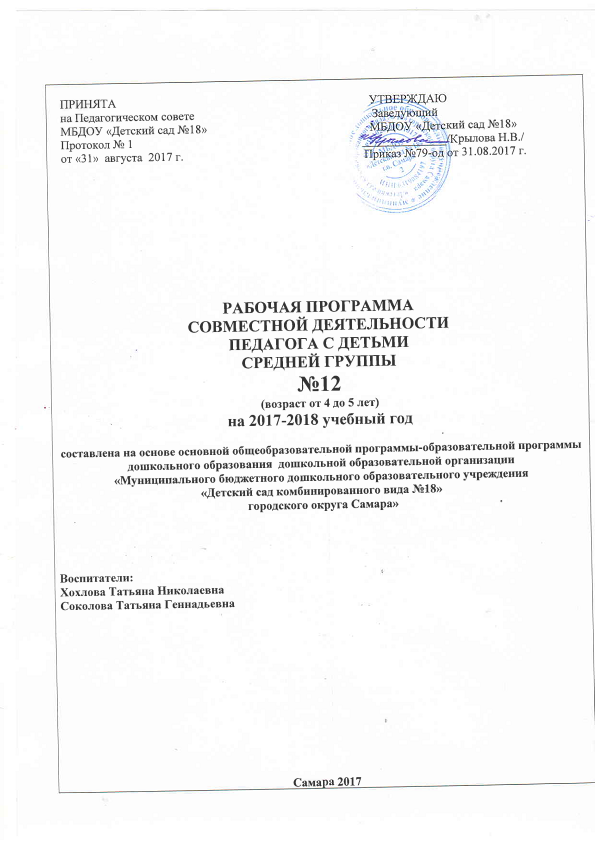 